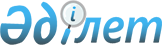 Об утверждении цен на товары (работы, услуги), производимые и (или) реализуемые субъектом государственной монополии в области деятельности по ведению государственного земельного кадастра
					
			Утративший силу
			
			
		
					Приказ и.о. Министра национальной экономики Республики Казахстан от 27 марта 2015 года № 265. Зарегистрирован в Министерстве юстиции Республики Казахстан 29 апреля 2015 года № 10864. Утратил силу приказом Министра национальной экономики Республики Казахстан от 19 января 2016 года № 16

      Сноска. Утратил силу приказом Министра национальной экономики РК от 19.01.2016 № 16 (вступает в силу с 01.03.2016).      В соответствии с пунктом 3 статьи 152 Земельного кодекса Республики Казахстан ПРИКАЗЫВАЮ:



      1. Утвердить прилагаемые цены на товары (работы, услуги), производимые и (или) реализуемые субъектом государственной монополии в области деятельности по ведению государственного земельного кадастра.



      2. Комитету по делам строительства, жилищно-коммунального хозяйства и управления земельными ресурсами обеспечить в установленном законодательством порядке:

      1) государственную регистрацию настоящего приказа в Министерстве юстиции Республики Казахстан;

      2) в течение десяти календарных дней после государственной регистрации настоящего приказа его направление на официальное опубликование в периодических печатных изданиях и в информационно-правовой системе «Әділет»;

      3) размещение настоящего приказа на интернет-ресурсе Министерства национальной экономики Республики Казахстан.



      3. Контроль за исполнением настоящего приказа возложить на курирующего вице-министра национальной экономики Республики Казахстан.



      4. Настоящий приказ вводится в действие по истечении десяти календарных дней после его официального опубликования.      Исполняющий обязанности

      Министра                                    М. Кусаинов

Утверждены приказом      

исполняющего обязанности   

Министра национальной     

экономики Республики Казахстан 

от 27 марта 2015 года № 265               

Цены на товары (работы, услуги), производимые

       и (или) реализуемые субъектом государственной монополии

         в области деятельности по ведению государственного

                            земельного кадастра                            

1. Мониторинг земель

         Параграф 1. Ведение наблюдений за комплексом почвенных

             показателей на ключевых участках, стационарных и

                 полустационарных экологических площадках                     

Подраздел 1. Подготовительные работы

Таблица 1Единица измерения – 1 ключевой участок

      1. Содержание работы: определение места заложения ключевого участка; сбор исходных данных по всем видам и турам почвенных, агрохимических, геоботанических, гидрогеологических и других изысканий (съемок); изучение системы земледелия объекта (землепользования); сбор сведений по видам и количеству вносимых удобрений, мелиоративным агротехническим мероприятиям; выкопировка фрагментов (специальные карты), определение комплекса изучаемых свойств почв; составление программы работ, календарного плана, сметы.                      

Подраздел 2. Полевой период

                  Рекогносцировочный объезд территории

Таблица 2Единица измерения – 1 ключевой участок

      2. Содержание работы: отбор ключевого участка с составлением акта отбора. Согласование места заложения ключевого участка с руководством хозяйства, другими заинтересованными ведомствами.           

Подраздел 3. Топографическая съемка ключевого участка

Таблица 3

тенгеЕдиница измерения – 100 гектар

                      Характеристика категорий сложности

      3. Первая категория:

      местность степная или равнинная, открытая, с небольшим количеством мелких лощин, западин или бугров с незначительным количеством крупных контуров.



      4. Вторая категория:

      равнинная местность со спокойным рельефом, залесенная благоустроенным лесом без подлеска или негустым кустарником;

      открытая равнинная местность, пересеченная балками и оврагами или со значительным количеством западин, озер, лиманов, солончаков, или с изолированными сопками и холмами.



      5. Третья категория:

      равнинная местность, пересеченная балками и оврагами, заросшая лесом, местами с подлеском или густым кустарником;

      всхолмленная местность с выраженным крупными формами рельефа, залесенная редким лесом без подлеска или густым кустарником;

      содержание работы: топографическая съемка в масштабе 1:2000 с сечением горизонталей через 0,5 метров.           

Подраздел 4. Почвенное обследование ключевого участка

Таблица 4

тенгеЕдиница измерения – 100 гектар

                     Характеристика категорий сложности

      7. Первая категория:

      однородный почвенный покров ключевого участка. Заложение одной стационарной экологической площадки.



      8. Вторая категория:

      комплексный почвенный покров с содержанием второго почвенного компонента до тридцати процентов. Заложение двух стационарных экологических площадок.



      9. Третья категория:

      комплексный почвенный покров с содержанием второго компонента до тридцати процентов и третьего компонента до двадцати процентов с заложением трех стационарных экологических площадок.



      10. Содержание работы: почвенное обследование ключевого участка в масштабе 1:2000 в соответствии с требованием инструкции.                

Подраздел 5. Полевые работы на стационарной

                            экологической площадке

Таблица 5

тенгеЕдиница измерения – 1 гектар

      11. Содержание работ. Заложение разрезов, полуям, скважин. Морфологическое описание профиля почв, отбор образцов, заполнение этикеток, упаковка образцов, засыпка разрезов.                        

Подраздел 6. Бурение скважин

Таблица 6

тенгеЕдиница измерения – 1 метр

                      Категория горных пород по буримости

      12. Первая категория:

      рыхлый почвенный слой, рыхлые влажные пески, рыхлые песчано-глинистые породы, рыхлый лес.



      13. Вторая категория:

      торф, почвенно-растительный слой с корнями растений, редкое включение гальки, гравия. Песчано-глинистые породы с примесью до десяти процентов мелкой гальки, щебня и гравия;

      пески средней плотности, пластичные глины, суглинки, супеси, лес полутвердый.



      14. Третья категория:

      песчано-глинистые породы с примесью щебня и гравия от десяти до двадцати процентов. Полутвердые глины, суглинки и пески. Лес твердый, плывуны и водонасышенные пески.



      15. Четвертая категория:

      сухие плотные пески: песчано-глинистые породы с содержанием гравия, гальки, щебня от двадцати до тридцати пяти процентов. Твердые глины, суглинки, супеси. Мерзлые глины, суглинки, супеси, ил, лед.



      16. Содержание работы: бурение скважин диаметром восемьдесят девять миллиметров. Ведение документации проходки; отбор образцов почво-грунтов. Засыпка скважины.                       

Параграф 2. Камеральные работы      

Подраздел 1. Составление почвенной карты ключевого участка

Таблица 7

тенгеЕдиница измерения – 100 гектар

          Характеристика категорий сложности приведена в подразделе 4

                              Мониторинга земель

      17. Содержание работы: обработка результатов лабораторных анализов. Составление легенды оформление авторской почвенной карты – нанесение на топооснову почвенных контуров, их шифровка, окраска; подсчет площадей по контурам и видам сельхозугодий.                  

Подраздел 2. Составление картограмм

Таблица 8

тенгеЕдиница измерения – 1 ключевой участок      Примечание: Характеристика категории сложности приведена в подразделе 4 Мониторинг земель.

      18. Содержание работы: составление картограмм на территории ключевого участка и стационарной экологической площадки по засолению, солонцеватости, эродированности, картограмм, загрязнения тяжелым металлами, пестицидами, гербицидами, обработка результатов лабораторных анализов; составление авторского оригинала спецкартограмм; подсчет площадей.       

Подраздел 3. Обработка результатов изучения водно-физических

                           свойств почвогрунтов      Единица измерения – 1 площадка – 69052 тенге.



      19. Содержание работы: обработка материалов полевых работ по изучению физических и водных свойств, обработка лабораторных данных; составление таблиц, графиков; краткое описание результатов изучения водно-физических свойств почвогрунтов.        

Подраздел 4. Составление документации по ключевым участкам

                          экологическим площадкам      Единица измерения – 1 приложение – 57283 тенге.



      20. Содержание работы: составление паспорта ключевого участка (КУ), стационарной экологической площадки (СЭП) и полустационарной экологической площадки (ПСЭП); акт отбора ключевого участка.                      

Подраздел 5. Составление отчета

Таблица 9

тенгеЕдиница измерения – 1 площадка      Примечание: Характеристика категории сложности приведена в подразделе 4 Мониторинга земель.

      21. Содержание работы: дается краткая характеристика природных условий, методика проведения работ, характеристика физико-химических свойств почв, исходные данные контролируемых параметров почв согласно требованиям инструкции и методики работ; составление паспорта ключевого участка и экологической площадки; выводы, предложения.    

Подраздел 6. Почвенное обследование и составление почвенных карт

                        Подготовительные работы

Таблица 10

тенге

                     Характеристика категорий сложности

      22. Первая категория: районы степной и полупустынной зон с равнинным, очень слаборасчлененным рельефом и однообразными материнскими породами и почвенным покровом. Контуры почвенных контуров занимают не более десяти процентов территории.



      23. Вторая категория: районы лесостепной и степной зон с рельефом расчлененным на ясно обособленные элементы, с однообразными материнскими породами и несложным почвенным покровом. Контуры почвенных комплексов занимают не более десяти процентов; территории первой категории с площадью почвенных комплексов или эродированных почв десяти двадцати процентов.



      24. Третья категория: районы лесостепной и степной зоны с волнистым, расчлененным рельефом, разнообразными почвообразующими породами, неоднородным почвенным покровом; территории первой категории с площадью почвенных комплексов или эродированных почв двадцати сорока процентов; территории второй категории с площадью почвенных комплексов или эродированных почв десяти двадцати процентов; орошаемые земли в хорошем состоянии без признаков вторичного засоления.



      25. Четвертая категория: районы лесостепной зоны с расчлененным рельефом, пестрыми почвообразующими породами, и наличием эродированных почв двадцати сорока процентов; лесостепные, степные, полупустынные и пустынные территории с сильным развитием комплексности и эродированности почвенного покрова (сорок шестьдесят процентов от площади территории); поймы, дельты рек с несложным почвенным покровом, залесенностью и закустаренностью (менее двадцати процентов площади); расчлененные предгорные территории; орошаемые земли, имеющие признаки вторичного засоления, до пятнадцати процентов площади.



      26. Пятая категория: лесостепные, степные, полупустынные и пустынные территории с сильным развитием комплексности и эродированности почвенного покрова (более шестидесяти процентов площади); горы и залесенные предгорья; поймы, дельты со сложным неоднородным почвенным покровом (пестрый механический состав, засоление, заболоченность или залесенность более двадцати процентов площади); орошаемые земли, имеющие признаки вторичного засоления, более пятнадцати процентов площади.

                           Содержание работы

      27. Подбор планово-картографического материала, аэрофото и космических снимков на территорию обследования, а также материалов изысканий и проектных разработок прошлых лет, материалов изысканий других организаций на данной территории и отчетных статистических данных, характеризующих природные и экономические условия района работ на год обследования и на перспективу; камеральное дешифрирование почв, составление почвенной карты-гипотезы; подготовка необходимых выкопировок и выписок для почвенного очерка; составление рабочих номенклатурных списков почв; предварительное районирование территории картографирования с использованием аэрофото и космических снимков: по природным и сельскохозяйственным факторам, эрозионной опасности, густоте овражно-балочной сети; разработка маршрутов обследования; определение объемов полевых и камеральных работ; составление плана и графика работ.                       

Подраздел 7. Полевые работы

                         Полевое обследование почв

Таблица 11

тенгеЕдиница измерения – 1000 гектар      Примечания:

      в числителе – цены для специалиста, в знаменателе – для рабочих;

      при обследовании скелетных и почв с тяжелым механическим составом (слитых, солонцеватых) предусматривать трое рабочих;

      в ценах учтены затраты на определение степени каменистости почв;

      цены специалиста на бурение грунта до 6 метров установкой глубокого бурения - 50 метров определять дополнительно по таблице 12.

      28. Содержание работы: рекогносцировка территории; маршрутное обследование почв; заложение и описание основных разрезов, полуям и прикопок; нанесение их месторасположения на планово-картографический материал, взятие образцов почв на агрохимический анализ; заполнение этикеток, нумерация и упаковка отобранных образцов; закапывание разрезов; изучение рельефа, растительности и других элементов ландшафта для выделения и нанесения на картографическую основу почвенных контуров; установление с использованием аэрофото и космических снимков и нанесение на картографический материал границ почв, подверженных водной и ветровой эрозии.



      29. Закрепление на картографической основе номеров разрезов, границ почвенных контуров и их индексация. Составление условных обозначений к полевой почвенной карте. Составление легенды и оформление полевой почвенной карты.



      30. Работа с почвенными образцами (сушка, маркировка, подготовка к транспортировке). Составление ведомостей образцов почв.



      31. Оформление полевой почвенной карты и полевых журналов в соответствии с требованиями инструкции.

Таблица 12

тенгеЕдиница измерения – 1000 гектар      Примечание: в числителе цены для специалиста, в знаменателе – для бурильщиков.        

Подраздел 8. Составление почвенной карты и картограмм        Составление почвенной карты и написание почвенного очерка

Таблица 13

тенгеЕдиница измерения – хозяйство      Примечания:

      составление авторского оригинала почвенной карты, картограммы агропроизводственной группировки почв и написание почвенного очерка составляют соответственно пятьдесят восемь целых семнадцать сотых и двадцать пять процентов от цены таблицы;

      при составлении картограммы агропроизводственной группировки почв с выделением подгрупп почв по крутизне склонов вводятся повышающий коэффициент 1,3.

      32. Содержание работы: составление сводных таблиц результатов лабораторных анализов по почвенным разновидностям, заполнение таблиц морфологических признаков почв; обработка результатов анализов для агропроизводственной характеристики почв пашни; выборка материалов вычисления площадей почв по земельным угодьям площадей оценочных групп почв; уточнение списка и номенклатуры почв, почвенных сочетаний и комплексов, внесение поправок на полевую карту; составление легенды и условных обозначений; перенесение уточненных границ почвенных контуров и месторасположения разрезов с рабочей карты на чистую основу – будущий оригинал почвенной карты; индексация почвенных контуров и нумерация разрезов; составление авторского оригинала почвенной карты и пояснительного текста – почвенного очерка.



      33. Группировка почв по их генетической близости (морфологическому строению почвенного профиля), почвообразующим породам, механическому составу, рельефу, степени однородности почвенных контуров, однотипности и одномерности показателей понижающих плодородие почв (засоленность, эродированность, каменистость), по потребности проведения тех или иных мелиоративных мероприятий; составление на контурной копии почвенной карты авторского оригинала картограммы агропроизводственной группировки почв, легенды и условных обозначений.                   

Параграф 3. Составление картограмм     

Подраздел 1. Составление картограмм солонцов и солонцеватых

                  почв, засоленности почв, эрозии почв*

Таблица 14

тенгеЕдиница измерения – картограмма      Примечание: при определении цены на составление картограммы эрозии почв к ценам применять коэффициент 1,50.

      34. Содержание работы: уточнение по результатам анализов образцов почв и проб воды распространения солонцов и солонцеватых земель (засоленных почв) на территории землепользования (выявление местных показателей для оценки степеней потенциальной опасности эрозии, выделение на картограмме эрозионно-опасных земель с указанием типа эрозии, показателей степени эродированности почв, распространение линейных форм водной эрозии. Выделение на авторском оригинале картограммы контуров солонцовых комплексов и солонцеватых почв в соответствии с легендой (границы контуров засоленных почв с отражением глубины залегания верхнего солевого горизонта, степени засоления почв и качественного состава солей).



      35. Составление легенды к картограмме со шкалой условных обозначений, отражающих характеристики выделенных категорий солонцеватых земель (засоленных почв) и разработка мероприятий по их улучшению и использованию (по защите почв от эрозии). Окончательное оформление авторского оригинала картограммы.

      Примечание: *ценами предусмотрено составление авторского оригинала одного вида картограмм.         

Параграф 4. Составление картограммы каменистости почв

         (земель, подлежащих мелиорации, трансформации угодий)                 

Подраздел 1. Картограммы каменистости почв

Таблица 15

тенгеЕдиница измерения – картограмма

      36. Содержание работы; нанесение границ участков засоренных камнями на авторский оригинал картограммы с отражением степени каменистости почв, размеров и количества (кубический метр на гектар) поверхностного и скрытого камня, границ участков, подлежащих различным видам мелиорации; границ участков, намечаемых к трансформации.



      37. Составление условных обозначений, отражающих рекомендации по использованию почв засоренных камнями (земель, подлежащих мелиорации, трансформации угодий). Окончательное оформление авторского оригинала.                

Подраздел 2. Изготовление документов

      38. Содержание работы: перенесение с авторского оригинала на прозрачную основу копии контурной почвенной карты.



      39. Перенесение с авторских оригиналов картограмм на копии почвенных карт границ контуров засоленных и эродированных почв, почв засоренных камнями, земель подлежащих мелиорации. Окраска и оформление в соответствии с действующими условными знаками почвенных копий карт и картограмм. Считка и исправление отпечатанного материала.         

Подраздел 3. Вычерчивание и оформление почвенных карт

Таблица 16

тенгеЕдиница измерения – хозяйство      Примечания:

      ценами предусмотрено изготовление документов в 4-х экземплярах;

      при перенесении контуров с неотбеленной основы, планов, вычерченных в карандаше или со светокопий, к ценам применять К–1,10;

      при очень извилистых границах почвенных контуров к ценам применять коэффициент 1,12;

      при отсутствии окрашенного оригинала плана к ценам применять коэффициент 1,07;

      цены установлены с учетом применения 10 цветов. При применении 11-15 цветов цены соответственно увеличивать на 1935 тенге; 16-20 – на 3991 тенге;

      на окраску границ землепользований и береговых линий рек и водоемов цены увеличивать на 846 тенге на каждые 15 дециметров;

      цена на оформление почвенных карт М 1:100000 принимать по ценам М 1:50000 с коэффициентом 0,86.           

Подраздел 4. Вычерчивание и оформление картограмм

Таблица 17

тенгеЕдиница измерения – хозяйство      Примечание: применять примечания 1-4 к таблице 16.            

Параграф 5. Почвенное обследование для разработки

                      проектов рекультивации земель             

Подраздел 1. Характеристика категорий сложности

      40. Первая категория:

      участки нарушенных земель, поверхностный слой которых сложен однородными по инженерно-геологической характеристике и химическому составу породами и малопригодных для биологической рекультивации.



      41. Вторая категория:

      1) участки нарушенных земель, поверхностный слой которых сложен разнородными по инженерно-геологической характеристике и химическому составу породами, относящимися к различным группам пригодности для биологической рекультивации;

      2) ареалы распространения пород непригодных по химическому составу к биологической рекультивации составляют до двадцати процентов площади обследуемой территории.



      42. Третья категория:

      1) участки нарушенных земель, поверхностный слой которых сложен разнородными по инженерно-геологической характеристике и химическому составу породами, относящимися к различным группам пригодности для биологической рекультивации;

      2) ареалы распространения пород непригодных по химическому составу к биологической рекультивации составляют более двадцати процентов площади обследуемой территории.              

Подраздел 2. Подготовительные и полевые работы

Таблица 18

тенгеЕдиница измерения – объект      Примечания:

      в числителе приведены цены для специалиста, в знаменателе – для рабочих;

      ценами не предусмотрено определение водно-физических свойств почво-грунтов. При необходимости проведения этой работы цены определять по таблице 20.

      43. Содержание работы: подбор и изучение исходных материалов, подготовка необходимых выкопировок, выписок, рекогносцировка территории. закладка точек бурения и шурфов для изучения характера пород и насыпных почвогрунтов; отбор образцов почв на анализы; описание шурфов, точек бурения, их нумерация, инструментальная привязка и нанесение на плановую основу, оформление материалов полевого обследования.                    

Подраздел 3. Лабораторные работы

      44. Содержание работы: проведение качественных химических анализов по определению степени засоления рекультивируемых земель, установлению наличия сульфидосодержащих пород, цены на лабораторные работы определять по таблицам 28 и 29.                   

Подраздел 4. Составление картограмм

Таблица 19

тенгеЕдиница измерения – объект

      45. Содержание работ: составление сводных таблиц результатов лабораторных анализов и их нанесение на картографическую основу; индексация контуров и уточнение их границ; составление авторских оригиналов картограмм наличия и мощности гумусированных горизонтов, обеспеченности подвижными питательными веществами (фосфором и калием), механического состава почвогрунтов, их засоление, химической мелиорации (известкования и гипсования).



      46. Написание пояснительной записки с рекомендациями по повышению плодородия рекультивируемых земель.                     

Параграф 6. Изготовление документов

      47. Содержание работы. Снятие копий с авторского оригинала картограмм, их раскраска и оформление. Считка пояснительной записки. Формирование (в трех экземплярах) документов по почвенному обследованию нарушенных земель.



      48. Цены на изготовление документов их копий определять по соответствующей таблице № 129 Выполнение прочих разовых работ (услуг) по ведению земельного кадастра.             

Параграф 7. Изучение водно-физических свойств почв                           

Подраздел 1. Полевые работы

Таблица 20

тенгеЕдиница измерения – точка      Примечания:

      цены с учетом проведения работ по полной программе; в случае изучения физических свойств почв по сокращенной программе применять понижающие коэффициенты;

      при взятии образцов для определения объемного веса почвы в трех кратной повторности цены пункта 1 увеличивать на 1523 тенге, пункта 2 и пункта 3 на 1015 тенге.

      49. Содержание работы: подбор и изучение материалов почвенного обследования; определение характерных массивов для изучения физических свойств почв; уточнение (в полевых условиях) месторасположения площадок для закладки точек; заложение шурфов и морфологическое описание разрезов; взятие почвенных проб из каждого генетического горизонта, определение объемного веса (в трехкратной повторности) и влажности почв в полевых условиях; определение в двухкратной повторности водопроницаемости почв методом малых заливаемых площадок, проведение наблюдений за скоростью впитывания воды при постоянном напоре с последующим измерением (полевой) влагоемкости по генетическим горизонтам; отбор и упаковка образцов почвы для лабораторных анализов.                    

Подраздел 2. Камеральные работы

      50. Содержание работы: обработка и составление сводных таблиц результатов лабораторных анализов; написание пояснительной записки оформление дополнительных данных для составления авторского оригинала почвенной карты; цены на одну точку – 22671 тенге.                       

Подраздел 3. Солевая съемка

                    Характеристика категорий сложности

      51. Первая категория:

      территория со слабой засоленностью земель. Солончаковые и солончаковатые почвы занимают до пятнадцати процентов территории. Грунтовые воды пресные и слабоминирализированные ирригационного режима. Преимущественно староосвоенная зона.



      52. Вторая категория:

      территория со средней засоленностью земель. Солончаковые и солончаковатые почвы занимают от пятнадцати до сорока процентов территории. Грунтовые воды слабо и среднеминирализированные ирригационного или ирригационно-климатического режима. Зона старого орошения или зона нового орошения с дренажом.



      53. Третья категория:

      территория с сильной засоленностью земель. Солончаковые и солончаковатые почвы занимают более сорока процентов территории. Грунтовые воды от слабо до сильноминерализированных ирригационного или ирригационно-климатического режима. Преимущественно земли нового орошения.              

Подраздел 4. Подготовительные и полевые работы

Таблица 21

тенгеЕдиница измерения – 1000 гектар      Примечание:

      в числителе – цены для специалиста, в знаменателе – для рабочих;

      при одновременном проведении почвенно-мелиоративного обследования с солевой съемкой к ценам применять коэффициент 1.4;

      при обследовании скелетных и почв с тяжелым механическим составом (слитых, солонцеватых) предусматривать трое рабочих.

      54. Содержание работы: изучение имеющихся картографических, справочных, обследовательских и проектных материалов, почвенных, геоморфологических и гидрогеологических карт, материалов геологической съемки, топографических карт, откорректированных контурных планов землепользования и недешифрированных аэроснимков на обследуемую территорию, рекогносцировочное обследование состояния поверхности почвы и сельскохозяйственных культур, определение предварительных мест заложения скважин; изучение засоления путем заложения скважин и отбора образцов почв и грунтовой воды; полевое определение содержания СО2 и SO4, а также определение рН; выделение контуров различно засоленных земель, оформление предварительной карты засоления; разработка предварительных предложений по улучшению использования мелиорируемых земель.                    

Подраздел 5. Камеральные работы

Таблица 22

тенгеЕдиница измерения – карта засоления почв      Примечание: не учтенные в ценах затраты на лабораторные анализы образцов почв и воды принимать по таблицам 28 и 29.

      55. Содержание работы: составление сводных таблиц химических анализов по скважинам, списка выделенных засоленных земель по интервалам глубин, типу и степени засоления, а также по группам мехсостава и глубине грунтовых вод; составление легенды к карте засоления земель; классификация засоленных почв по качественному составу солей; уточнение границ контуров засоленных земель; оформление авторского оригинала карты засоления почв и написание пояснительной записки.              

Подраздел 8. Составление районных почвенных карт            

Параграф 1. Составление авторского оригинала районной

                                 почвенной карты

Таблица 23

тенгеЕдиница измерения – район      Примечания:

      цены установлены на составление карт в масштабе 1:100000. При составлении карты в масштабе 1:50000 к ценам применять коэффициент 1,2. При составлении карт в масштабах 1:200000 и 1:300000 к ценам применять коэффициент 0,90;

      цены на составление специальных схематических карт определять по настоящей таблице с применением к ценам коэффициентов: при составлении карт в масштабе районной карты – 0,25; при составлении карт размером 20х30 сантиметров или 30х40 сантиметров – 0,10;

      при необходимости проведения рекогносцировочного обследования цены определять по таблице 25 с применением к ценам коэффициентов: для М 1:50000 – 0,70; для М 1:100000 – 0,50;

      если необследованные земли (запаса, лесного фонда), рассредоточены мелкими участками среди сельскохозяйственных угодий и занимают не более 10 % от площади района и почвенный покров необследованной территории определяется камеральным дешифрированием материалов АФС, то к ценам применять коэффициенты: для М 1:50000 – 1,18; для М 1:100000 – 1,08.

      56. Содержание работы: подбор, получение и изучение исходных материалов; составление макета карты, обобщение индексов и увязка контуров почв; составление авторского оригинала карты на готовой планово-картографической основе с условными обозначениями.       

Подраздел 2. Составление очерка к районной почвенной карте

Таблица 24

тенгеЕдиница измерения – район      Примечание: цены установлены на составление очерка к районной почвенной карте в М 1:100000. При составлении очерков к картам масштаба 1:50000 к ценам применять коэффициент 1,20; масштабов 1:200000 и 1:300000 – 0,85.

      57. Содержание работы: обработка данных морфологических признаков, физико-химических свойств почв, результатов почвенного обследования и других показателей, приведенных в очерках по отдельным хозяйствам; составление очерка с приложениями.           

Параграф 9. Составление областных почвенных карт            

Подраздел 1. Характеристика категорий сложности

      58. Первая категория:

      1) степные и полупустынные территории с равнинным очень слабо расчлененным рельефом и однообразным почвенным покровом. Контуры почвенных комплексов занимают не более двадцати процентов;

      2) блесостепные, степные и полупустынные территории с рельефом, расчлененным на ясно обособленные элементы с однообразным почвенным покровом на них. Контуры почвенных комплексов занимают не более десяти процентов.



      59. Вторая категория:

      1) степные и лесостепные территории с волнистым расчлененным рельефом, разнообразными почвообразующими породами, неоднородным почвенным покровом;

      2) территории 1 «а» категории с площадью почвенных комплексов от двадцати одного до сорока процентов;

      3) территории 1 «б» категории с площадью почвенных комплексов от одиннадцати до двадцати процентов;

      4) орошаемые земли в хорошем состоянии без признаков вторичного засоления на площади до пятнадцати процентов;

      5) поймы, дельты рек с несложным почвенным покровом, залесенностью и закустаренностью меньше чем на двадцать процентов площади;

      6) орошаемые земли, имеющие признаки вторичного засоления на площади до пятнадцати процентов.



      60. Третья категория:

      1) районы лесостепной зоны с расчлененным рельефом и пестрыми почвообразующими породами;

      2) степные и полупустынные территории с площадью почвенных комплексов более сорока процентов;

      3) горные и расчлененные или залесенные предгорные территории;

      4) поймы, дельты со сложным неоднородным почвенным покровом (пестрый механический состав, засоление, заболоченность) или с залесенностью более двадцати процентов площади;

      5) орошаемые земли, имеющие признаки вторичного засоления на площади более пятнадцати процентов.          

Подраздел 2. Составление авторского оригинала областной

                                  почвенной карты

Таблица 25

тенгеЕдиница измерения – область      Примечания:

      цены установлены с учетом наличия районных почвенных карт. При их отсутствии цены определять дополнительно по таблице 30;

      цены установлены на составление карт в масштабе 1:300000. При составлении карт в других масштабах к ценам применять коэффициенты: 1:100000 – 1,40; в М 1:200000-1,20; в М 1:600000-0,80;

      цены на составление специальных схематичных карт области определяются по настоящей таблице с применением коэффициентов: при составлении карт в масштабе областной карты – 0,25, при составлении карт размером 20х30 сантиметров или 30х40 см – 0,10.

      61. Содержание работы: генерализация почвенных контуров, составление генерализированного списка почв, авторского оригинала карты и условных обозначений.               

Подраздел 3. Составление рабочих почвенных карт

                            промежуточного масштаба

Таблица 26

тенгеЕдиница измерения – район      Примечание: цены установлены на составление карты М 1:100000. При составлении карты в масштабе 1:50000 к ценам применять коэффициент – 1,20, в масштабах 1:200000 и 1:300000 – 0,85.

      62. Содержание работы: сбор, систематизация и изучение исходных материалов по районам; генерализация почвенных контуров, составление рабочей карты и условных обозначений к ней.       

Подраздел 4. Составление очерка к областной почвенной карте

Таблица 27

тенгеЕдиница измерения – область      Примечание: цены установлены на составление очерка к карте области в масштабе 1:300000; при составлении очерка к картам в масштабе 1:200000 применять коэффициент – 1,30, 1:600000 применять коэффициент – 0,80.

      63. Содержание работы: составление таблиц морфологических признаков почв, результатов механического и физико-химического анализов образцов почв по генетическим горизонтам, результатов анализа водной вытяжки; составление очерка и приложений к нему.            

Параграф 10. Лабораторные анализы почвенных образцов                   

Подраздел 1. Подготовка почвенных образцов

Таблица 28Единица измерения – 10 образцов

      64. Содержание работы: получение, разборка и пересыпка в коробки для сушки почвенных образцов; отбор и удаление растительных остатков, размол (растирание) образцов, взятие навесок.         

Подраздел 2. Приготовление реактивов, проведение анализов

Таблица 29Единица измерения – 10 анализов

      65. Содержание работы: приготовление реактивов и растворов; проведение анализов, заполнение журнала (ведомостей).                       

Подраздел 3. Мытье посуды

Таблица 30Единица измерения – 100 штук      Примечание: цены на мытье посуды после выполнения других видов анализов определять применительно к подпункту 1-11 настоящей таблицы.

      66. Содержание работы: освобождение стеклянной посуды из-под почвы многократным ополаскиванием простой водой, чистка ершиком и мойка щелочными или кислотными растворами отдельных сильно загрязненных мест; ополаскивание простой, дистиллированной водой (по 2-3 раза), сушка и укладка на место.             

2. Геоботаническое обследование кормовых угодий         

Параграф 11. Геоботаническое обследование кормовых угодий и

                     составление геоботанических карт              

Подраздел 1. Характеристика категорий сложности

      67. Первая категория:

      местность открытая, равнинная с крупными однородными контурами – лесостепь, степь, полупустыня, пустыня (без песков, солонцов, солончаков, пойм). Количество геоботанических контуров на один квадратный дециметр карты в масштабе специальной съемки не более пяти.



      68. Вторая категория:

      местность открытая, со слаборасчлененным рельефом, с крупными и средними однородными контурами – лесостепь, степь, полупустыня, пустыня. Количество геоботанических контуров на один квадратный дециметр карты в масштабе специальной съемки от 6 до 10.



      69. Третья категория:

      местность открытая, со среднерасчлененным рельефом (те же зоны). Комплексные контуры составляют до тридцати процентов площади, закустаренные или залесенные до двадцати процентов. Количество геоботанических контуров на 1 квадратный дециметр карты специальной съемки от 11 до 15.



      70. Четвертая категория:

      местность полузакрытая, с мелкоконтурной ситуацией. Комплексные контуры составляют свыше тридцати процентов площади. Пески, солонцы, солончаки, балки, овраги, необлесенные горы и предгорья, поймы рек со средними не очень сложными контурами, луга от тридцати до пятидесяти процентов закустаренные или залесенные. Количество геоботанических контуров на 1 квадратный дециметр карты специальной съемки от 16 до 20.



      71. Пятая категория:

      местность закрытая, с сильнорасчлененным рельефом; территории с большой залесенностью, закустаренностью и заболоченностью; дельты рек; островные, залесенные, закустаренные и заболоченные поймы; бугристогрядовые, полузакрепленные пески; облесенное среднегорье и высокогорье. Территория труднопроходимая для автомашин и очень труднопроходимая для вьючного транспорта. Количество геоботанических контуров на один квадратный дециметр карты специальной съемки свыше двадцати.                     

Подраздел 2. Подготовительные работы

Таблица 31Единица измерения – хозяйство

      72. Содержание работ: подбор плановой основы, аэроснимков и фотопланшетов, материалов ранее проводившихся геоботанических изысканий, а также литературных источников; изучение природных условий района работ (орографии, почв, поверхностных вод, метеорологии), современного использования растительного покрова, имеющихся рекомендаций по улучшению пастбищ и других материалов, характеризующих район работ; ознакомление по гербариям и определителям с растениями, распространенными на обследуемой территории; предварительная классификация кормовых угодий и их дешифрирование на аэроснимках; составление предварительной карты кормовых угодий, плана и графика работ; получение полевого лагерного оборудования и снаряжения.                        

Подраздел 3. Полевые работы

Таблица 32

тенгеЕдиница измерения – 1000 гектар      Примечания:

      в числителе – цены для специалиста, в знаменателе – для рабочих;

      цены установлены для хозяйств, в которых обследованные кормовые угодья составляют свыше восьмидесяти процентов от общей площади; при их наличии в хозяйстве от пятидесяти до восьмидесяти процентов к ценам применять коэффициент 1,03; от тридцати одного до пятидесяти процентов – 1,05; от двадцати одного до тридцати процентов – 1,14; от одиннадцати до двадцати процентов – 1,19. Если обследованные кормовые угодья составляют менее десяти процентов площади хозяйства к ценам применять коэффициент 1,28;

      при использовании вьючного транспорта к ценам применять коэффициент – 1,50.

      73. Содержание работы: рекогносцировка территории; разработка маршрутов и уточнение графика проведения обследования кормовых угодий; полевое обследование кормовых угодий с описанием растительности. Выделение на плановом материале границ геоботанических контуров, земель мелиоративного фонда и неудобных земель.



      74. Описание культуртехнического состояния кормовых угодий, особенностей их использования, взятие укосов для определения урожайности травостоя, сбор гербария неизвестных и сомнительных растений, образцов растений на химанализ; взятие (при необходимости) почвенных образцов; закрепление тушью на полевой рабочей карте границ и номеров геоботанических контуров, мест расположения и номеров «станций», почвенных разрезов; составление поконтурной ведомости, сушка и взвешивание укосов; подсчет урожайности кормовых угодий в сухой массе; согласование предварительных результатов изысканий и рекомендаций по улучшению травостоя и способа его использования.             

Подраздел 4. Камеральные работы (составление карты)

Таблица 33

тенгеЕдиница измерения – хозяйство       Примечания:

      цены приведены для третьей категории сложности; при работе в других категориях сложности к ценам применять коэффициенты: для первой категории – 0,80; 2 – 0,90; 4 – 1,10; 5 категории – 1,20;

      цены установлены на 100 геоботанических контуров в хозяйстве; при другом количестве геоботанических контуров применять следующие коэффициенты: до 30 контуров – 0,80; 50 – 0,90; 150 – 1,10; 200 – 1,20; 300 – 1,40 и далее на каждые 100 геоботанических контуров коэффициент увеличивается на 0,10.

      75. Содержание работы: систематизация материалов полевого обследования; определение гербария неизвестных растений и уточнение наименований растительных сообществ; разработка окончательной классификации кормовых угодий; составление сводных таблиц средних показателей растительности по типам, группам типов и подклассам; составление списков основных кормовых, ядовитых и непоедаемых растений; обработка материалов по урожайности кормовых угодий; составление и оформление легенды к авторскому оригиналу карты; перенесение границ, номеров и индексации геоботанических контуров с полевой рабочей карты и аэроснимков на чистую основу; составление и оформление оригинала геоботанической карты кормовых угодий.



      76. Подсчет площадей геоботанических контуров и составление поконтурной ведомости; определение запасов кормов на пастбищах и сенокосах и составление сводной ведомости площадей и запасов кормов; разработка мероприятий по использованию и улучшению кормовых угодий; составление сводных ведомостей – хозяйственного и культуртехнического состояния кормовых угодий и планируемых мероприятий; составление оригинала карты (картограммы) культуртехнического состояния кормовых угодий, мероприятий по улучшению и рациональному использованию их; выделение на карте кормовых угодий территорий, подлежащих охране; составление очерка «Природно-хозяйственная характеристика сенокосов и пастбищ и мероприятия по их использованию и улучшению».                   

Подраздел 5. Изготовление документов

Таблица 34

тенгеЕдиница измерения – хозяйство      Примечания:

      ценами предусмотрено изготовление документов в трех экземплярах;

      при перенесении контуров с неотбеленной основы, планов, вычерченных в карандаше или других материалов, к ценам применять коэффициент 1,10;

      при очень извилистых границах геоботанических контуров к ценам применять коэффициент 1,12;

      при отсутствии окрашенного оригинала плана к ценам применять коэффициент 1,07;

      цены установлены с учетом использования 10 цветов; при применении 11-15 цветов цены увеличивать на 2073 тенге на каждые 10 квадратных дециметров; 16-20 на 4145 тенге; 21-30 на 6514 тенге;

      на окраску границ землепользований береговых линий рек и водоемов цены увеличивать на 890 тенге на каждые 15 дециметров; цены на вычерчивание и оформление геоботанических карт масштаба 1:100000 принимать по ценам масштаба 1:50000 с коэффициентом 0,86.

      77. Содержание работы: перенесение с авторского оригинала геоботанической карты на прозрачную основу границ геоботанических контуров, выписывание их номеров, типов кормовых угодий с указанием в процентах доли отдельных компонентов, нанесение мест закладки учетных площадок, их номеров; нанесение на геоботаническую карту условных знаков культуртехнического состояния контуров сенокосов, пастбищ и земель мелиоративного фонда в соответствии с авторским оригиналом карты и рекомендуемых мероприятий по использованию и улучшению кормовых угодий; окраска и оформление в соответствии с действующими условными знаками четырех экземпляров копии геоботанических карт; считка и исправление отпечатанного материала.         

Параграф 12. Составление районных геоботанических карт          

Подраздел 1. Составление авторского оригинала районной

                             геоботанической карты

Таблица 35

тенгеЕдиница измерения – район       Примечания: 

      цены установлены на составление карт в масштабе 1:100000 с использованием исходных материалов геоботанических изысканий масштаба 1:50000 и крупнее; при составлении карт в масштабе 1:50000 к ценам применять коэффициент – 1,2, в масштабах 1:200000 и 1:300000 – коэффициент 0,90;

      при составлении специальных схематических карт цены определяются по настоящей таблице с применением коэффициентов: при составлении карт в масштабе районной карты – 0,11, при составлении карт размером 20х30 сантиметров, 30х40 сантиметров – 0,03; при составлении картограммы культуртехнического состояния кормовых угодий и их рационального использования к ценам применять коэффициент 1,3, экологических или других специализированных карт 1,1.

      78. Содержание работы: систематизация и изучение исходных материалов, подготовка плановой основы; обобщение материалов крупномасштабного геоботанического изыскания – составление легенды к районной карте, генерализация контуров, вычисление площадей; определение средневзвешенной урожайности по типам кормовых угодий и средней по контуру; культуртехнического состояния угодий; составление рабочей поконтурной ведомости; составление авторского оригинала карты –перенесение новых контуров на топооснову районной карты, индексов контуров, условных знаков культуртехнического состояния и другой требуемой информации из рабочей поконтурной ведомости; составление картограммы культуртехнического состояния и картограммы мероприятий; оформление авторского оригинала карты и картограммы.       

Подраздел 2. Составление очерка к районной геоботанической

                           карте и картограммам

Таблица 36

тенгеЕдиница измерения – район 

      79. Содержание работы: изложение общих сведений о районе, краткая характеристика его природных условий (геологии, рельефа, гидрогеологии и гидрографии, климата, почв, растительности). Описание типов кормовых угодий и их культуртехнического состояния; необходимые расчеты для таблиц (по урожайности, качеству кормов и их запасов по хозяйствам) и их оформление.



      80. Геоботаническая характеристика основных типов кормовых угодий и их культуртехнического состояния с указанием мероприятий по улучшению кормовых угодий и их рациональному использованию. Необходимые расчеты для таблиц (по урожайности, качеству кормов и их запасов) и их оформление. Геоботаническая характеристика основных типов пастбищ и сенокосов, разработка мероприятий по улучшению кормовых угодий и их рациональному использованию.            

Подраздел 3. Составление областных геоботанических карт

                         Характеристика категорий сложности

      81. Первая категория:

      районы степной, полупустынной, пустынной зон с равнинным слаборасчлененным рельефом, с крупными и средними контурами, занятые преимущественно однородными зональными типами растительности или с большими массивами богарной пашни. Контуры растительных комплексов занимают не более двадцати процентов территории;

      районы лесостепной, степной, полупустынной, пустынной зон со слаборасчлененным рельефом и однообразным растительным покровом. Контуры растительных комплексов занимают не более десяти процентов территории. Среднее количество геоботанических контуров до десяти на квадратный дециметр карты; песчаные массивы с однородным или разнообразным растительным покровом и крупной контурностью.



      82. Вторая категория:

      мелкосопочные и низкогорные территории лесостепной, степной, полупустынной и пустынной зон с расчлененным и волнистым рельефом, разнообразными экологическими условиями, обуславливающими неоднородность растительного покрова и его комплексность;

      территории 1 «а» категории с комплексностью от двадцати одного до сорока процентов и 2 «б» категории с площадью растительных комплексов от одиннадцати до двадцати процентов, со средним количеством геоботанических контуров 11-30 на квадратный дециметр карты; поймы, дельты крупных рек с несложным растительным покровом и закустаренностью менее чем на двадцать процентов площади; территории, освоенные под орошаемое земледелие, с крупными контурами и мелкоконтурные участки под богарное земледелие.



      83. Третья категория:

      среднегорные и высокогорные территории, с сильно расчлененным рельефом, комплексным растительным покровом и мелкоконтурной ситуацией;

      территории первой и второй категории с площадью растительных комплексов свыше сорока процентов и 31-40 геоботаническими контурами на квадратный дециметр карты;

      поймы, дельты рек со сложным неоднородным растительным покровом, закустаренностью и залесенностью свыше двадцати процентов.          

Подраздел 4. Составление авторского оригинала областной

                             геоботанической карты

Таблица 37

тенгеЕдиница измерения – область       Примечания:

      цены установлены с учетом наличия районных геоботанических карт. При их отсутствии составляются промежуточные рабочие районные карты;

      цены установлены на составление карты в масштабе 1:300000. При составлении карты в масштабе 1:100000 к ценам применять коэффициент 1,34, в масштабе 1:200000 – 1,27, в масштабе 1:600000-1000000 – 0,8;

      при составлении специальных схематических карт в масштабе областной карты к ценам применять коэффициент – 0,06, при составлении карт размером 20х30 или 30х40 сантиметров – 0,02;

      при составлении экологических или других специализированных карт к ценам применять коэффициент 1,1.

      84. Содержание работы: систематизация и изучение исходных материалов по районам, подготовка плановой основы; генерализация геоботанических контуров на основе районных геоботанических карт с определением их площадей, средневзвешенной урожайности по контурам; составление генерализованного типологического списка растительности; составление авторского оригинала карты – перенесение контуров на топооснову областной карты, индексов контуров и другой требуемой информации; оформление авторского оригинала карты.          

Подраздел 5. Составление рабочих геоботанических карт

                        промежуточного масштаба

Таблица 38

тенгеЕдиница измерения – район

      85. Содержание работы: систематизация и изучение исходных материалов. Генерализация геоботанических контуров, составление рабочей карты и условных обозначений к ней.  

Подраздел 6. Составление очерка к областной геоботанической карте

Таблица 39

тенгеЕдиница измерения – область       Примечание: цены установлены на полную программу работ, предусматривающую подробную хозяйственную характеристику каждого выделенного в легенде типа пастбищ и сенокосов. При сокращенной программе работ, когда описания типов кормовых угодий и их характеристики по группам или другим признакам приводятся в обобщенном виде к ценам применять коэффициент 0,60.

      86. Содержание работы: изложение общих сведений, краткая характеристика природных условий (геологии, рельефа, гидрогеологии и гидрографии, климата, почв, растительности); геоботаническая характеристика основных типов пастбищ и сенокосов с указанием мероприятий по улучшению кормовых угодий и их рациональному использованию; составление таблиц урожайности, качества кормов и их запасов по административным районам и результатов по области; составление очерка и приложений к нему.                             

3. Бонитировка почв                  

Параграф 13. Подготовительные работы                  

Подраздел 1. Подготовительные работы

Таблица 40

тенгеЕдиница измерения – объект

      87. Содержание работ: получение задания, планово-картографических материалов; изучение природных условий и структуры почвенного покрова; нанесение на плановую основу почвенных контуров и шифров почв; выборка из ранее проведенных почвенных изысканий результатов химанализов почв; нанесение анализируемых разрезов на плановую основу.                       

Подраздел 2. Полевые работы

Таблица 41

      тенгеЕдиница измерения – 1000 гектар тенге      Примечание: в числителе цены для специалистов, в знаменателе для рабочих.

      88.Содержание работы: рекогносцировка территории; маршрутное обследование почв; заложение почвенных выработок, нанесение их местоположения на картографическую основу; описание выработок, отбор почвенных образцов на анализ; заполнение этикеток, нумерация и упаковка образцов в мешочки; закапывание выработок; уточнение границ почвенных контуров; составление ведомости заказов на химанализ; работа с почвенными образцами (сушка, маркировка, подготовка к транспортировке).



      89. Оформление полевой почвенной карты и полевых журналов в соответствии с требованиями инструкции; сдача образцов на химанализ.                    

Подраздел 3. Лабораторные работы

      90. Цены приведены в таблицах 28; 29; 30.                     

Подраздел 4. Камеральные работы

Таблица 42

тенгеЕдиница измерения – объект

      91. Содержание работы: расчет процентного содержания гумуса, засоления и солонцеватости в слое 0-50 сантиметров; составление таблиц результатов лабораторных анализов по почвенным разновидностям и механическому составу; расчет баллов бонитета почв по почвенным разновидностям с учетом поправочных коэффициентов (мехсостав, защебнение, засоление, солонцеватость, гидроморфность, мощность мелкоземельного слоя).



      92. Составление бонитировочных шкал для неорошаемых и орошаемых почв. Расчет баллов бонитета по почвенным контурам и сельскохозяйственным угодьям; составление картограмм баллов бонитета почв и пояснительной записки; составление легенды и условных обозначений.                    

Подраздел 5. Изготовление документов

      93. Цены определять по таблице 17.                           

4. Учет количества земель      Предоставление сведений государственного земельного кадастра

Таблица 43Единица измерения – земельный участок           

Параграф 14. Вычисление площадей земельных угодий                   

Подраздел 1. Подготовительные работы

Таблица 44Единица измерения – район      Примечания:

      цены установлены с учетом наличия заполненного первого раздела Государственной земельно-кадастровой книги района; при ее отсутствии к ценам применять коэффициент 1,30;

      цены установлены с учетом наличия в каждом хозяйстве до десяти посторонних землепользователей; при большем их количестве цены увеличивать на 1590 тенге на каждые 10 посторонних землепользователей.

      94. Содержание работы: получение планово-картографического материала; оформление планово – картографической основы, используемой для вычисления площадей; проверка (и исправление в необходимых случаях) нанесенных границ землепользователей, сельских населенных пунктов, поселков, городов, земель запаса и лесного фонда, земель промышленности транспорта и иного не сельскохозяйственного назначения; составление схемы размещения землепользователей, списка землепользователей по данным земельного учета района; считка списка землепользователей с планово-картографической основой. Выписка справок о посторонних землепользованиях в границах схематического чертежа размещения землепользователей района в границах трапеций.

Таблица 45Единица измерения – 10 квадратных дециметров      Примечания:

      цены на выписывание на кальку площадей контуров угодий определять дополнительно из расчета 1208 тенге на 100 контуров;

      если при составлении и оформлении карты крутизны склонов в линейном сантиметре на плане до двух горизонталей, цены принимать по таблице 49; от 3 до 4-х горизонталей – цены увеличивать на 827 тенге; от 5 до 8 – на 2480 тенге; от 9 до 12 – на 5788 тенге и свыше 12 – на 12402 тенге;

      на определение контурности сельскохозяйственных угодий и составление сводной ведомости ее характеристики цены принимать по таблице 49 с увеличением ее значений при количестве контуров сельскохозяйственных угодий на квадратный дециметр плана до 5 – на 1081 тенге.; от 6 до 10 – на 1463 тенге; от 11 до 200 – на 2099 тенге; свыше 200 – на 2544 тенге;

      на составление и оформление картоосновы для вычисления площадей почвенных (геоботанических) контуров по земельным угодьям цены определять по таблице 49 с коэффициентом 0,58.

      95. Содержание работы: нанесение на кальку контуров границ и номеров секций, шифров землепользователей и номеров контуров земельных угодий.          

Параграф 15. Вычисление общей площади землепользования

                            (планшета, участка)          

Подраздел 1. Вычисление общей площади землепользования

                     (планшета, участка) по координатам

      96. Содержание работы: выбор из каталога координат точек окружной границы землепользования и приведение значений абсцисс и ординат к одному знаку; выписывание номеров точек и их приведенных координат; выполнение (без промежуточных записей) на персональном компьютере необходимых вычислений для получения конечного результата – удвоенного значения определяемой площади.



      97. Выполнение контрольных вычислений и преобразование их итога в положительное число; сравнение полученных результатов и окончательное определение площади землепользования (планшета, участка).

цены в таблице 46.           

Подраздел 2. Вычисление общей площади землепользования

              (планшета, участка) по способу профессора Савича

Таблица 46      Примечание к пункту 2: при вычислении общей площади землепользователя, вычерченного на лавсановой пленке или на неотбеленных планшетах, к ценам применять коэффициент 1.15.

      98. Содержание работы: определение цены деления планиметра; подсчет квадратов, образованных координатной сеткой и полностью входящих в границы землепользователя; обвод планиметром внутренних и внешних частей квадратов, разделенных окружной границей, при двух положениях полюса «право» и «лево»; определение общей площади землепользователя (участка) на планшете и внесение (при необходимости) поправок за деформацию плановой основы; вычерчивание схемы расположения планшетов с границами землепользователя, номеров занятых и свободных площадей в квадратах, разделенных окружной границей.         

Подраздел 3. Вычисление площадей контуров земельных угодий

         (почвенных, геоботанических) с составлением экспликаций

Таблица 47Единица измерения – 10 квадратных дециметров      Примечания:

      при вычислении площадей на лавсане, неотбеленных фотопланах и откорректированных планшетах к ценам применять коэффициент 1,20;

      при использовании ведомости поконтурного вычисления площадей, позволяющей при подведении итогов получать сразу экспликацию земель, к ценам применять коэффициент 0,80;

      при вычислении площадей почвенных (геоботанических) контуров к ценам применять коэффициент 0,50, контуров картограмм – 0,30;

      при вычислении площадей земельных угодий в границах административных районов и составлении экспликаций по категориям землепользователей и угодьям цены определять из расчета 4770 тенге на каждое хозяйство;

      количество контуров на квадратный дециметр плана определять отношением общего числа вычисляемых контуров в границах землепользователя (планшета) и его площади в квадратный дециметр. При вычислении площадей почвенных (геоботанических) контуров и контуров картограмм – отношением общего их количества к площади землепользователя (планшета) к квадратный дециметр. При учете затрат исполнителей в расчет принимается площадь в границах плана за вычетом площади участков постороннего пользования, размеры которых были определены по координатам;

      цены на составление ведомости контуров, разрезаемых рамками трапеций фотопланов, принимать в размере 6360 тенге на 100 контуров.

      99. Содержание работы: получение планово-картографических и других необходимых материалов; нумерация контуров; разбивка землепользователя (участка, планшета) на секции; определение цены деления планиметра.



      100. Вычисление площадей секций планиметром при двух положениях полюса «право» и «лево»; определение невязки между суммой площадей секций и общей площадью землепользования (участка, планшета); распределение невязки по секциям; нанесение на кальку контуров границ и выписывание номеров и размеров секций; вычисление планиметром, палеткой или графическим способом площадей контуров и их увязка в границах секций. (При вычислении площадей почвенных и геоботанических контуров: выбор контуров земельных угодий полностью входящих в почвенный или геоботанический контур); выписывание на кальку контуров их площадей.



      101. Составление экспликации земель по землепользованию (участку, планшету). Систематизация документов и оформление дела.                 

Подраздел 4. Вычисление площадей контуров

           земельных угодий (почвенных, геоботанических и пр.)

             с применением персональной компьютерной техники

Таблица 48Единица измерения – 10 квадратный дециметр      Примечание: цены на подготовку и запись исходной информации для вычисления площадей земельных угодий по уклонам почвенным, геоботаническим и прочим контурам определять по таблице 49 с применением коэффициента 0,80 по каждому виду вычислений.

      102. Содержание работы: получение тематического задания; оцифровка контуров; обрисовка контуров тематической карты и вычисление площадей контуров; увязка площадей контуров тематической карты; создание ведомости площадей контуров; вывод на печать; оформление дела по вычислению площадей.         

Подраздел 5. Предоставление координат границ земельных

         участков физическим и юридическим лицам, выполняющим

                          землеустроительные работы      Единица измерения – земельный участок – цена 2125 тенге.

      103. Содержание работы: Прием заявки на выполнение работ; подбор земельно – кадастрового дела и изготовление ведомости координат земельного участка для заказчика; сдача земельно – кадастрового дела в архив.            

Параграф 16. Разработка схем границ оценочных зон

        в населенных пунктах с установлением в них поправочных

      коэффициентов к базовым ставкам платы за земельные участки        

Подраздел 1. Характеристика категорий населенных пунктов:

      104. Первая категория:

      сельские населенные пункты.



      105. Вторая категория:

      районные центры (поселки и села) и города районного значения.



      106. Третья категория:

      города областного значения (кроме областных центров).



      107. Четвертая категория:

      областные центры, город республиканского значения Алматы и столица Астана.                    

Подраздел 2. Подготовительные работы

Таблица 49Единица измерения – населенный пункт тенге      Примечания: ценами предусмотрено выполнение подготовительных работ в границах населенного пункта без учета земель сельскохозяйственного назначения (использования); при разделении территории города на административные районы к ценам применять следующие коэффициенты: при двух районах – 1,2, при трех – 1,3, свыше трех – 1,5.

      108. Содержание работы: сбор нижеследующих материалов с последующей их обработкой и анализом: генерального плана развития населенного пункта; данных земельного баланса по форме № 22; планово – картографических материалов М 1:2000, 1:5000 (при необходимости могут быть использованы материалы других масштабов); перечень рентообразующих факторов и их коэффициентов для кадастровой оценки земельных участков; результатов земельных аукционов (конкурсов); информационных данных риэлтерских компаний и средств массовой информации о площади и рыночной стоимости земельной недвижимости, а также стоимости аренды объектов: земельных участков, жилых и иных зданий и сооружений; эколого-геологического состояния земель города по материалам органов охраны окружающей среды; прочей информации, необходимой для применения в местных условиях.



      109. Конкретный перечень и содержание материалов, собираемых в процессе камеральной подготовки, зависят от категории населенных пунктов.                   

Подраздел 3. Разработка схемы

Таблица 50

тенгеЕдиница измерения – населенный пункт

      110. Содержание работы: расчет стоимости недвижимости по принятым в мировой практике подходам (их модификациям) оценка недвижимости: доходным, затратным и сопоставления продаж. Расчет на их основе коэффициентов зон; выбор ценообразующих факторов по объектам оценки и определение по ним коэффициентов зонирования; расчет средневзвешенных коэффициентов по зонам; разработка возможных, наиболее рациональных вариантов схем зонирования; проектирование границ зон и вычисление их площадей; анализ достоинств и недостатков каждого варианта; выбор и согласование одного из них; изготовление авторского оригинала схемы зонирования и написание пояснительной записки с необходимыми расчетами.



      111. Рассмотрение и согласование проекта в установленном порядке, подготовка его к утверждению.                  

Подраздел 4. Изготовление документов

Таблица 51

тенгеЕдиница измерения – населенный пункт      Примечания:

      цены установлены на каждый вид зонирования – ценового или для целей налогообложения;

      при изготовлении схем для ценового зонирования и для целей налогообложения к ценам применять коэффициент 2,0.

      112. Содержание работы: изготовление схемы зонирования территории населенного пункта в следующем, приемлемом для использования, масштабе: 1:5000, 1:10000, 1:50000 в количестве трех экземпляров.



      113. На плановой основе указываются: зоны, выделенные различными цветами; границы зон и поправочные коэффициенты по зонам. В оформление графического материала включаются также надписи о рассмотрении и согласовании схем зонирования земель, таблицы характеристики зон, условные обозначения, масштаб и штамп организации.             

Параграф 17. Расчет базовой ставки платы за землю                     

Подраздел 1. Подготовительные работы

Таблица 52

      тенгеЕдиница измерения – населенный пункт       Примечания:

      ценами предусмотрено выполнение подготовительных работ в границах населенного пункта без учета земель сельскохозяйственного назначения (использования);

      при разделении территории города на административные районы к ценам применять следующие коэффициенты: при двух районах 1,2 при трех 1,3 свыше трех 1,5.

      114. Содержание работы: участие в разработке задания на разработку базовой ставки; определение объема работ по полевому обследованию земель и составление графика их проведения; составление по материалам подготовки пояснительной записки.



      115. Выбор оценочной кадастровых кварталов; уточнение характеристик строений, границ застроенных территории по видам застройки.

      Сбор и анализ следующих материалов: генерального плана развития населенного пункта (города); данных земельного баланса по форме номер 22; планово – картографических материалов М 1: 2000, 1:5000 (при необходимости могут быть использованы материалы других масштабов); результаты земельных аукционов (конкурсов); информационных данных риэлтерских компаний и средств массовой информации о площади и рыночной стоимости недвижимости, а также стоимости аренды объектов: земельных участков, жилых и иных зданий и сооружений; эколого-геологического состояния земель города по материалам органов охраны окружающей среды; данных уполномоченного органа в сфере статистики о ценах на строительно-монтажные работы для конкретного населенного пункта; прочей информации, необходимой для применения в местных условиях.                     

Подраздел 2. Расчет базовой ставки

Таблица 53

      тенгеЕдиница измерения – населенный пункт 

      116. Содержание работы: расчет стоимости недвижимости по принятым в мировой практике подходам (их модификациям) оценки недвижимости: доходным, затратным и сопоставления продаж; разбивка территории города на оценочные зоны; расчет рыночной стоимости земельных участков по зонам. Расчет средневзвешенного значения базовой ставки.



      117. Изготовление авторского оригинала схемы выборки оценочных кварталов и написание пояснительной записки с необходимыми расчетами.

Рассмотрение и согласование значения базовой ставки в установленном порядке, подготовка его к утверждению.                   

Подраздел 3. Изготовление документов

Таблица 54

тенгеЕдиница измерения – населенный пункт      Примечания:

      при разделении территории города на административные районы к ценам применять следующие коэффициенты: при двух районах – 1,2, при трех – 1,3, свыше трех – 1,5.

      118. Содержание работы: изготовление схемы выборки учетных оценочных кварталов населенного пункта в следующем, приемлемом для использования, масштабе: 1:5000 или 1:10000 в количестве трех экземпляров.



      119. На плановой основе указываются: границы зон (при их организации), выбранных учетные кадастровые оценочные квартала, средняя оценочная стоимость недвижимости в квартале. В оформление графического материала включаются также надписи о рассмотрении и согласовании схемы выборки, вспомогательные таблицы, условные обозначения, масштаб и штамп организации.          

Подраздел 4. Определение потерь сельскохозяйственного

          производства при изъятии сельскохозяйственных угодий

Таблица 55Единица измерения – проект       Примечание:

      если участок размещен на территории нескольких районов цены рассчитываются на каждый район отдельно;

      если объект состоит из двух отдельно расположенных участков к ценам применяется коэффициент 1.15; из трех участков – 1,25; из четырех – 1,40; на каждые последующие более четырех участков – 0,1.

      120. Содержание работ: прием заявки; подбор и анализ материалов, характеризующих земельный участок.



      121. Изготовление плана (карты) расположения отводимого земельного участка, либо земельного участка, на котором разрешается строительство линейных сооружений; перенесение с соответствующей почвенной карты границ почвенных разновидностей и их номеров. Вычисление их площадей.



      122. Расчет кадастровой (оценочной) стоимости земельного участка с учетом поправочных коэффициентов, в зависимости от, качественного состояния земельного участка, обводненности, его месторасположения по отношению к хозяйственному центру, удаленности от центра сферы обслуживания.



      123. Определение размера потерь; изготовление документа; сдача работы заказчику.                 

Параграф 18. Определение оценочной стоимости

          земельного участка, предоставленного (предоставляемого)

       гражданам и негосударственным юридическим лицам для ведения

                      сельскохозяйственного производства

Таблица 56

тенгеЕдиница измерения – земельный участок       Примечание: при площади земельного участка свыше 5000 гектар, на каждые 1000 гектар дополнительной площади цены увеличивать на десять процентов.

      124. Содержание работы: прием заявки от заказчика на проведение работ, проверка наличия документов о праве на земельный участок (права землепользования); подбор материалов характеризующих земельный участок, определение ставки платы за землю и поправочных коэффициентов, расчет оценочной стоимости земельного участка (права землепользования), оформление акта оценочной стоимости, его утверждение и выдача заказчику; оформление дела по оценке стоимости земельного участка (права землепользования) и сдача его в архив.



      125. Характеристика категорий сложности природно-экономических зон.



      126. Первая категория:

      районы степной и полупустынной зон с равнинным, очень слаборасчлененным рельефом и однообразными материнскими породами и почвенным покровом. Контуры почвенных комплексов занимают не более десяти процентов территории.



      127. Вторая категория:

      районы лесостепной и степной зон с рельефом расчлененным на ясно обособленные элементы, с однообразными материнскими породами и несложным почвенным покровом. Контуры почвенных комплексов занимают не более десяти процентов;

      территории первой категории с площадью почвенных комплексов или эродированных почв от десяти до двадцати процентов.



      128. Третья категория:

      районы лесостепной и степной зон с волнистым расчлененным рельефом, разнообразными почвообразующими породами неоднородным почвенным покровом;

      территории первой категории с площадью почвенных комплексов или эродированных почв от двадцати до сорока процентов;

      территории второй категории с площадью почвенных комплексов или эродированных почв от двадцати до сорока процентов;

      орошаемые земли в хорошем состоянии без признаков вторичного засоления.



      129. Четвертая категория:

      районы лесостепной и степной зон с расчлененным рельефом, пестрыми почвообразующими породами и наличием эродированных почв от двадцати до сорока процентов;

      лесостепные, степные, полупустынные и пустынные территории с сильным развитием комплексности и эродированности почвенного покрова (от сорока до шестидесяти процентов площади территории);

      поймы, дельты рек с несложным почвенным покровом, залесенностью и закустаренностью (меньше двадцати процентов);

      расчлененные предгорные территории;

      орошаемые земли, имеющие признаки вторичного засоления, до пятнадцати процентов площади.



      130. Пятая категория:

      лесостепные, степные, полупустынные и пустынные территории с сильным развитием комплексности и эродированности почвенного покрова (шестьдесят процентов от площади территории);

      горы и залесенные предгорья;

      поймы, дельты рек со сложным неоднородным почвенным покровом (пестрый механический состав, засоление, заболоченность или залесенность более двадцати процентов площади);

      орошаемые земли, имеющие признаки вторичного засоления, более пятнадцати процентов площади.                

Параграф 19. Определение оценочной стоимости

         земельного участка, предоставленного (предоставляемого)

        под застройку или застроенными зданиями и сооружениями их

      комплексами, включая земли, предназначенные для обслуживания

           зданий и сооружений в соответствии с их назначением

Таблица 57Единица измерения – земельный участок      Примечания:

      цены установлены на земельный участок площадью до 1 гектара;

      при размерах земельного участка более 1 гектара; применять повышающие коэффициенты: до 10 гектар – 1,1; до 50 гектар – 1,2; до 100 гектар – 1,3 на каждые последующие 100 гектар цены увеличивать на пять процентов.              

Параграф 20. Определение оценочной стоимости

        земельного участка предоставленного (предоставляемого)

   гражданам для ведения личного домашнего (подсобного) хозяйства,

        строительства и обслуживания жилого дома, садоводства

                         и дачного строительства

Таблица 58Единица измерения – земельный участок      Примечание: если земельный участок превышает норму бесплатного предоставления государством, применять коэффициент 1,3.           

Параграф 21. Расчет средневзвешенного балла бонитета

     почв земельного участка по материалам почвенных обследований

Таблица 59Единица измерения – земельный участок до пятисот гектар      Примечания:

      за единицу измерения принят земельный участок площадью до пятисот гектар. Применять коэффициенты на земельный участок площадью до 1000 гектар – 1,2; до 2000 гектар – 1,3; на каждую последующую тысячу гектаров цены увеличивать на десять процентов;

      цены приняты по 3 категории сложности. Применять коэффициент на землях первой категории сложности – 0,8; на второй – 0,9; четыре – 1,1; на пять – 1,2.          

Параграф 22. Сканирование земельно-кадастровых дел

             с использованием подсистемы АИС ГЗК «Архив»

Таблица 60Единица измерения – 10 земельно-кадастровых дел         

Параграф 23. Согласование землеустроительного проекта

        в части соответствия месторасположения проектируемого

       земельного участка графическим данным автоматизированной

                 информационной системы государственного

                            земельного кадастра

Таблица 61

тенгеЕдиница измерения – земельный участок 

      131. Содержание работ: прием заявки на выполнение работы (проверка представленных документов на комплектность и полноту); оформление расписки о приеме документов.



      132. Проверка соответствия месторасположения проектируемого участка (границ объекта землеустройства и их координат) графическим данным автоматизированной информационной системы государственного земельного кадастра (далее – АИС ГЗК).



      133. Изготовление акта согласования на предмет соответствия месторасположения проектируемого участка. Формирование технического дела и сдача его в архив.             

Параграф 24. Актуализация базы данных АИС ГЗК

Таблица 62Единица измерения – земельный участок       

Параграф 25. Изготовление тематической земельно-кадастровой

             карты административно-территориальной единицы

Таблица 63

тенгеЕдиница измерения – кадастровый квартал 

      134. Содержание работы: прием заявки на выполнение работ; подбор и изучение имеющейся юридической, технической и проектной документации.

      Определение масштаба карты, уточнение перечня и размеров посторонних землепользователей. Нанесение по координатам точек и границ посторонних землепользований. Их нумерация. Нанесение рек, дорог, лесополос и других элементов территории, являющихся границами закрепляемого участка. Заполнение таблицы посторонних землепользователей. Составление описания границ смежных землепользователей. Сдача работы заказчику.     

Параграф 26. Изготовление кадастровых карт районов, учетных

        кварталов и кодирование земельного участка в квартале      

Подраздел 1. Изготовление электронной земельно-кадастровой

                               карты района

Таблица 64

      135. Содержание работы: получение задания, подборка технических дел, по формированию отвода на садоводческие товарищества, нанесение их границ на плановую основу; выборка из земельного баланса количества земельных участков в населенном пункте; подборка технических дел по линейным и водным объектам, объектам сельскохозяйственного и иного назначения; подбор топографических карт на территорию района, учетного квартала; составление схемы размещения листов карт на территорию района, фотопланшетов на территорию учетного квартала; сканирование листов топографических карт и фотопланшетов; сшивка растровых изображений; определение количества учетных кварталов и их границ, составление сводной ведомости координат и обзорной схемы расположения учетных кварталов; создание слоя границ района, границ учетных кварталов, слоя координатной сетки, надписей и зарамочного оформления; технический контроль выполненных работ; подготовка материалов к согласованию и их размножение; копирование и передача информации в районные филиалы по регистрации недвижимости; утверждение кадастровой карты в органах исполнительной власти.       

Подраздел 2. Изготовление электронной земельно-кадастровой

           карты учетного квартала, сформированного на землях

                    сельскохозяйственного назначения

Таблица 65      

Подраздел 3. Изготовление электронной земельно-кадастровой

     карты учетного квартала, сформированного на землях городов

                             и населенных пунктов

Таблица 66       

Подраздел 4. Изготовление электронной земельно-кадастровой

           карты учетного квартала, сформированного на землях

                 садоводческих кооперативов (товариществ)

Таблица 67       

Параграф 27. Ведение земельно-кадастровой книги единого

                    государственного реестра земель          

Подраздел 1. Заполнение земельно-кадастровой книги      Цена: 422 тенге.

      Исполнители: специалист.

      Единица измерения: земельный участок.         

Параграф 28. Изготовление и выдача идентификационных

                    документов на земельный участок        

Подраздел 1. Стоимость работ по изготовлению и выдаче

         идентификационных документов на земельные участки

Таблица 68

      136. Содержание работы: заполнение бланка-заказа; подготовка печать и выдача идентификационных документов; формирование земельного кадастрового дела и сдача в архив; единица измерения: земельный участок.    

Подраздел 2. Определение кадастрового номера земельного участка

Таблица 69

тенгеЕдиница измерения – земельный участок       Примечание: в ценах не учтены затраты на определение внешних границ участка.

      137. Содержание работы: прием заявки, проведение подготовительных работ; определение кадастрового номера земельного участка; учет присвоения кадастровых номеров.            

Параграф 29. Паспортизация земельных участков

                    сельскохозяйственного назначения

Таблица 70

тенгеЕдиница измерения – земельный участок      Примечание:

      цены по заполнению паспорта рассчитаны для зоны неорошаемого земледелия. Применять коэффициенты при расположении земельного участка:

      - в зоне орошаемого земледелия – 1,2;

      - в зоне животноводства (пустынная и полупустынная зона) – 0,7;

      цена на производство работ по крестьянским (фермерским) хозяйствам рассчитана на земельный участок площадью до 50 гектар. Применять коэффициенты на земельный участок площадью от 50 до 100 гектар – 1,1; от 101 до 500 гектар – 1,2; от 501 до 1000 гектар – 1,3, на каждую последующую 1000 гектар цены увеличивать на десять процентов;

      цена на производство работ для юридических лиц рассчитана на земельный участок площадью пять тысяч гектар; применять коэффициенты на земельный участок площадью от 5,0 тысяч гектар до 10,0 тысяч гектар – 1,1; от 10,0 тысяч гектар до 15,0 тысяч гектар – 1,2; от 15,0 тысяч гектар до 20,0 тысяч гектар – 1,3; на каждые последующие 10,0 тысяч гектар цены увеличивать на десять процентов;

      в цены не входят работы по инвентаризации и определению кадастровой стоимости земельного участка, изготовление планов землепользования, почвенной и геоботанической карты более крупного масштаба, изготовляемых дополнительно. 

Параграф 30. Формирование кадастрового дела земельного участка

      138. Формирование земельно–кадастрового дела, переплет освидетельствование и сдача в архив.

      Единица измерения – дело цена 3443 тенге. 

5. Установление на местности границ

административно-территориальных единиц, особо охраняемых

природных территорий, земель государственного лесного и водного

фондов. Составление проектов по образованию землепользователей,

проектов рекультивации нарушенных земель, установление границ

земельных участков на местности при их предоставлении

из земель, находящихся в государственной собственности 

Параграф 31. Межхозяйственное землеустройство 

Подраздел 1. Характеристика категории сложности

      139. Первая категория:

      местность открытая – пустынно-степные и степные районы с равнинным рельефом и крупными однообразными контурами;

      открытая равнинная местность с редкой оросительной сетью. Количество контуров на квадратный дециметр плана до десяти.



      140. Вторая категория:

      местность открытая со слегка волнистым рельефом, изредка пересеченная балками, оврагами, саями или незначительной сетью ирригационных каналов и дорог. Пустынно-степные и степные районы с встречающимися участками кустарника, леса, саксаула;

      открытая равнинная местность с достаточно развитой сетью ирригационных каналов и дорог. Количество контуров на квадратный дециметр. плана до двадцати;

      предгорная открытая местность с редкой оросительной сетью, наличием древесно-кустарниковой растительности. Количество контуров на квадратный дециметр плана до десяти.



      141. Третья категория:

      местность полузакрытая с пересеченным волнистым рельефом; лесостепные и степные районы. Массивы мелкосопочника, заболоченная местность, поймы рек. Полупустыни;

      открытая равнинная местность с развитой сетью ирригационных каналов и дорог. Количество контуров на квадратный дециметр плана до 35;

      предгорная или слегка холмистая пересеченная местность орошаемого земледелия. Количество контуров на квадратный дециметр плана до 20.



      142. Четвертая категория:

      местность полузакрытая, сильно пересеченная, с резко выраженным рельефом и мелкоконтурной ситуацией; предгорные, горные, лесостепные и лесные районы; поймы рек со старицами; полупустыни;

      равнинная местность со значительно развитой сетью оросительных (осушительных) каналов и дорог; количество контуров на квадратный дециметр плана до 75;

      предгорная и горная местность орошаемого земледелия; количество контуров на квадратный дециметр плана до 35.



      143. Пятая категория:

      местность закрытая и сильно пересеченная, засоленная, закустаренная или заболоченная с очень мелкоконтурной ситуацией; горные и высокогорные труднопроходимые районы; пустыни;

      равнинная местность с очень густой сетью оросительных (осушительных) каналов и дорог. Количество контуров на квадратный дециметр плана более 75;

      предгорная и горная местность орошаемого земледелия. Количество контуров на квадратный дециметр плана до 50.                   

Подраздел 2. Подготовительные работы

Таблица 71

тенгеЕдиница измерения – проект       Примечания:

      ценами предусмотрено выполнение подготовительных работ при проведении межхозяйственного землеустройства (далее – МХЗ) в границах административного района.

      144. Содержание работы: сбор необходимых земельно-учетных статистических, планово-картографических и иных материалов оценка их качества и анализ, выполнение необходимых выкопировок и выписок; выявление по землепользованиям затрагиваемых землеустройством, количества участков, состава и месторасположения сельхозугодий, а также существующих недостатков и пожелания землепользователей по их устранению.



      145. Изучение материалов, представленных инициаторами межхозяйственного землеустройства и уточнение причин, вызывающих необходимость его проведения, сбор и изучение документов, удостоверяющих право собственности на земельный участок и право землепользования затрагиваемыми объектами землеустройства. Сбор и изучение проектов и схем мелиорации, обводнения, дорожного строительства, планировки населенных пунктов и других проработок, имеющих отношение к поставленной задаче межхозяйственного землеустройства. Сбор экономических материалов (программ, концепций), характеризующих хозяйственную деятельность затрагиваемых землепользователей.



      146. Участие в разработке задания на проектирование. Определение объема работ по полевому обследованию земель и составление графика их проведения.



      147. Конкретный перечень и содержание материалов, собираемых в процессе камеральной подготовки, зависят от вида проекта, от объема проектных работ и площадей, на которые они распространяются.                    

Подраздел 3. Полевое обследование

Таблица 72

      тенгеЕдиница измерения – проект 

      148. Содержание работы: уточнение в натуре имеющихся материалов изысканий (соответствие планово-картографических материалов фактическому размещению сельскохозяйственных угодий). Установление сохранности границ и межевых знаков, соответствия фактического землепользования правовым, земельно-учетным документам.



      149. Определение площади земель, не подлежащих разделу, составление уточненной экспликации земельных угодий подлежащих разделу. Уточнение характеристик затрагиваемых землеустройством земель (почвы, рельеф, растительность), производственное использование, уровень плодородия почв и продуктивность сельскохозяйственных угодий. Установление связи затрагиваемых землеустройством земельных массивов с населенными пунктами, дорогами общего пользования, скотопрогонными трассами, водными источниками и другими объектами. Выявление и оформление предложений заинтересованных собственников земельных участков и землепользователей (землеустроительные пожелания). Составление акта и оформление чертежа полевого обследования. Предоставление материалов на утверждение.         

Параграф 32. Организация новых хозяйств при разукрупнении

            (укрупнении) группы существующих сельхозпредприятий

Таблица 73

      тенгеЕдиница измерения – проект       Примечания:

      цены установлены на суммарную площадь организуемых хозяйств 10 тысяч гектар. При площади менее 10 тысяч гектар цены уменьшить соответственно на 3026 тенге на каждую 1,0 тысяч гектар; если суммарная площадь вновь организуемых хозяйств от 11 до 100 тысяч гектар цены увеличивать на 15133 тенге на каждые 10 тысяч гектар; 101-150 тысяч гектар – на 7566 тенге; свыше 150 тысяч гектар на 3026 тенге на каждые 10 тысяч гектар;

      при наличии участков постороннего пользования свыше 10 цены увеличивать на 2270 тенге на каждый последующий участок;

      цены установлены для 3 категории сложности. Для 1 категории к ценам применять коэффициент 0,88; 2 – 0,94; 4 – 1.06 и 5 – 1,13;

      ценами предусмотрено составление проекта МХЗ на плановом материале масштаб 1:25000. При использовании планово-картографического материала масштаб 1:50000 к ценам применять коэффициент 0,80; масштаб 1:10000 до 1,15. 

Подраздел 4. Составление проекта

      150. Содержание работы: разработка возможных наиболее рациональных вариантов устранения недостатков землепользований (или организации новых хозяйств); проектирование границ хозяйств, затрагиваемых землеустройством, вычисление их площадей и составление экспликаций; изготовление авторского оригинала проекта межхозяйственного землеустройства и написание пояснительной записки с изложением обоснования принятого проектного решения.



      151. Рассмотрение и согласование проекта в установленном порядке, подготовка его к утверждению.         

Параграф 33. Составление проекта устранения недостатков

                              землепользований

Таблица 74

тенгеЕдиница измерения – проект      Примечания:

      если обмен земельными участками проводится более чем между двумя землепользователями, цены увеличивать на 10593 тенге для каждого последующего землепользования;

      если обмен земельными участками проводится между двумя районами, цены увеличивать на 28752 тенге;

      на сложных объектах к ценам применять коэффициент 1,25.       

Параграф 34. Составление проекта крестьянского (фермерского)

                  хозяйства и других сельхозформирований

Таблица 75Единица измерения – земельный участок

      152. Содержание работы: определение местоположения земельного участка по отношению смежных земельных участков и формирование его границ; нанесения границ земельного участка на планово-картографический материал; вычисление площади земельного участка; установление сервитутов и ограничений по пользованию земельного участка. 

Параграф 35. Установление (восстановление) границ

землепользований Характеристика категорий сложности

      153. Первая категория:

      открытая равнинная или слабовсхолмленная местность;

      открытая речная пойма с небольшим количеством стариц, проток и заболоченных участков.



      154. Вторая категория:

      открытая всхолмленная или пересеченная балками и оврагами равнинная местность;

      полузакрытая речная пойма с большим количеством стариц, проток и заболоченных участков;

      открытая речная пойма с большим количеством стариц, проток и заболоченных участков;

      закрепленные пески.



      155.Третья категория:

      открытая горная местность;

      полузакрытая всхолмленная или пересеченная балками и оврагами равнинная местность;

      залесенная равнинная или слабовсхолмленная местность;

      полузакрытая речная пойма с большим количеством стариц, проток и заболоченных участков;

      залесенная речная пойма с большим количеством стариц, проток и заболоченных участков;

      закрепленные бугристые пески;

      вспаханное поле.



      156. Четвертая категория:

      открытая высокогорная местность;

      полузакрытая горная местность;

      залесенная всхолмленная или пересеченная балками и оврагами равнинная местность;

      залесенная речная пойма с большим количеством стариц, проток и заболоченных участков;

      закрепленные бугристые пески, дюны.



      157. Пятая категория:

      полузакрытая высокогорная местность;

      залесенная горная местность;

      незакрепленные бугристые пески (барханы) в пустынных районах (южное Прибалхашье, Каракумы, Кызылкумы, Мойынкумы).                   

Параграф 36. Подготовительные работы

Таблица 76

тенгеЕдиница измерения – землепользование       Примечания:

      в числителе цены для специалиста, в знаменателе – для рабочего (участие в рекогносцировочном осмотре местности и выявлении состояния межевых знаков);

      ценами предусмотрено на 20 километров границы хозяйства до двух смежных землепользований, 40 километров – до трех, 60 километров – до четырех. При большем их количестве цены для специалиста увеличивать на 4722 тенге на каждое последующее смежное землепользование;

      при удалении обследуемых границ от населенных пунктов от 25 до 50 километров к ценам применять коэффициент до 1,04; от 50 до 75 километров – до 1,08; от 76 до 100 километров – 1,16;

      при выполнении работ в малообжитой зоне к ценам применять коэффициент 1,10, в предгорной зоне 1,15, в полупустынной и горной зоне 1,25, пустынной и высокогорной зоне 1,33.

      158. Содержание работы: подбор необходимого планово-картографического материала (планов землепользований с существующими или проектными границами, выкопировок границ из фотопланов или фотоснимков на жесткой основе и других), справок о посторонних землепользованиях, ширине полос отвода линейных сооружений. Выписка из каталога координат поворотных точек существующих границ и прилегающей триангуляционной сети.



      159. Предварительное согласование с заинтересованными землепользователями проектной трассы границы; рекогносцировочный осмотр местности и состояния межевых знаков на восстанавливаемых участках границы. Выбор способа восстановления (установления) границы; изготовление рабочего чертежа для перенесения проекта границ в натуру; оформление заявок на изготовление межевых знаков.             

Параграф 37. Отыскание утраченных граничных знаков

                   (инструментальным методом по геоданным)

Таблица 77

тенгеЕдиница измерения – 10 знаков       Примечание: применять примечания 3; 4 к таблице 76.



      160. Содержание работы: измерение углов, расчистка трассы (без рубки просек); вешение линий; измерение линий лентой в прямом и обратном направлениях; закрепление поворотных точек кольями; ведение журнала и абриса; контрольные подсчеты, нахождение межевых знаков. 

Параграф 38. Установка межевых знаков 

Подраздел 1. Характеристика категорий грунтов

      161. Первая категория:

      мягкие грунты (супеси, лесс, легкие суглинки). Рыхление грунта производится штыковыми лопатами.



      162. Вторая категория:

      грунты средней плотности (плотные суглинки, глины, мелкий гравий, мелкие мергалы). Рыхление грунта производится штыковыми лопатами с частным применением кирки.



      163. Третья категория:

      грунт места закладки выше средней твердости (суглинок тяжелый с примесью щебня, крупная галька). Мерзлые грунты 1 категории. Рыхление грунта производится кирками и ломами.



      164. Четвертая категория:

      грунт места закладки твердый, глина с валунами, сланцы Выветривающие, дресва. Мерзлые грунта второй категории. Разрыхление грунта производится ломами, клиньями и молотами.                     

Подраздел 2. Установка межевых знаков

Таблица 78

тенгеЕдиница измерения – 10 межевых знаков       Примечание: применять примечания 3; 4 к таблице 76.



      165. Содержание работы: доставка межевых знаков к месту работы; рытье ям, закладка нетленных предметов; установка готовых межевых знаков; их маркировка, окапывание канавой и насыпка кургана.         

Параграф 39. Установление границ геодезическим способом                

Подраздел 1. Проложение теодолитных ходов

Таблица 79

тенгеЕдиница измерения – 10 километров      Примечания:

      в числителе цены для специалиста, в знаменателе – для рабочих;

      цены предусмотрены для установления границ; при восстановлении границ к ценам применять коэффициент 1,20;

      применять примечания 3; 4 к таблице 76.

      166. Содержание работы: выбор системы и направлений ходов; рекогносцировка пунктов; закрепление точек кольями с простейшей окопкой; расчистка трассы (без рубки визирок); вешение линий; измерение длин линий, горизонтальных углов; контрольные подсчеты; составление полевой схемы ходов.            

Подраздел 2. Рекогносцировка пунктов триангуляции

                  для привязки границ землепользований

Таблица 80

тенгеЕдиница измерения – 1 пункт      Примечание: применять примечания 3; 4 к таблице 76.

      167. Содержание работы: ознакомление со схемой размещения государственной триангуляционной сети; нахождение тригопунктов на фотопланшетах и выбор тех, к которым будет осуществляться привязка; поиск тригопункта на местности, осмотр, расчистка его центра и постановка вехи (при необходимости).           

Параграф 40. Измерение направлений (углов) на пунктах

                                 триангуляции            

Подраздел 1. При привязке границ землепользований

Таблица 81

тенгеЕдиница измерения – 1 пункт       Примечание: применять примечания 3; 4 к таблице 76.

      168. Содержание работы: осмотр пункта триангуляции, подъем и установка инструмента на нем; измерения горизонтальных направлений методом круговых приемов; ведение полевого журнала; вычисление углов; переходы и переезды во время работы.

             Подраздел 2. Камеральные геодезические работы

Таблица 82

тенгеЕдиница измерения – 10 километров

      169. Содержание работы: вычисление координат точек теодолитного хода; запись в ведомость вычислений исходных данных и результатов измерений углов и линий из полевого журнала, увязка углов, вычисление дирекционных углов и приращений координат, увязка приращений, вычисление координат; составление ведомости координат окружной границы; считка ведомости координат; составление схемы увязки ходов; написание технического отчета.    

Подраздел 3. Установление границ методом полевого дешифрирования

Таблица 83

тенгеЕдиница измерения – 1 километр       Примечание: применять примечания 3; 4 к таблице 76.

      170. Содержание работы: определение месторасположения точек окружной границы путем их опознования на фотопланах (приведенных аэроснимках) или определение границы на местности идентично ее положению на материалах аэросъемки.                      

Подраздел 4. Пропашка границ

Таблица 84

тенгеЕдиница измерения – 10 километров      Примечания: применять примечания 3; 4 к таблице 76.

      171. Содержание работы: вешение линий, установка вех и пропашка границ в одну борозду.         

Подраздел 5. Указание границ в натуре и сдача заказчику

                       межевых знаков на хранение

Таблица 85

тенгеЕдиница измерения – 10 километров      Примечания: применять примечания 3; 4 к таблице 76.

      172. Содержание работы: объезд (обход) границы с представителем землепользователя; сдача межевых знаков на хранение и оформление акта. 

Параграф 41. Изготовление документов 

Подраздел 1. Изготовление копий проекта межхозяйственного

землеустройства

      173. Цены на изготовление копий проекта межхозяйственного землеустройства определять по соответствующей таблице № 129 Выполнение прочих разовых работ (услуг) по ведению земельного кадастра.           

Параграф 42. Составление планов границ землепользований                    

Подраздел 1. Подготовительные работы х)

Таблица 86Единица измерения – район (группа хозяйств)      Примечания:

      цены на согласование границ со смежными районами принимать равными 12207 тенге на одно согласование;

      при выполнении подготовительных работ для одного хозяйства (землепользователя) цены принимать равными 18180 тенге;

      при составлении систематизированного списка землепользователей к ценам применять коэффициент до 1,20.

      174. Содержание работы: подбор и изучение имеющейся юридической, технической и проектной документации по оформлению границ землепользований; уточнение перечня и размеров участков посторонних землепользователей в границах каждого хозяйства.



      175. Уточнение границ каждого землепользования по имеющимся юридическим документам.                

Подраздел 2. Составление и вычерчивание плана

                            границ землепользования

Таблица 87

тенгеЕдиница измерения – план границ      Примечания:

      если смежных землепользований свыше 5 или посторонних более 20, то за каждое последующее смежное или постороннее землепользование цены увеличивать на 382 тенге;

      если количество точек, наносимых по координатам свыше 200, цены увеличивать на 636 тенге за каждые последующие 10 точек;

      оформление двух километров границы, проходящей по естественным урочищам (рекам, озерам) или вдоль искусственных сооружений (дорог, каналов), приравнивается к трем точкам, наносимым по координатам;

      цены установлены на изготовление одного экземпляра плана границ землепользования.

      176. Содержание работы: определение масштаба плана землепользования; нанесение по координатам точек окружной границы и границ посторонних землепользований; их, нумерация и надпись мер линий и дирекционных углов; нанесение рек, озер, каналов, дорог, валов, лесополос и других элементов территории, являющихся границами закрепляемого участка; оформление картуша; заполнение таблицы посторонних землепользований и штампа; составление описания границ смежных землепользований. 

Параграф 43. Составление проекта установления водоохранных зон

и полос водных объектов земель водного фонда 

Подраздел 1. Характеристика категорий сложности

      177. Первая категория:

      местность равнинная открытая.



      178. Вторая категория:

      местность холмистая с волнистым рельефом, слабо и средне закусторенная или поросшая мелколесьем, среднепроходимая.



      179. Третья категория:

      местность с резко выраженным рельефом, сильно закустаренная и залесенная, заболоченная, труднопроходимая.                  

Подраздел 2. Подготовительные и полевые работы

Таблица 88

тенгеЕдиница измерения – землепользование

      180. Содержание работы: подбор, получение планово-картографических материалов и имеющихся проектов разработок на территории, прилегающей к воодоохранной зоне; определение протяженности реки и ее притоков; участие в разработке задания на проектирование.



      181. Предварительная установка границ водоохранных зон и прибрежных полос.



      182. Обследование отдельных участков бассейн и дельты реки и ее притоков; ознакомление с материалами по гидрографии водосборного бассейна; описание гидрографической сети, растительного покрова, почв и прочие; уточнение высот максимальных уровней горизонта воды по местным признакам; уточнение границ водоохранных зон и прибрежных полос; изучение их в пределах степени эродированных процессов, состояния и особенностей использования сельскохозяйственных угодий; выявление объектов и источников загрязнения прибрежных полос и русла реки, участков требующих залужения, посадка защитных лесонасаждений, рекультивация нарушенных земель и других мероприятий; отображения на планово-картографическом материале результатов обследования и намеченных мероприятий по охране рек; согласование материалов.                       

Подраздел 3. Составление проекта

Таблица 89Единица измерения – землепользование

      183. Содержание работы: рассмотрение и согласование с руководством хозяйств проектных предложений по месторасположению границ водоохранных зон и прибрежных полос; внесения необходимых уточнений; вычисление площадей сельскохозяйственных и других угодий, водящих в эти зоны с составлением экспликации.



      184. Составление сводных таблиц объемов работ по залужению, созданию защитных насаждений, исключению источников загрязнения и другим организационно-хозяйственным мероприятиям, которые необходимо провести в границах водоохранных зон и прибрежных полос.



      185. Определение по укрепленным показателям стоимости намечаемых работ; написание пояснительной записки и подготовка проекта к утверждению в установленном порядке. 

Подраздел 4. Изготовление документов

      186. Содержание работы: снятие копии с авторского оригинала проекта; размножение материалов; формирование дела.



      187. Цена на изготовление документов определяют по соответствующей таблице № 129 Выполнение прочих разовых работ (услуг) по ведению земельного кадастра. 

Параграф 44. Отвод земельных участков 

Подраздел 1. Характеристика категорий сложности работ

      188. Первая категория:

      открытая равнинная или слабовсхолмленная местность;

      открытая речная пойма с небольшим количеством стариц, проток, заболоченных участков.



      189. Вторая категория:

      открытая всхолмленная или пересеченная балками и оврагами равнинная местность;

      полузакрытая равнинная или слабовсхолмленная местность;

      открытая речная пойма с большим количеством стариц, проток и заболоченных участков;

      открытое легкопроходимое болото;

      закрепленные ровно пески.



      190. Третья категория:

      открытая горная местность;

      полузакрытая всхолмленная или пересеченная балками и оврагами равнинная местность;

      залесенная равнинная или слабовсхолмленная местность;

      полузакрытая речная пойма с большим количеством стариц, проток и заболоченных участков;

      засоленная речная пойма с небольшим количеством стариц, проток и заболоченных участков;

      открытое болото средней проходимости;

      полузакрытое легкопроходимое болото;

      закрепленные бугристые пески.



      191. Четвертая категория:

      открытая высокогорная местность;

      полузакрытая горная местность;

      залесенная всхолмленная или пересеченная балками и оврагами равнинная местность;

      залесенная речная пойма с небольшим количеством стариц, проток и заболоченных участков;

      открытое труднопроходимое болото;

      полузакрытое болото средней проходимости;

      закрытое легкопроходимое болото;

      закрепленные бугристые пески, дюны.



      192. Пятая категория:

      полузакрытая высокогорная местность;

      залесенная горная местность;

      труднопроходимое закрытое болото;

      закрытое болото средней проходимости;

      незакрепленные бугристые пески (барханы) в пустынных районах (южное Прибалхашье, Каракумы, Кызылкумы, Мойынкумы).             

Параграф 45. Отвод, установление границ земельного

           участка на местности, подготовка документов о праве

                     на землю для строительства объектов

Таблица 90

тенгеЕдиница измерения – проект отвода       Примечания:

      если проектом отвода земель затрагивается территория более одного землепользователя, то на согласование с каждым последующим землепользователем цены увеличивать на 18485 тенге; согласование и утверждение проекта отвода на районном и областном уровне определять согласно пункту 5 – общей части;

      если проектом отвода затрагивается территория нескольких районов цены определяются на каждый район отдельно; цены на отвод земель под строительство линейных объектов определять по таблице 91.

Таблица 91

тенгеЕдиница измерения – проект отвода (ширина отвода до 30 метров)       Примечание:

      применять примечание 1-2 к таблице 20;

      при ширине полосы отвода свыше 30 метров к ценам применять коэффициент 1,08;

      при переменной ширине полосы отвода и изломанности ее границ к ценам применяется коэффициент 1,12.

      193. Содержание полного комплекса работ: ознакомление с документацией, обосновывающей необходимость отвода земель и предложений по размещению объекта; участие в работе комиссии по обследованию в натуре земельного участка, намечаемого к отводу; определение состава и ценности изымаемых земель; участие в согласовании материалов предварительного выбора земельного участка.



      194. Разработка землеустроительного проекта отводимого участка: уточнение и корректировка границ и площади отвода земель; вычисление площадей и составление экспликаций; определение величины потерь сельхозпроизводства и убытков, причиненных собственникам и землепользователям; согласование проекта отводимого земельного участка с собственниками и землепользователями, у которых намечается изъятие земель, местными органами архитектуры и градостроительства, природных ресурсов и охраны окружающей среды, другими организациями, интересы которых затрагиваются намечаемым отводом земель.



      195. Установление границ земельного участка на местности с установкой межевых знаков, указанием их в натуре и сдачей заказчику знаков на хранение; подготовка документов, удостоверяющих право на землю; формирование земельно-кадастрового дела и сдача его в архив.      

Параграф 46. Подготовительные работы, предварительный выбор

         и участие в согласовании месторасположения земельных

                  участков, подлежащих отводу (1 этап)

Таблица 92

тенгеЕдиница измерения – проект отвода       Примечание: применять примечания 1-2 к таблице 90.

Таблица 93

тенгеЕдиница измерения – проект отвода (ширина отвода до 30 метров)       Примечания:

      применять примечания 1-2 к таблице 90;

      применять примечания 2;3 к таблице 91.

      196. Содержание работы: ознакомление с документацией, обосновывающей необходимость отвода земель и предложений по размещению объекта; участие в работе комиссии по обследованию в натуре земельного участка, намечаемого к отводу, определение состава и ценности изымаемых земель; участие в согласовании материалов предварительного выбора земельного участка.               

Параграф 47. Составление проекта (2 этап)

Таблица 94

      тенгеЕдиница измерения – проект отвода       Примечание: применять примечания 1-2 к таблице 90.

Таблица 95

тенгеЕдиница измерения – проект отвода (ширина отвода до 30 метров)      Примечания:

      применять примечания 1-2 к таблице 90;

      применять примечания 2-3 к таблице 91.

      197. Содержание работы: разработка землеустроительного проекта отводимого участка: уточнение и корректировка границ и площади отвода земель; вычисление площадей и составление экспликаций; определение величины потерь сельхозпроизводства и убытков причиненных собственникам и землепользователям; согласование проекта отводимого земельного участка с собственниками и землепользователями, у которых намечается изъятие земель, местными органами архитектуры и градостроительства, природных ресурсов и охраны окружающей среды, другими организациями, интересы которых затрагиваются намеченным отводом земель.



      198. Подготовка документов, удостоверяющих право на землю, формирование земельно-кадастрового дела и сдача его в архив. 

Параграф 48. Установление границ землепользований      Цены приведены в таблицах 78; 79; 83; 84; 85. 

Параграф 49. Составление планов границ землепользований

      199. Цены приведены в таблице 87.



      200. Цены на внесение исправлений в готовую документацию принимать три процента от цен на составление проекта, приведенных в таблицах 94 и 95.

       Параграф 50. Отвод, установление границ земельного участка

     на местности, подготовка документов о праве на землю субъектам

       малого предпринимательства, занимающихся производственной

                              деятельностью

Таблица 96Единица измерения – земельный участок      Примечания:

      цены полевых работ приняты по третьей категории сложности, применять коэффициенты при расположении земельного участка на землях Первой категории сложности – 0,8, на второй – 0,9, на четвертой – 1,1 на пятой – 1,2. Характеристика категорий сложности дана в разделе 1.1;

      за единицу измерения принят земельный участок площадью до 0,5 гектара. Применять коэффициент на земельный участок площадью до 1 гектар – 1,1; до 10 гектар – 1,2; до 50 – 1,3; на каждые последующие 50 гектар цены увеличивать на пять процентов.       

Параграф 51. Отвод, установление границ земельного участка

         на местности и подготовка документов о праве на землю

                  крестьянскому (фермерскому) хозяйству

Таблица 97Единица измерения – земельный участок      Примечания:

      цены полевых работ приняты по Третьей категории сложности; применять коэффициенты при расположении земельного участка на землях первой категории сложности – 0.8; на Второй – 0.9; на Четвертой – 1.1; на Пятой – 1.2; характеристика категорий сложности дана в разделе 2.1;

      цена установки межевых знаков рассчитаны исходя из установки пяти межевых знаков на второй категории грунтов; цена на установку, более 5 межевых знаков рассчитываются по таблицам 81; 82; 86; 87; 88.

      цена на производство землеустроительных работ рассчитана на земельный участок площадью до 50 гектар; применять коэффициенты на земельный участок площадью до 100 гектар – 1.1; до 500 гектар – 1.2; до 1000 гектар – 1.3; на каждую последующую тысячу гектар цены увеличивать на десять процентов.        

Параграф 52. Отвод, установление границ земельного участка

          на местности, подготовка документов о праве на землю

        (гражданам для строительства и обслуживания жилого дома,

            ведения личного подсобного хозяйства, садоводства

                          и дачного строительства)

Таблица 98Единица измерения – земельный участок       

Параграф 53. Отвод, установление границ земельного участка

         на местности и подготовка документов о праве на землю

          собственникам помещений (участникам) кондоминиумов

Таблица 99Единица измерения – земельный участок      Примечания:

      в ценах принят один земельный участок площадью до 1 гектара на котором расположены 1-2 многоквартирных дома с количеством собственников помещений 50-100, на каждые последующие 0,5 гектара цены увеличивать на десять процентов, при площади менее 0,5 гектара применять коэффициент – 0,85;

      в цены не включены затраты по сбору информации о составе участников кондоминиума и их правах на недвижимость, сведений о сервитутах и других обременениях, а также данных технической инвентаризации, проектно-планировочной и градостроительной документации, планов инженерно-транспортной инфраструктуры, изготовление схематических планов границ на земельный участок, участие в комиссии службы архитектуры и градостроительства и других заинтересованных органов; при необходимости выше указанную информацию заказчик предоставляет самостоятельно. 

Параграф 54. Рекультивация нарушенных земель 

Подраздел 1. Рекультивация земель, нарушенных в результате

добычи полезных ископаемых, занимаемых шламоотстойниками,

хвостохранилищами, золоотвалами

Характеристика категорий сложности

      201. Первая категория:

      выемки карьерные и прогибы западинообразные глубиной до пятнадцати метров и крупноплощадные, необводненные, отвалы внутренние платообразные близкие к уровню естественной поверхности, сухие, сложенные пригодными и малопродуктивными для биологического освоения породами.



      202. Вторая категория:

      выемки карьерные террасированные и котловинообразные глубиной 15-30 метров, сухие; отвалы дражные и внешние одноярусные, сложенные пригодными и малопригодными для биологического освоения породами.



      203. Третья категория:

      отвалы внешние бортовые и внутренние гребневидные, сложенные пригодными и малопригодными для биологического освоения породами.



      204. Четвертая категория:

      отвалы платообразные террасированные, высотой до 30 метров и гидроотвалы (включая золоотвалы, хвостохранилища и шламоотстойники) дренированные, сложенные пригодными, малопригодными и непригодными для биологического освоения породами или субстратами.



      205. Пятая категория:

      отвалы платообразные террасированные высотой более 30 метров и гидроотвалы (включая золоотвалы, хвостохранилища и шламоотстойники), переувлажненные, сложенные малопригодными и непригодными для биологического освоения породами или субстратами.            

Подраздел 2. Подготовительные и полевые работы

Таблица 100

тенгеЕдиница измерения – участок       Примечания:

      под площадью рекультивации следует понимать нарушенные земли, приводимые в состояние, пригодное для сельскохозяйственного использования;

      в ценах не предусмотрены затраты на топографо-геодезическую съемку местности, геологические, гидрогеологические изыскания, почвенно-грунтовые и гидрологические, геоботанические и агроэкономические обследования нарушенных земель;

      при выполнении биологического этапа рекультивации в ценах не предусмотрены затраты на составление карты почвенно-грунтовой съемки, картограммами: обеспеченности пород рекультивационного слоя элементами – биогенами, залегания токсичных и других вредных для растений пород, кислотности почвогрунтов, загрязнения тяжелыми металлами и другими химическими соединениями промышленных выбросов, залегания уровня грунтовых вод;

      при разработке в проектах технических условий с заданными параметрами, которые требуют специальных расчетов к ценам применять коэффициент до 1,35;

      если проектом затрагивается территория более одного землепользователя, то на согласование с каждым последующим землепользователем цены увеличивать на 8180 тенге.

      206. Содержание работы: подбор и изучение материалов инвентаризации нарушенных земель и проектных разработок, картографических материалов, имеющихся в горных предприятиях и землеустроительных организациях.



      207. Рекогносцировочное обследование нарушенных земель и установление их границ; определение объемов и основных направлений рекультивации нарушенных земель для сельскохозяйственных, лесохозяйственных, водохозяйственных, строительных, рекреационных, санитарно-гигиенических и других целей; составление акта обследования нарушенных земель, его согласование с представителями заказчика. Участие в разработке задания на проектирование и технических условий.                    

Подраздел 3. Составление проекта

Таблица 101

тенгеЕдиница измерения – участок 

      208. Содержание работы: уточнение направлений рекультивации нарушенных земель, в зависимости от типов нарушения, определение приемов и методов осуществления рекультивационных работ и продолжительности биологической рекультивации.



      209. Расчет объемов работ по культуртехнике, удалению предметов производственной деятельности горных предприятий, грубой планировки поверхности, устройству террас и капилярно-превышающего слоя при водонепроницаемом экране, нанесению и выравниванию потенциально плодородных пород, строительству полевых и подъездных дорог, устройству нагорных и ловчих канав. Проектирование полезащитных лесных полос и куртин леса; определение состава и объемов работ по снятию плодородного слоя почвы с участков прогиба, провалов и участков, отводимых для разравнивания отвалов и карьеров.



      210. Подбор технологических схем мелиоративных севооборотов, определение норм посева и общего количества семян культур, доз внесения и общего количества органических и минеральных удобрений, мелиорантов, количества саженцев для посадки полезащитных лесных полос и куртин леса.



      211. Составление локальных и объективных смет, сводного сметно-финансового расчета по техническому и биологическим этапам рекультивации, определение технико-экономических показателей проектов и социально-экономической эффективности рекультивации нарушенных земель. Написание пояснительной записки и оформление графической части проекта. Согласование и подготовка проектов к утверждению в установленном порядке. 

Подраздел 4. Изготовление документов

      212. Цены на изготовление документов определять по соответствующей таблице № 129 Выполнение прочих разовых работ (услуг) по ведению земельного кадастра.     

Параграф 55. Рекультивация нарушенных земель, представленных

   во временное пользование для строительства линейных сооружений             

Подраздел 1. Подготовительные и полевые работы

Таблица 102

тенгеЕдиница измерения – проект 

      213. Содержание работы. Подбор и изучение обследовательских и изыскательских материалов инвентаризации нарушенных земель и имеющихся проектных разработок. Рекогносцировочное обследование нарушенных земель в результате прокладки трубопроводов для нефти, газа, воды и канализационных стоков, автомобильных и железных дорог, кабельных линий электропередач и связи. Обоснование планируемого использования нарушенных земель после их восстановления.



      214. Участие в составление технических условий проекта и задания на проектирование.                    

Подраздел 2. Составление проекта

Таблица 103

тенгеЕдиница измерения – проект       Примечания:

      цены на разработку проекта рекультивации земель, нарушенных при строительстве двух и более линейных сооружений, расположенных рядом, определять по протяженности одного из них с применением к ценам следующих коэффициентов: при двух сооружениях до 1,20, при трех и более – 1,30;

      ценами не предусмотрены затраты на топографо-геодезические работы, геологические изыскания, почвенное обследование, проектирование дренажных и водоотводных систем.

      215. Содержание работы: определение способов и объемов работ по техническому и биологическому этапам рекультивации нарушенных земель при строительстве линейных сооружений; разработка технологических схем и предложений по организации работ; составление локальных и объективных смет, сводного сметно-финансового расчета на рекультивацию нарушенных земель, определение технико-экономических показателей проекта; написание пояснительной записки и оформление графической части проекта; согласование и подготовка проекта к утверждению в установленном порядке. 

Подраздел 3. Изготовление документов

      216. Цены на изготовление документов определять по соответствующей таблице № 129 Выполнение прочих разовых работ (услуг) по ведению земельного кадастра. 

Параграф 56. Снятие плодородного слоя почвы и улучшение

малопродуктивных угодий путем землевания 

Подраздел 1. Характеристика категорий сложности

      217. Первая категория:

      районы степной зоны с равнинным слаборасчлененным рельефом и однообразными материнскими породами и почвенным покровом. Контуры почвенных комплексов занимают не более десяти процентов территории.



      218. Вторая категория:

      районы степной и лесостепной зоны с рельефом, расчлененным на ясно обособленные элементы, с однообразными материнскими породами и несложным почвенным покровом. Контуры почвенных комплексов занимают не более десяти процентов территории;

      территории первой категории с площадью почвенных комплексов или эродированных почв от одиннадцати до двадцати процентов.



      219. Третья категория:

      районы степной и лесостепной зон с волнистым расчлененным рельефом, разнообразными почвообразующими породами, неоднородным почвенным покровом и наличием эродированных почв до двадцати процентов;

      территории первой категории с площадью почвенных комплексов или эродированных почв от двадцати одного до сорока процентов;

      территории второй категории («а») с площадью почвенных комплексов или эродированных почв от одиннадцати до двадцати процентов;

      орошаемые земли в хорошем состоянии без признаков вторичного засоления.



      220. Четвертая категория:

      степные территории с очень неоднородным почвенным покровом, сорок один – шестьдесят процентов которого подвержено эрозии;

      районы лесостепной зоны с расчлененным рельефом, пестрыми почвообразующими породами и наличием эродированных почв от двадцати одного до сорока процентов;

      орошаемые земли, до пятнадцати процентов, площади которых имеют признаки вторичного засоления.



      221. Пятая категория:

      степные территории с большой комплексностью и эродированностью почвенного покрова – более чем на шестьдесят процентов площади;

      лесостепные территории с сильно расчлененным рельефом, очень пестрым почвенным покровом, более сорока процентов которого, подвержено эрозии;

      орошаемые земли, имеющие признаки вторичного засоления более чем на пятнадцать процентов площади.               

Параграф 57. Подготовительные и полевые работы

Таблица 104

тенгеЕдиница измерения – проект 

      222. Содержание работы: получение задания на разработку рабочего проекта; подбор, изучение и анализ схем и проектов землеустройства, генплана намечаемого к строительству объекта, проектных разработок по рекультивации нарушенных земель, производству культуртехнических работ и другой документации, связанной с использованием земель в хозяйстве (материалов почвенных, агрохимических и других обследований и изысканий).



      223. Подготовка планово-картографической основы для проектирования. Составление ситуационного плана участка, снятия плодородного слоя почвы.



      224. Почвенное обследование участков, с которых намечается снятие плодородного слоя почвы, составление почвенной карты участка с отображением на ней площадей контуров почвенных разновидностей, физико-химических характеристик свойств почв, рекомендуемой толщины снятия плодородного слоя почвы. Изучение материалов почвенного обследования малопродуктивных участков, рекомендуемых под землевание.



      225. Уточнение и согласование с землепользователем границ участков землевания. Выбор и согласование местоположения и размеров участков, отводимых под отвалы плодородного слоя почвы.



      226. Изучение условий транспортирования плодородного слоя почвы. Получение сведений о наличии у подрядной строительной организации транспортных средств и погрузо-разгрузочных механизмов.



      227. Разработка мероприятий по инженерной подготовке участков землевания и мест складирования плодородной почвенной массы с составлением календарного плана строительства.                     

Подраздел 1. Разработка проекта

Таблица 105

тенгеЕдиница измерения – проект 

      228. Содержание работы: определение объемов работ по снятию, складированию и нанесению плодородного слоя почвы (далее – ПСП) на малопродуктивные угодья, потребности в транспортных средствах и погрузо-разгрузочных механизмов.



      229. Выбор способов снятия и хранения плодородного слоя почвы, транспортировки его к месту укладки (хранения) и нанесения на малопродуктивные угодья.



      230. Проектирование подъездных путей, планировки территории участка землевания, дренажа (при необходимости).



      231. Разработка мероприятий по биологическому освоению улучшаемых земель; рекультивации земель, занятых отвалами и другими временными объездными дорогами.



      232. Разработка технологической схемы организации работ по снятию плодородного слоя почвы, его транспортировки, нанесению на малопродуктивные угодья или складированию для временного хранения – обеспечивающей выполнение установленных проектом всех видов мероприятий с расчетами объемов работ, необходимых видов количества техники, трудовых ресурсов и календарным планом выполнения мероприятий.



      233. Разработка организации работ по землеванию с составлением календарного плана строительства; генерального плана организации работ; ведомости объемов строительно-монтажных работ; потребности в строительных материалах, машинах, механизмах; пояснительной записки с обоснованием сроков и методов производства работ, их очередности, потребности в рабочей силе и основных строительных машинах и механизмах, временных зданиях и сооружениях; расчетами по производству работ в минимальном объеме, достаточном для обоснования сметной стоимости строительства.



      234. Составление локальных смет и сводной сметно-финансовой документации, расчет экономической эффективности мероприятий по землеванию малопродуктивных угодий.



      235. Согласование проекта с землепользователями и другими заинтересованными организациями. Утверждение проекта заказчиком. 

Подраздел 2. Изготовление документов

      236. Цены на изготовление документов определять по соответствующей таблице № 129 Выполнение прочих разовых работ (услуг) по ведению земельного кадастра. 

6. Разработка проектов внутрихозяйственного землеустройства 

Параграф 58. Внутрихозяйственное землеустройство 

Подраздел 1. Характеристика категорий сложности

природно-экономических зонСтепная зона

      237. Первая категория:

      местность открытая равнинная. Сельскохозяйственные угодья представлены крупными контурами с редко встречающимися озерами, участками кустарника, солончаков, микропонижений.



      238. Вторая категория:

      местность равнинная или слегка всхолмленная, изредка пересеченная балками и оврагами. Сельскохозяйственные угодья представлены крупными контурами с редко встречающими озерами, участками леса, кустарника, солончаков, микропонижений;

      территории землепользований, в которых до тридцати процентов площади сельскохозяйственных угодий находится на пойменных землях или двадцать процентов орошается либо подвержено эрозии;

      территории землепользований, расположенных в природных условиях, соответствующих I категории сложности, с нетипичной для этой зоны специализацией хозяйства, обусловленной близостью пригородов крупных промышленных центров или санаторно–курортных зон.



      239. Третья категория:

      местность с волнистым рельефом, сильно расчлененная оврагами и балками. Районы мелкосопочника. Сельскохозяйственные угодья представлены средними и мелкими контурами со значительной вкрапленностью участников леса, кустарника, солончаков, микропонижений:

      территория землепользований, в которых свыше тридцати процентов площади сельскохозяйственных угодий находится на пойменных землях или более двадцати процентов орошается либо подвержено эрозии;

      территории землепользований, расположенных в природных условиях, соответствующих Второй категории сложности (пункты «а», «б»), с нетипичной для этой зоны специализацией хозяйств, обусловленной близостью пригородов промышленных центров или санаторно–курортных зон.

Лесостепная зона

      240. Первая категория:

      местность равнинная или слегка всхолмленная, изредка пересеченная балками и оврагами. Сельскохозяйственные угодья представлены крупными контурами с отдельными вкраплениями участков леса, кустарника, болот, озер, солончаков, микропонижений (до десяти процентов).



      241. Вторая категория:

      местность равнинная или с волнистым рельефом, пересеченная балками и оврагами. Сельскохозяйственные угодья представлены средними контурами с вкрапленными участками леса, кустарника, болот, озер, солончаков, микропонижений (двадцать процентов);

      территории землепользований, в которых до тридцати процентов площади сельскохозяйственных угодий находится на пойменных землях или до двадцати процентов орошается либо подвержено эрозии;

      территория землепользований, расположенных в природных условиях, соответствующих Первой категории сложности, с нетипичной для этой зоны специализацией хозяйств, обусловленной наличием пригородов крупных промышленных центров или санаторно–курортных зон.



      242. Третья категория:

      местность с волнистым рельефом, пересеченная балками, оврагами или гидрографической сетью. Сельскохозяйственные угодья представлены средними и мелкими контурами со значительной вкрапленностью участков леса, кустарника, солончаков, микропонижений;

      территории землепользований, в которых свыше тридцати процентов площади сельскохозяйственных угодий находится на пойменных землях или более 20 процентов орошается либо подвержено эрозии;

      территории землепользований, расположенных в природных условиях соответствующих 2 категории сложности (пункты «а», «б») с нетипичной для этой зоны специализацией хозяйств, обусловленной близостью пригородов крупных промышленных центров или санаторно-курортных зон.                     

Параграф 59. Подготовительный работы          

Подраздел 1. Подготовительные работы к землеустроительному

                                 проектированию

таблица 106

тенгеЕдиница измерения – хозяйство 

                             Лесостепная зона

таблица 107

тенгеЕдиница измерения – хозяйство

      243. Содержание работы: подбор и изучение материалов, характеризирующих состояние и перспективы развития хозяйства (схем землеустройства, проектов межхозяйственного и внутрихозяйственного землеустройства, планировки сельских населенных мест, переустройства оросительной или осушительной сети, земельного кадастра, годовых отчетов и различных экономико – статистических и учетно – отчетных сведений о производственно – хозяйственной деятельности), а также материалов различных обследований, ранее проводившихся на землеустраиваемой территории (почвенного, геоботанического, мелиоративного, агрохозяйственного и других); выявление пожеланий руководителя и главных специалистов хозяйства по основным вопросам внутрихозяйственного землеустройства колхоза (совхоза).



      244. Проведение полевого обследования с целью выявления угодий нуждающихся в проведении мелиоративных работ; участков под сады и виноградники; земель, пригодных для вовлечения в пашню; предшественников сельскохозяйственных культур; эродированных земель; торфяных болот, пригодных для разработки торфа на подстилку; залежей песка, гравия, щебня для внутрихозяйственного строительства и известняка для известкования почв; условий орошения земель; уточнения конфигурации контуров, границ участков постороннего пользования. Обследование населенных пунктов и производственных центров. Оформление чертежа полевого обследования и предшественников сельскохозяйственных культур за последние два года.



      245. Уточнение площадей сельскохозяйственных угодий и экспликации земель хозяйства. Разработка предварительных рекомендаций по использованию земель.



      246. Составление акта и пояснительной записки по материалам подготовительных работ, согласованию материалов обследования в установленном порядке.            

Подраздел 2. Подготовительные работы к разработке

                   агроэкономических расчетов к проекту

                                Степная зона

Таблица 108

тенгеЕдиница измерения – хозяйство

                            Лесостепная зона

Таблица 109

тенгеЕдиница измерения – хозяйство 

      247. Содержание работы: изучение материалов почвенного, агрохимического, геоботанического, агрохозяйственного и других обследований, проводившихся ранее на территории хозяйства, земельного кадастра, проектов землеустройства и мелиорации земель, агроклиматических условий зоны, в которой расположено хозяйство; изучение состояния сельскохозяйственного производства за 3-5 лет предшествовавших землеустройству и перспектив его развития по имеющимся проектным разработкам; выписка данных, необходимых для проектирования (динамики и структуры посевных площадей, средней урожайности сельскохозяйственных культур за десять лет, динамики поголовья скота, структуры стада, продуктивности животноводства, объема производства валовой и товарной продукции, ее себестоимости и рентабельности, обеспеченности рабочей силой, сведений о продуктивности и организации использования естественных кормовых угодий, культурных пастбищ и пр.); участие в проведении полевого обследования с целью уточнения состава сельскохозяйственных угодий, их культурно – технического состояния и фактического использования, выявление земель, пригодных для вовлечения в пашню, под многолетние насаждения, нуждающихся в проведении мелиоративных работ; участие в разработке предварительных рекомендаций по рациональному использованию земель, написании пояснительной записки к материалам подготовительных работ, согласовании и утверждении результатов полевого обследования в установленном порядке.             

Подраздел 3. Подготовительные работы к разработке

              противоэрозионных агротехнических мероприятий

                      Характеристика категорий сложности

Таблица 110

тенгеЕдиница измерения – хозяйство

      248. Первая категория:

      районы лесостепной, степной и полупустынной зон с равнинным слабо расчлененным рельефом и однообразными почвообразующими породами и несложным почвенным покровом. Эродированные почвы занимают до двадцати процентов площади.



      249. Вторая категория:

      районы лесостепной и степной зон с волнистым расчлененным рельефом, разнообразными почвообразующими породами, неоднородным почвенным покровом. Эродированные почвы занимают от двадцати до пятидесяти процентов площади;

      территории полупустынной зоны с площадью эродированных земель от двадцати до пятидесяти процентов;

      территории лесной зоны с расчлененным рельефом, однообразными почвообразующими породами. Эродированные почвы занимают до двадцати процентов площади.



      250. Третья категория:

      район лесной зоны с пестрыми почвообразующими породами; эродированные почвы занимают двадцать – пятьдесят процентов площади;

      территории лесостепной, степной и полупустынной зон с площадью эродированных земель более пятидесяти процентов;

      предгорье и горные районы.



      251. Содержание работы: подбор и изучение картографических, справочных, обследовательских и других материалов, характеризирующих состояние почвенного покрова территории землеустраиваемого хозяйства; нанесение на плановый материал участков с одинаковым уклоном и границ участков, подверженных эрозии; разработка маршрута обследования; полевое обследование территории с целью уточнения границ земель, подверженных эрозии; изучение эффективности применяемых противоэрозионных мероприятий; оформление материалов полевого обследования; согласование со специалистами хозяйства результатов обследования и предварительных рекомендаций по защите почв от эрозии.             

Подраздел 4. Подготовительные работы к разработке

                       лесомелиоративных мероприятий

                      Характеристика категорий сложности

Таблица 111

тенгеЕдиница измерения – хозяйство

      252. Первая категория:

      местность открытая, с равнинным рельефом, крупными контурами.



      253. Вторая категория:

      местность полузакрытая с ярко выраженным рельефом.



      254. Третья категория:

      местность закрытая с сильно пересеченным рельефом, мелкими контурами, предгорные и горные районы.



      255. Содержание работы: подбор и изучение картографических, справочных, обследовательских и других материалов, характеризующих наличие и состояние полезащитных лесных полос; разработка маршрута обследования; обследование существующих полезащитных лесных полос и площадей, намечаемых под новые лесополосы и лесопосадки, выявление лесополос, требующих реконструкции; оформление материалов полевого обследования; согласование со специалистами хозяйства результатов обследования, выявление их пожеланий по размещению новых и реконструкции существующих полезащитных лесных полос и других лесопосадок.          

Подраздел 5. Подготовительные работы к разработке

           противоэрозионных гидротехнических мероприятий

Таблица 112

тенгеЕдиница измерения – хозяйство      Примечание: при обследовании территории расположенной на двух – трех участках к ценам применять коэффициент до 1,10; четырех – пяти – до 1,20; на шести и более участках до 1,30.

      256. Содержание работы: подбор и изучение картографических, справочных, обследовательских и других материалов, характеризующих геологические строения, гидрогеологические и гидрологические условия территории хозяйства, опыт проектирования, строительства и эксплуатации гидротехнических сооружений. Выбор маршрута обследования; полевое обследования овражно – балочной системы, границ водосрубов, существующих противоэрозионных гидротехнических сооружений, определение степени их износа и необходимого ремонта; изучение эффективности применяемых противоэрозионных гидротехнических мероприятий; выбор мест расположения и видов гидротехнических сооружений; оформление материалов полевого обследования и намечаемых мероприятий; согласование со специалистами хозяйства результатов обследования и предварительных рекомендаций по размещению противоэрозионных гидротехнических сооружений.      

Параграф 60. Подготовительные работы к разработке мероприятий

                     по водохозяйственному устройству             

Подраздел 1. Характеристика категорий сложности

Таблица 113

тенгеЕдиница измерения – хозяйство       Примечание: при количестве обследованных объектов водоснабжения (или мест для их размещения) менее 15 к ценам применять коэффициент до 0,85; 26-40 - до 1.20; 41-60 – до 1.40; 61-80 - до 1.5; 81-100 – до 1.70.

      257. Первая категория:

      степные и пустынно-степные районы с равнинным рельефом и крупными однородными контурами.



      258. Вторая категория:

      степные и пустынно-степные районы с волнистым рельефом и отдельно встречающими участками кустарника, леса, изредка пересеченные балками, оврагами.



      259. Третья категория:

      степные и лесостепные районы с пересеченным волнистым рельефом; массивы мелкосопочника; пустыни и полупустыни.



      260. Содержание работы: подбор и изучение картографических, справочных, обследовательских и других материалов, характеризующих наличие и состояние водоемов, водоисточников и сооружений водоснабжения; разработка маршрута обследования; рекогносцировочное обследование существующих водоемов, водоисточников и сооружений водоснобжения с целью предварительного выбора мест строительства новых водоемов, водоисточников и сооружений, выявления перспективных участков под лиманное и регулярное орошение; оформление материалов полевого обследования; составление со специалистами хозяйства результатов обследования и предварительных рекомендаций.           

Подраздел 2. Подготовительные работы к разработке

                        мероприятий по орошению

Таблица 114

тенгеЕдиница измерения – хозяйство       Примечание: при обследовании территории расположенной на двух – трех участках, к ценам применять коэффициент до 1.10; на четырех – пяти – до 1.20; на шести и более – до 1.30.

      261. Содержание работы: подбор и изучение картографических, справочных, обследовательских и других материалов, характеризующих состояние орошаемых земель в хозяйстве, а также опыт орошения и использования орошаемых земель в районе; разработка маршрута обследования; полевое обследование с целью определения резервов возможного орошения и состояния существующих источников орошения или водоприемников; оформление материалов полевого обследования; согласование со специалистами хозяйства результатов обследования и предварительных рекомендаций по орошению.                    

Параграф 61. Составление проекта             

Подраздел 1. Землеустроительное проектирование

Таблица 115

тенгеЕдиница измерения – хозяйство       Примечание:

      при сохранении проектных решений прошлых лет на площади до пятидесяти процентов к ценам применять коэффициент не менее 0,85, а на площади от пятидесяти одного до семидесяти процентов – не менее 0,80 и свыше семидесяти процентов не менее 0,65;

      цены установлены для хозяйств, в которых сельхозугодия занимают более семидесяти процентов площади. Если сельскохозяйственные угодья занимают менее двадцати пяти процентов от общей площади хозяйства к ценам применять коэффициент 0,75, 26-50 процентов до 0,90, 51-70 процентов – до 1,0.



      262. Содержание работы: определение количества и размеров производственных подразделений в хозяйстве и их размещение; размещение населенных пунктов и хозяйственных центров; выбор направлений магистральных дорог; организация угодий и севооборотов; устройство территории севооборотов, пастбищ, сенокосов и многолетних насаждений, размещение полезащитных полос, ферм, полевых станов и других элементов проекта; составление вариантов проектных решений по отдельным элементам проекта; составление ведомости проектирования, существующей и проектной экспликации земель, плана осуществления проекта внутрихозяйственного землеустройства; заполнение формуляра; составление рабочего чертежа для перенесения проекта в натуру.



      263. Написание пояснительной записки; графическое оформление авторского оригинала проекта; участие в рассмотрении и согласование проекта.



      264. Внесение необходимых исправлений и дополнений по замечаниям, высказанным при рассмотрении и согласовании проекта.

                             Лесостепная зона

Таблица 116

тенгеЕдиница измерения – хозяйство      Примечание: применять примечания 1 и 2 к таблице 115.            

Подраздел 2. Агроэкономические расчеты к проекту              Цены (в зависимости от количества производственных

                          подразделений в хозяйстве)

Таблица 117

тенгеЕдиница измерения – хозяйство      Примечания:

      если производственных подразделений более 8, то на каждое последующее подразделение цены увеличивать на 16022 тенге;

      при разработке проектных показателей на два периода к ценам применять коэффициент до 1.3.

                                   Цены

                  (в зависимости от количества отраслей

                  в хозяйстве и количества севооборотов)

Таблица 118

тенгеЕдиница измерения – хозяйство       Примечание: при разработке проектных показателей на два периода к ценам. применять коэффициент до 1.30.

      265. Содержание работы: выполнение агроэкономических расчетов по возникшим вариантам проектных решений: стоимости товарной продукции, капитальных вложений, их окупаемости и прочие; сравнение эффективности вариантов и обоснование принятого; написание соответствующих разделов пояснительной записки; участие в рассмотрении и согласовании проекта; кончательная доработка экономических расчетов в соответствии с полученными замечаниями.               

Подраздел 3. Разработка противоэрозионных

                       агротехнических мероприятий

Таблица 119

тенгеЕдиница измерения – хозяйство

      266. Содержание работ: разработка противоэрозионных агротехнических мероприятий в разрезе полей севооборотов и рабочих участков с учетом степени эродированности почв; экономическое обоснование проектируемых мероприятий и написание соответствующего раздела пояснительной записки.          

Подраздел 4. Разработка лесомелиоративных мероприятий

Таблица 120

тенгеЕдиница измерения – хозяйство

      267. Содержание работ: разработка в проекте внутрихозяйственного землеустройства лесомелиоративных мероприятий (размещение и реконструкция лесных полос) и мероприятий по повышению эффективности существующих насаждений; определение объемов, стоимости (по укрупненным показателям), сроков и очередности выполнения лесопосадочных работ; участие в подготовке обоснования проектов внутрихозяйственного землеустройства и составление соответствующего раздела пояснительной записки.        

Подраздел 5. Разработка противоэрозионных гидротехнических

                                   мероприятий

Таблица 121Единица измерения – хозяйство      Примечание: при проектировании противоэрозионных гидротехнических мероприятий на двух – трех участках к ценам применять коэффициент до 1.10, четырех – пяти – до 1.20, шести и более участках до 1,30.

      268. Содержание работы: уточнение количества и видов намечаемых гидротехнических сооружений; краткое описание их назначения (по типам сооружений) и размещение в проекте внутрихозяйственного землеустройства; определение по укрупненным показателям объемов и стоимости строительства; написание соответствующего раздела пояснительной записки с указанием эффективности намечаемых противоэрозионных мероприятий.        

Подраздел 6. Разработка мероприятий по водохозяйственному

                                   устройству

Таблица 122

тенгеЕдиница измерения – хозяйство      Примечание: при количестве обследованных объектов водоснабжения (или мест для их размещения) менее 15 к ценам применять коэффициент до 0,85; 26-40 – до 1.20; 41-60 – до 1.40; 61-80 – до 1.50; 81-100 – до 1.70.

      269. Содержание работы: определение на перспективу расчетных объемов водопотребления в хозяйстве, объема стока, поступающего в намечаемые пруды, прудокопани и решение вопроса их рационального использования (обводнение пастбищ, рыборазведение, орошение); размещение сети водопойных пунктов на пастбищах (в увязке с организацией гуртовых участков, оптимальных радиусов водопоя животных и дебита водоисточников); уточнение потенциальных площадей лиманного и регулярного орошения с учетом водообеспеченности; установление водоохранных зон вокруг водоисточников, прудов, озер, рек; разработка предложений по строительству и реконструкции искусственных водоисточников и рациональному их использованию; написание соответствующей части пояснительной записки.              

Подраздел 7. Разработка мероприятий по орошению

Таблица 123 

тенгеЕдиница измерения – хозяйство      Примечание: при составлении мероприятий по орошению на двух – трех участках к ценам применять коэффициент до 1,10; на четырех-пяти – до 1,20; на шести и более – до 1,30.

      270. Содержание работы: проведение водохозяйственных расчетов по режимам орошения; выбор техники полива; размещение на плане землепользования трасс каналов, трубопроводов, водозаборных сооружений; расчет эффективности намечаемых мероприятий; определение ориентировочной стоимости работ (по укрупненным нормативам), сроков и очередности строительства оросительных систем; подготовка соответствующего раздела пояснительной записки.           

Параграф 62. Перенесение проектов внутрихозяйственного

                          землеустройства в натуру             

Подраздел 1. Перенесение проектов в натуру методом

                             опознавания и мензулой

Таблица 124

тенгеЕдиница измерения – 1000 гектар сельхозугодий       Примечания:

      цены на установку указательных (межевых) знаков здесь не учтены и определяются по другим таблицам;

      при выполнении работ в полупустынной и горной местности применять коэффициент 1,18.                      

Подраздел 2. Вешение линий

Таблица 125

тенгеЕдиница измерения – 10 километров       Примечание: при разбросанности проектных линий, предназначенных для вешения, к ценам применять коэффициент до 1.15.

      271. Содержание работы: доставка вех к месту работы, монтирование флажков, установка вех между знаками, переезды на участке работ.             

Подраздел 3. Пропашка границ проектных участков

Таблица 126

тенгеЕдиница измерения – 10 километров      Примечание: при разбросанности границ проектных участков, предназначенных для пропашки, к ценам применять коэффициент до 1.15.

      272. Содержание работы: пропашка границ элементов проекта в одну борозду; переезды на участке работ.  

Подраздел 4. Указание границ со сдачей межевых знаков на хранение

Таблица 127Единица измерения – хозяйство

      273. Содержание работы: обход (объезд) границ проектных участков с представителем хозяйства; сдача межевых знаков на хранение и оформление акта.            

Параграф 63. Оказание помощи сельхозформированиям

    в осуществлении проектов внутрихозяйственного землеустройства

                            (авторский надзор)

таблица 128

      тенгеЕдиница измерения – хозяйство 

      274. Содержание работы: выявление степени фактического освоения проекта внутрихозяйственного землеустройства (размещение производственных подразделений, населенных пунктов, и хозяйственных центров, магистральной дорожной сети, посевов кормовых культур, наличие совмещенных, промежуточных и повторных посевов, многолетних насаждений, освоенных земель и их соответствие проектным проработкам, осуществление мероприятий по охране природы, улучшению ландшафта и других мероприятий, предусмотренным проектом).



      275. Анализ результатов полевого обследования и хода освоения севооборотов с изложением кратких выводов и причин невыполнения запроектированных мероприятий. Изучение обоснованности производственных изменений в проекте.



      276. Разработка мероприятий по оказанию методической и практической помощи специалистам хозяйства в осуществлении проекта. Предварительное размещение сельскохозяйственных культур под урожай будущего года.



      277. Составление по результатам авторского надзора отчета и написание пояснительной записки, рассмотрение и согласование результатов надзора в хозяйстве.            

Параграф 64. Выполнение прочих разовых работ (услуг)

                        по ведению земельного кадастра

Таблица 129      Примечание: при изготовлении печатной продукции на казахском и других языках применять повышающий коэффициент – 1,2.               

Параграф 65. Калькуляция стоимости одного месяца

       землеустроительных работ, выполняемых в камеральных условиях

        с применением геоинформационных технологий, специалистами

                РГП «НПЦзем» (по состоянию на 1 мая 2013 года)

Таблица 130

тенге            

Параграф 66. Калькуляция стоимости одного месяца

     лабораторных работ, выполняемых специалистами РГП «НПЦзем»

                     (по состоянию на 1 мая 2013 года)

Таблица 131

тенге            

Параграф 67. Калькуляция стоимости одного месяца

         землеустроительных работ, выполняемых специалистами

   РГП «НПЦзем», в командировке (по состоянию на 1 мая 2013 года)

Таблица 132

тенге          

Параграф 68. Калькуляция стоимости одного месяца

       землеустроительных работ, выполняемых специалистами

                РГП «НПЦзем», в камеральных условиях

                  (по состоянию на 1 мая 2013 года)

Таблица 133

тенге 

Параграф 69. Примечание:

      278. В ценах учтены плановые накопления, налоги и другие отчисления в бюджет, кроме налога на добавленную стоимость, а также затраты труда исполнителей на:

      1) подбор и получение документации и материалов, необходимых для выполнения работ, а также приборов, инструментов и оборудования и сдачу их после окончания работы;

      2) подготовку рабочего места перед началом работы и уборку после окончания рабочего дня;

      3) осмотр, проверку и опробование приборов, инструментов и оборудования в начале и в процессе работы;

      4) выдачу задания исполнителю низшей квалификации;

      5) приемку работы, выполненной исполнителем низшей категории;

      6) получение консультаций и разъяснения в процессе работы;

      7) согласование и увязку работы внутри структурного подразделения;

      8) ведение полевых журналов и составление актов о выполненных работах;

      9) сдачу выполненной работы руководителю и внесение по его указанию исправлений, дополнений и изменений;

      10) регламентированный отдых в процессе работы;

      11) получение инструктажа по технике безопасности, а также проведение такого инструктажа с рабочими, привлекаемыми для выполнения полевых работ.



      279. Цены установлены с учетом:

      1) нормальной продолжительности рабочего времени в неделю – 40 часов согласно статье 77 Трудового кодекса Республики Казахстан от 15 мая 2007 года;

      2) полного состава исполнителей, предусмотренных настоящим сборником (неполный состав исполнителей или несоответствие их квалификации, предусмотренной в нормах, не могут служить основанием для изменения цен);

      3) обеспечения исполнителей исходными материалами, документацией, заданием на работу, а также необходимыми инструментами, приборами, снаряжением и оборудованием;

      4) применения наиболее рациональных форм организации труда и передовых методов работы;

      5) обеспечения условий труда, отвечающих требованиям норм, правил и инструкций, по охране труда и техники безопасности;

      6) выпуска проектной и другой документации удовлетворяющей требованиям действующих инструкций, указаний и технических условий;

      7) использования автотранспорта на полевых работах, если иное не указано в примечаниях таблиц.



      280. Ценами не учтены и определяются дополнительно по специальным расчетам и предусматриваются в сметах следующие расходы:

      1) контроль и приемка работ представителем заказчика или вышестоящей организацией;

      2) организацию и ликвидацию экспедиции – временных баз (но не более трех дней);

      3) согласование и утверждение проектно-сметной документации (кроме случаев, оговоренных в содержании работ или примечаниях к таблицам цен);

      4) оформление разрешений на производство обследований и изысканий;

      5) подготовку и выдачу заказчику (по его требованию) промежуточных материалов обследований, изысканий, проектных разработок;

      6) размножение пояснительных записок, отчетов, выкопировок из планово-картографического материала в большем количестве, чем оговорено содержанием работ;

      7) оплата аренды тракторов, самолетов, катеров и других транспортных средств при производстве работ (кроме автомобильного транспорта, который учтен в ценах);

      8) оплата расходов на внешний транспорт при расстоянии до места производства работ свыше двухсот километров;

      9) оплата услуг сторонних организаций, необходимых для производства изыскательских и проектных работ;

      10) курирование (методическое руководство) изыскательскими и проектными работами, передаваемыми для выполнения субподрядным организациям;

      11) метрологическое обеспечение единства и точности средств измерений.



      281. В содержании каждого вида работ перечислены основные и наиболее характерные элементы технологического процесса. Отсутствие отдельных элементов в описании содержания работы, являющихся неотъемлемой ее частью, не дает основания понижать или повышать установленные цены.



      282. В случае выполнения работ по сокращенной программе к ценам следует применять понижающий коэффициент, соответствующий уменьшению трудоемкости работ.



      283. При необходимости разрешается расчленять технологию работы и соответственно цены на более мелкие элементы. При этом сумма отдельных элементов технологического процесса не превышает общей цены установленной настоящими ценами.



      284. Приведенные в ценах пределы числовых значений факторов, в которых указано «до», принимаются включительно.



      285. Если показатель, определяющий стоимость работ (протяженность, площадь) не совпадает с показателями, предусмотренными настоящими ценами, стоимость работ устанавливаются путем интерполяции – при промежуточном значении показателя; экстраполяцией – при показателе не совпадающим с наибольшим предусмотренным ценам.



      286. Если значение показателя, влияющего на цену, ниже минимального показателя, предусмотренного в таблице цен в два раза и более, цена определяется по минимальной цене, приведенной в соответствующей таблице настоящих цен, с применением к ней коэффициента не более 0,7.



      287. Характеристики категорий сложности установлены с учетом основных факторов, определяющих трудоемкость работ. Если условия выполнения работ соответствуют промежуточным категориям сложности, то цены устанавливаются путем интерполяции.



      288. При разработке экспериментальных проектов, схем и других проектных материалов к ценам применяется коэффициент – 1,50.



      289. При разработке вариантов проекта, выполняемых по поручению заказчика на работы в виде отдельного задания, к ценам на соответствующую работу по основному варианту для всех последующих вариантов применять коэффициенты:

      1) при разработке варианта с использованием до двадцати процентов ранее разработанных материалов – 0,7;

      2) при использовании до сорока процентов материалов основного варианта – 0,5;

      3) при использовании до шестидесяти процентов материалов основного варианта – 0,3;

      4) при использовании более шестидесяти процентов материалов основного варианта – 0,2.



      290. Стоимость проверки проектных, обследовательских и других материалов вторым лицом (освидетельствование) определять дополнительно по ценам на их выполнение с применением коэффициентов: 0,3 – при проверке чертежей, спецификаций и сметной документации рабочих проектов; 0,15 – при проверке результатов вычисления площадей, камеральных геодезических работ, оригиналов землеустроительных проектов, почвенных, геоботанических и других видов карт и картограмм и 0,07 – при проверке материалов других работ.



      291. Цены рассчитаны на выполнение полевых изыскательских работ в благоприятный период года. При выполнении полевых изыскательских работ в неблагоприятный период года к ценам применять коэффициенты, приведенные в таблице 134.

Таблица 134

     Продолжительность неблагоприятного периода года для производства

                       полевых изыскательских работ

Таблица 135

      292. При выполнении работ в горных и высокогорных районах к ценам применяются коэффициенты, приведенные в таблице 3.

Таблица 136

      293. При выполнении работ с использованием материалов ограниченного пользования (с грифом секретно) к ценам применять коэффициент 1,10.



      294. При производстве полевых работ на территории в условиях специального режима к ценам применяется коэффициент – 1,25.



      295. К территориям со специальным режимом относятся районы и участки, где по обстановке или установленному режиму на полевых работах неизбежны потери рабочего времени: пограничные районы, полигоны, аэродромы, строительные площадки, на которых производятся взрывные работы, районы с повышенной радиоактивностью, внутренние территории взрывоопасных, вредных и горячих цехов предприятий оборонной, химической и металлургической, угольной и горнодобывающей промышленности, действующие электрические станции и подстанции, открытые распределительные устройства электрических станций, полосы шириной до двухсот метров действующих линий электропередачи напряжением пятьсот киловольт и выше.

      К территориям со специальным режимом не относятся улицы городов, железные и автомобильные дороги, территории железнодорожных станций, порты и затоны, где неизбежны задержки и перерывы в работе, вызываемые интенсивным движением транспорта, скоплением судов, отражены в характеристиках категорий сложности или учтены применением коэффициентов, указанных в примечаниях к таблицам норм.



      296. При применении к ценам нескольких установленных коэффициентов, последние перемножаются.



      297. Расходы по внешнему транспорту при расстояниях от местонахождения предприятия до базы изыскательской экспедиции, партии или другого производственного подразделения на участке работ свыше двухсот километров, а также при наличии весьма неблагоприятных условий для проезда людей и доставки грузов на труднодоступные участки производства работ (отсутствие железных и шоссейных дорог, регулярного судоходства) определяется по действующему тарифу или специальному расчету.



      298. Расходы по содержанию баз определяются применительно к местным условиям с учетом расходов на аренду производственных (складских) помещений, заработную плату обслуживающего персонала, транспортные и полевые расходы, расходы по технике безопасности, противопожарным мероприятиям.



      299. Расходы по организации и ликвидации работ определяются по показателям, приведенным в таблице 4 с учетом коэффициентов, приведенных в пунктах 282, 283, 284, 288 настоящих цен, включая расходы по содержанию баз:

Таблица 137      Примечания: к размерам расходов по организации и ликвидации работ, определенным по таблице 4 применяется следующий коэффициент 2.5 – малонаселенных (необжитых) районов (высокогорных, пустынных).

      300. Расходы по курированию (методическому руководству) работами, передаваемыми для выполнения субподрядным организациям, определяются в размере двух процентов от стоимости этих работ (без учета стоимости производства аэрофотосъемки, внешнего транспорта, строительства временных зданий и сооружений, аренды специальных транспортных средств, а также услуг сторонних организаций) и оплачиваются заказчиком дополнительно.



      301. Стоимость внесения изменений в проектную документацию в процессе проектирования или после ее согласования (с учетом корректировки задания) определяется дополнительно с применением коэффициента 0,3 к ценам на выполнение этой документации. При выполнении работ в местностях, где к заработной плате работников применяются экологические и другие коэффициенты, к стоимости работ применяется коэффициент в размере 0,6 от дробной части коэффициента применяемого к зарплате.



      302. Затраты по метрологическому обеспечению единства и точности средств измерений и дополнительным амортизационным отчислениям по производственному оборудованию и транспорту учитываются применением коэффициента 1,05 к итогу сметной стоимости работ без учета расходов, определяемых по таблице 137.



      303. Стоимость работ, цены на которые в настоящем сборнике отсутствуют, определяются по приведенным в нем ценам на аналогичные виды (этапы) работ с применением соответствующих коэффициентов.



      304. При изменении по решению директивных органов оптовых цен, нормативов и других показателей, учтенных при разработке цен, настоящие цены подлежат уточнению.



      305. Переход на текущий уровень цен от базового осуществляется через коэффициент изменения месячного расчетного показателя (Кп), устанавливаемого ежегодно бюджетным законодательством, согласно следующей формуле:

      Кп = МРП тек.года: МРП базов.года. 
					© 2012. РГП на ПХВ «Институт законодательства и правовой информации Республики Казахстан» Министерства юстиции Республики Казахстан
				№

п/пКоличество ключевых участковЦена, тенге11119996№

п/пКоличество ключевых участковЦена, тенге1103739№

п/пНаименование работКатегория сложностиКатегория сложностиКатегория сложности№

п/пНаименование работ1231Съемка рельефа на фотопланах масштаб 1:2000 с сечением рельефа 0,5 метра158960241713377764№

п/пМасштабКатегория сложностиКатегория сложностиКатегория сложности№

п/пМасштаб12311: 2000369349383375575062№

п/пМасштабКатегория сложностиКатегория сложностиКатегория сложности№

п/пМасштаб12311: 20007480579480116883№

п/пИнтервал глубины скважины в метрахКатегория породКатегория породКатегория породКатегория пород№

п/пИнтервал глубины скважины в метрах123410 - 10929133622655633№

п/пМасштабКатегория сложностиКатегория сложностиКатегория сложности№

п/пМасштаб12311: 2000521575876874929№

п/пМасштабКатегория сложностиКатегория сложностиКатегория сложности№

п/пМасштаб12311: 200094616108060123560№

п/пМасштабКатегория сложностиКатегория сложностиКатегория сложности№

п/пМасштаб12311: 200094616108060123560№

п/пПлощадь, тысяч гектарКатегории сложностиКатегории сложностиКатегории сложностиКатегории сложностиКатегории сложности№

п/пПлощадь, тысяч гектар123451234567масштаб 1:10000масштаб 1:10000масштаб 1:10000масштаб 1:10000масштаб 1:10000масштаб 1:10000масштаб 1:100001до 1172631910020936227732460923220382424226446286493085335268132938431955345263746541034894381994150545178488515204664751422569760605650126305546260972664817162477500масштаб 1:25000масштаб 1:25000масштаб 1:25000масштаб 1:25000масштаб 1:25000масштаб 1:25000масштаб 1:250007до 312488143251616117630191008514692168961910020936227739101873221671238752681330119102023875286493305737465418721150326904040348484558306354312703673045178543063911734601310042240517896244173827852141415050687620747529788152101008масштаб 1:50000масштаб 1:50000масштаб 1:50000масштаб 1:50000масштаб 1:50000масштаб 1:50000масштаб 1:5000015до 512488139571542716896187321610154271946719099209362277317503562838567429744701451055181004701450205693262441675119200661147382779704874179513120300734608264390723999061090882140079337907231002731109251215762260088152103579116434130024143614масштаб 1:100000масштаб 1:100000масштаб 1:100000масштаб 1:100000масштаб 1:100000масштаб 1:100000масштаб 1:10000023до 5023507264462938432322352612410027180305334159367304138252003305737832426074738252157264004444350320565646280869052276005362660605675837456281541№

п/пМасштаб планового материалаКатегория сложностиКатегория сложностиКатегория сложностиКатегория сложностиКатегория сложности№

п/пМасштаб планового материала1234512345671 1:100001524061854272260692921124102261 1:1000012811215587019003324554934483521:2500063503762039525412700517272721:2500053380640568007010676014519431:500003048143182558827366310160431:50000256223629846974619218540841:100000127001524117781228612794141:1000001067612811149461921723487№

п/пМасштаб планового материалаКатегория сложностиКатегория сложностиКатегория сложностиКатегория сложностиКатегория сложности№

п/пМасштаб планового материала1234511:10000200672438529973386105435811:10000168682049825195324554569421:250008382990612701167652286121:250007046832710676140921921731:50000457266048382111761524131:5000038445552704693951281141:1000001778254030483810482641:10000014952135256232034057№

п/п№

п/пПлощадь, тысяч гектарКатегория сложностиКатегория сложностиКатегория сложностиКатегория сложностиКатегория сложности№

п/п№

п/пПлощадь, тысяч гектар1234511234567масштаб 1:10000масштаб 1:10000масштаб 1:10000масштаб 1:10000масштаб 1:10000масштаб 1:10000масштаб 1:10000масштаб 1:1000011до 115739518681422211826330531331922325742230596436333243099751190133534862241481649277858545069577444104530625383796398767604979046535520632521751671894356106351912650436630782561931130110764813179981566594масштаб 1:25000масштаб 1:25000масштаб 1:25000масштаб 1:25000масштаб 1:25000масштаб 1:25000масштаб 1:25000масштаб 1:250007до 3до 31412141676921985822353572794868551706342029952412412868413412679101024271228831234273840746148395210202030302236039042805550896060457311505047071455897266488393701493995612707056926967665180462695613711370681310010069871683110498849911753131397431141501509017111072344127534015151091801951масштаб 1:50000масштаб 1:50000масштаб 1:50000масштаб 1:50000масштаб 1:50000масштаб 1:50000масштаб 1:50000масштаб 1:5000015до 5до 5120620142685169163200053236828161010202995241241286841341267405990175050357448425113504546600160713425181001005001335942767060708399309987951920020075020089141410605761260630150040020300300953195113412613488891603368191227421400400114736413650701618078192698424418272260060015077551794596214027625447953030219масштаб 1:100000масштаб 1:100000масштаб 1:100000масштаб 1:100000масштаб 1:100000масштаб 1:100000масштаб 1:100000масштаб 1:10000023до 50до 5017651820152422800225889230449324100100238299272131310377357448433939252002003442093927524530625310246663542640040050013357515367518080168410532222760060063546373107786787810458671407728№

п/пОбследованная площадь, тысяч гектарКатегории сложностиКатегории сложностиКатегории сложностиКатегории сложностиКатегории сложности123451234567масштаб 1:10000масштаб 1:10000масштаб 1:10000масштаб 1:10000масштаб 1:10000масштаб 1:10000масштаб 1:100001до 116203195172393729460357202323568287243498442717519233531301382984713657816710724104971468495751239206311268552083593102742126310154665189649630106793136253167186205115242309масштаб 1:25000масштаб 1:25000масштаб 1:25000масштаб 1:25000масштаб 1:25000масштаб 1:25000масштаб 1:250007до 3103111252115098184132246385121521509818413228322835591016572206222540931301386661020254093130138666478735965711504566356711699688617110679312705523867390821201001641222591310068495850661045831292561605571415089117110475136253168290208430масштаб 1:50000масштаб 1:50000масштаб 1:50000масштаб 1:50000масштаб 1:50000масштаб 1:50000масштаб 1:5000015до 5810299431215214730176761610103111252115098184132246317501767622095268823351141244181002430530197371944603156711192003535243822541336665382856203004419053765659178027997955214005229264812799119869112225922600651808101599428115631152456№

п/пОбследованная площадь, тысяч гектар Категории сложностиКатегории сложностиКатегории сложностиКатегории сложностиКатегории сложностиКатегории сложности№

п/пОбследованная площадь, тысяч гектар 12234512344567масштаб 1:10000масштаб 1:10000масштаб 1:10000масштаб 1:10000масштаб 1:10000масштаб 1:10000масштаб 1:10000масштаб 1:100001до 113502135021623219921244952965623196251962523905290693548843161352604426044318733917848105590984104131741317569586249276584937015206950169501854371049891285991576686308883188831113326139002170579201493масштаб 1:25000масштаб 1:25000масштаб 1:25000масштаб 1:25000масштаб 1:25000масштаб 1:25000масштаб 1:25000масштаб 1:250007до 38558855810403125431527218666851010810108125431534618961236109101364913649171172110126044321681020211012110126044321683984149580115037997379974522758212716408883112704589145891560736824683298101669131005651556515707558696710749713346814150734857348586913101226132509167333масштаб 1:50000масштаб 1:50000масштаб 1:50000масштаб 1:50000масштаб 1:50000масштаб 1:50000масштаб 1:50000масштаб 1:5000015до 5568156816566811610034123951610656665667599937011583142401750146821468218371223552788934308181002021620216250853091438292471451920029364293643644745006554096891120300367423674244711548196677181453214004345643456538596640282043101669226005422854228673618263496135126754№

п/пПлощадь, тысяч гектарКоличество почвенных контуров, квадратные дециметрыКоличество почвенных контуров, квадратные дециметрыКоличество почвенных контуров, квадратные дециметрыКоличество почвенных контуров, квадратные дециметрыКоличество почвенных контуров, квадратные дециметрыКоличество почвенных контуров, квадратные дециметрыКоличество почвенных контуров, квадратные дециметры№

п/пПлощадь, тысяч гектар310305070100160123456789масштаб 1:10000масштаб 1:10000масштаб 1:10000масштаб 1:10000масштаб 1:10000масштаб 1:10000масштаб 1:10000масштаб 1:10000масштаб 1:100001до 13869753208798121015801209281463231898572349580640929069611246313181215720620195035628838585913060216688119953124185632771541090696137858226135301111363993448643596175520147532241856418411565943717103863426115721630200740341017605849828357101942312757901717178масштаб 1:25000масштаб 1:25000масштаб 1:25000масштаб 1:25000масштаб 1:25000масштаб 1:25000масштаб 1:25000масштаб 1:25000масштаб 1:250007до 338697411164353445953483715199956836854111644743507905683661673689297981391047162556277134885859967421124631390671020616737860311125414027616083419348524669311509069612334719106625153029385536278447403812701148821692992745073676215308745417577146841310015236923581040148154417664696581263610774681415020195032650657561878966094565711923501590203масштаб 1:5000масштаб 1:5000масштаб 1:5000масштаб 1:5000масштаб 1:5000масштаб 1:5000масштаб 1:5000масштаб 1:5000масштаб 1:500015до 5314413265135069374883990642325447431610399064111644743471624958053208592551750604647013887068101580112463129393157206181007497591905126974155997177764211624267251192001088351426952116242708793144133821324933862030013302118622929022737850544380654538571105721400153579210415359156478875563524701382920262226001995312563674039005417576554308319851140351№

п/пПлощадь, тысяч гектарКоличество почвенных контуров в квадратных дециметрахКоличество почвенных контуров в квадратных дециметрахКоличество почвенных контуров в квадратных дециметрахКоличество почвенных контуров в квадратных дециметрахКоличество почвенных контуров в квадратных дециметрахКоличество почвенных контуров в квадратных дециметрахКоличество почвенных контуров в квадратных дециметрах№

п/пПлощадь, тысяч гектар310305070100160123456789масштаб 1:10000масштаб 1:10000масштаб 1:10000масштаб 1:10000масштаб 1:10000масштаб 1:10000масштаб 1:10000масштаб 1:10000масштаб 1:100001до 12055833860592557981296742120928157206232539538697640928465010278912697416809035350695804510037013423016446220436828418141059255105207185020257577318041397853533292520106417198322367621504270646965783613105570163015357929264654538575096393114611705831578110масштаб 1:25000масштаб 1:25000масштаб 1:25000масштаб 1:25000масштаб 1:25000масштаб 1:25000масштаб 1:25000масштаб 1:25000масштаб 1:250007до 3108841209314511181392055824186290228514511181392418630232338603990650790910193482781343534580456772084650107626102029023447437739410399812334715841620436811504716279812145114199531240647307157406318127067720120928223717309576373668474038634872131001003701826013422264764565744087304059783081415013664925153045952664212878845110145861330208масштаб 1:5000масштаб 1:5000масштаб 1:5000масштаб 1:5000масштаб 1:5000масштаб 1:5000масштаб 1:5000масштаб 1:5000масштаб 1:500015до 59674108841209313302145111572116930161013302145111813920558229762660431441175020558290234474359255689298465011004418100290234595378603106417126974158416209205192004837181022142695197113240647307157401481203006651011730020920528901835431945468959496621400858591523692745063821334704106034317908692260012092823581039906255385069533687793711911412380015116030836653208375580090816914209041584157241000181392386970659058937192114881614753221959034№

п/пПлощадь обследования,гектарКатегории сложностиКатегории сложностиКатегории сложности№ п/пПлощадь обследования,гектарКатегории сложностиКатегории сложностиКатегории сложности№

п/пПлощадь обследования,гектар123№ п/пПлощадь обследования,гектар1231234512345масштаб 1:1000масштаб 1:1000масштаб 1:1000масштаб 1:1000масштаб 1:1000масштаб 1:1000масштаб 1:1000масштаб 1:1000масштаб 1:1000масштаб 1:1000масштаб 1:10001до 159388752248710286084330598979511204481до 187204111185128625860125355214715611665589252415102692242929799709026931057101119567225357535398956433838970134075515696651776773310360285407796443428108096208111085701266938310534122606066658387108014301391648148188352042047510255824462159111901005632115608113421624207063498284349221781190149336217179111994782530601795692857772040121001045224120359114134275308938371029002114672712100155222417876742099427640688897823509914571131501187754138175415995096401022462122303013581961315017658732053645237629875077204092248910373051420012986111488652171432575011467271371277154132414200192938022127912548525масштаб 1:2000масштаб 1:2000масштаб 1:2000масштаб 1:2000масштаб 1:2000масштаб 1:2000масштаб 1:2000масштаб 1:2000масштаб 1:2000масштаб 1:2000масштаб 1:200015до  1356334355151469237056220463346971265215до  1523226322376303237083497494179910595241651425301623261742042480581999661184756203165211469239810257251248086331698104111227461710213796241510265265259060179569681679975417103161133575353924162590893837103554311881491820340489388000427591261006215917364078472651820505781575544634406261009221781094405126009219303682034196734711422715070473481163295020319305472036235066998092715010464431205590141269820404355104869795542852820077204088685610333462040647487723790824074282001146727131677415347832150502816558244621591292508393469699991120448215074559182843492217829250124701114410391656868226053053063346971265230300871020100563211679582260787012941799105952430300129497314933621735352масштаб 1:5000масштаб 1:5000масштаб 1:5000масштаб 1:5000масштаб 1:5000масштаб 1:5000масштаб 1:5000масштаб 1:5000масштаб 1:5000масштаб 1:5000масштаб 1:500031до  1197962375627714375028110231277534444931до  12834134881392423750416398464359510141325791848710298980381003484084117554711423251177251286251460673810051668161042569980933101187761346121464903920043155149489857012233101765871983882158293920064094673469084587534201900412137962375514050053053064534677204034202812323161133531754050078701295924011467273530225673257347285061417005661637126528710203530333554381516422938417008415151059523129497336402533882890203167343640374975429478470899масштаб 1:10000масштаб 1:10000масштаб 1:10000масштаб 1:10000масштаб 1:10000масштаб 1:10000масштаб 1:10000масштаб 1:10000масштаб 1:10000масштаб 1:10000масштаб 1:1000042до  104751051469593884980024546926526528506142до  10697637630387204498003640753924164229374350110857122735134612501000269224292979308816435016350718094720056850100039895643383845781944100126694150449170245512000324653352367372163441001874882223692528905120004818005232225515634520014649016628619004152300036424539195941175545200215829246350281232523000540662582084610425463001662861860812098365340003880004157144355104630024635027469131175353400057554461696564748747400182122201918225673545000395918431551455306474002703312986723335545450005886246409466758284860021775523755126130648600322653353175388056№

п/пПлощадь обследования, гектарКатегория сложностиКатегория сложностиКатегория сложности№

п/пПлощадь обследования, гектарКатегория сложностиКатегория сложностиКатегория сложности№

п/пПлощадь обследования, гектар123№

п/пПлощадь обследования, гектар1231234512345масштаб 1: 1000масштаб 1: 1000масштаб 1: 1000масштаб 1: 1000масштаб 1: 1000масштаб 1: 1000масштаб 1: 1000масштаб 1: 1000масштаб 1: 1000масштаб 1: 1000масштаб 1: 10001до 1150391955122559860225591257174284279256015867677751979702391262692053037963109174010226811279610802481502872533248514201443781639291819771190261685299284341394530148890177465200024121002707093158273579386401819772090482316071315030078835643440756875021355923912626168614200329363392528434639масштаб 1: 2000масштаб 1: 2000масштаб 1: 2000масштаб 1: 2000масштаб 1: 2000масштаб 1: 2000масштаб 1: 2000масштаб 1: 2000масштаб 1: 2000масштаб 1: 2000масштаб 1: 200015до 19024120321353523701428741624261804731653609540606436142480148890168441191000171054142616626767725901564101759612030321820872299775610828426100163929187993213559193010377210527612031527150177465206040239126204010978812181913986628200195512231607258678215012933914287415641029250206040242134273717226013535515189816844130300216567252662287253масштаб 1: 5000масштаб 1: 5000масштаб 1: 5000масштаб 1: 5000масштаб 1: 5000масштаб 1: 5000масштаб 1: 5000масштаб 1: 5000масштаб 1: 5000масштаб 1: 5000масштаб 1: 500031до 1451260167520375070685797098722932519551225592406338100902361052761188113310300793308637598392001097881308431443783420481265414260158405001473861684411819773530571506466972189417001579141789691940083640646697218981213масштаб 1: 10000масштаб 1: 10000масштаб 1: 10000масштаб 1: 10000масштаб 1: 10000масштаб 1: 10000масштаб 1: 10000масштаб 1: 10000масштаб 1: 10000масштаб 1: 10000масштаб 1: 1000042до 101203213535150394980067677751978422143502857531583345915010007670185725947494410036095406064511851200010076411279612031545200406064511851134523000117307129339141371463004511851134571505340001263311413711564104740049630571506316554500013084314889016543348600586546767772189№

п/пМеханический составДля специалистовДля двух рабочихДля трех рабочих на тяжелых, а также скелетных и солонцеватых почвах123451.Глина, тяжелый суглинок304536-1729512.Средний суглинок253780960841441263.Легкий суглинок, супесь20302476867115301№

п/пМасштаб планового материалаКатегории сложности Категории сложности Категории сложности №

п/пМасштаб планового материала12311:200011892381571494196318711:20009683131280052159926521:500056866464889091080621:500046333852846274198231:1000022652226663534922131:1000018469521672328398241:250009438476867108542886111203409821951:500004719254271-51:500003843443772-№

п/пОбследованная площадь, тысяч гектарКатегории сложностиКатегории сложностиКатегории сложности№

п/пОбследованная площадь, тысяч гектарКатегории сложностиКатегории сложностиКатегории сложностиКатегории сложности№

п/пОбследованная площадь, тысяч гектар123№

п/пОбследованная площадь, тысяч гектар122312345123445масштаб 1:2000масштаб 1:2000масштаб 1:2000масштаб 1:2000масштаб 1:2000масштаб 1:2000масштаб 1:2000масштаб 1:2000масштаб 1:2000масштаб 1:2000масштаб 1:2000масштаб 1:200010,0117693221162801440,073980939809493926192520,0223590294883686050,14570645706567647150830,0529488368604644460,2751947519495099119426масштаб 1:5000масштаб 1:5000масштаб 1:5000масштаб 1:5000масштаб 1:5000масштаб 1:5000масштаб 1:5000масштаб 1:5000масштаб 1:5000масштаб 1:5000масштаб 1:5000масштаб 1:500070,01110581400716956110,12801428014353864423280,02147441843022853120,25234152341656118182990,05184302285328751130,5126798126798163659204942100,07250653096239072масштаб 1:10000масштаб 1:10000масштаб 1:10000масштаб 1:10000масштаб 1:10000масштаб 1:10000масштаб 1:10000масштаб 1:10000масштаб 1:10000масштаб 1:10000масштаб 1:10000масштаб 1:1000014до 1589766339977406171040988340988348655260819015313122216587020567918206796986796988404081076312165218211276450341403масштаб 1:25000масштаб 1:25000масштаб 1:25000масштаб 1:25000масштаб 1:25000масштаб 1:25000масштаб 1:25000масштаб 1:25000масштаб 1:25000масштаб 1:25000масштаб 1:25000масштаб 1:2500019до 36192574457950992220316996316996420204449692205958361216381496522350788804788804104682411942642110191672243276298566масштаб 1:50000масштаб 1:50000масштаб 1:50000масштаб 1:50000масштаб 1:50000масштаб 1:50000масштаб 1:50000масштаб 1:50000масштаб 1:50000масштаб 1:50000масштаб 1:50000масштаб 1:5000024до 54423257502-2650405460405460457064251088464114266-27100700340700340106171№

п/пПлощадь района (тысяч гектар)Категории сложностиКатегории сложностиКатегории сложностиКатегории сложностиКатегории сложности№

п/пПлощадь района (тысяч гектар)1234512345671до 50573776945787576108715135894210086066104185131364164582205350315011475513891417515221743027329742001434431721322174302702773382245300199311240079300476375973469588640025366830651638352248015859944275003095363729534665685828337292968600362383436370546595682488854620970041372149978762511178214497692510800466568563203703627880289109922911100056169468248883952110539311333268№

п/пПлощадь района (тысяч гектар)Категории сложности Категории сложности Категории сложности Категории сложности Категории сложности №

п/пПлощадь района (тысяч гектар)123451до 501177751419331781722219602778272100144953173642217430271787339734315016911220384125366831859539711242001932712325292914163638934544895300220450265748332185415231519416640024309929292636691345901957377375002657483201054001314997876251118600285377344264430330537535665879970030349636842346505857679371721710800320105394092498277614542768619111000350304439390558674683998859150Категории сложности№

п/пКоличество районовПлощадь области, миллионов гектарПлощадь области, миллионов гектарПлощадь области, миллионов гектарПлощадь области, миллионов гектарПлощадь области, миллионов гектарПлощадь области, миллионов гектарПлощадь области, миллионов гектарКатегории сложности№

п/пКоличество районов0,81510203050,0 и более1до 1020233120384023101925971031104536238345599912152129002159202430982717873261453759734710983202249802280002566882853783412443895624846884до 1025215825668829141632614540013145448956773425152672572717873065163427544137214710985873636202808472853773201053578534258004877076054827до 103170853201053638934061714877075662247111773815335204339734383522427310510356588873735336920353323357853401641448449531495610012759495№

п/пПлощадь района, тысяч гектарКатегории сложности Категории сложности Категории сложности Категории сложности Категории сложности №

п/пПлощадь района, тысяч гектар1234512345671до 50483185737770967905961147552100770069210611475414495317968131509965511928414948318572123403942001192841449531796822249802793375300157033188741235549295946368423640019478123403929292636540345599975002310192778273487934348605435758600267258323125392582504316629641970030500636540345750857226371419710800339734409191513376641720800263111000403151481668619071762515951256Категории сложности№

п/пКоличество районовПлощадь области миллионов гектарПлощадь области миллионов гектарПлощадь области миллионов гектарПлощадь области миллионов гектарПлощадь области миллионов гектарПлощадь области миллионов гектарПлощадь области миллионов гектарКатегории сложности№

п/пКоличество районов0,81510203050,0 и более123456789101до 1071425473090080807688373810320371175795147693212157520857702448428809003841069868121514015087103207899178080768776859170301106186125297115404894до 10891304915516100933811031591289289147087918370862515942755973020105322211530971337713151930318809706209942051009338109710612030341384624156621419248547до 101097106114401712620511380084156924018401122295600381511576361204547132106814421271649443189912923500779201216653126356413785711504171172964519581462404554№ п/пНаименование работЦена, тенге1231Получение, разборка почвенных образцов и пересыпка их в коробки2602Предварительная подготовка почв к размолу (ручное дробление комков)31153Отбор и удаление растительных остатков, растирка и просеивание почвенных образцов вручную через почвенное сито:3- почв легкого мехсостава14713- почв тяжелого мехсостава23074Отбор и удаление корешков из почвы для анализа на гумус и азот33455Подготовка почвы для анализа на гипс34616Взятие навесок (100 навесок)19617Приготовление растворов (100 растворов)721№ п/пНаименование и методы анализовЦена, тенге123Определение содержания гумуса методом Тюрина ГОСТ 26213-91:Определение содержания гумуса методом Тюрина ГОСТ 26213-91:Определение содержания гумуса методом Тюрина ГОСТ 26213-91:1ххс титриметрическим окончанием46722хУскоренное определение состава гумуса по Кононовой и Бельчиковой16702Определение содержания валового азота и фосфора мокрым озолением:Определение содержания валового азота и фосфора мокрым озолением:Определение содержания валового азота и фосфора мокрым озолением:3фотометрическим методом ЦИНАО8994Определение валового содержания азота, фосфора и калия:Определение валового содержания азота, фосфора и калия:Определение валового содержания азота, фосфора и калия:4мокрым озолением по Мещерякову6915калия спекания по Смиту116806хОпределение карбонатов ацидиметрическим32707хОпределение карбонатов газоволюметрически29208хОпределение гипса весовым методом14600Методы определения обменных форм веществ,

определение рН водной или солевой вытяжки потенциометрически ГОСТ 26423-85:Методы определения обменных форм веществ,

определение рН водной или солевой вытяжки потенциометрически ГОСТ 26423-85:Методы определения обменных форм веществ,

определение рН водной или солевой вытяжки потенциометрически ГОСТ 26423-85:9ххто же с приготовлением вытяжки268610ххОпределение обменной кислотности и подвижного алюминия по Соколову5840Определение емкости поглощения почв по Гедройцу:Определение емкости поглощения почв по Гедройцу:Определение емкости поглощения почв по Гедройцу:11обменным методом2779812хОпределение емкости катионного обмена почв по Бобко-Аскинази-Алешину, ГОСТ 17.4.4.01-841460013Определения обменных кальция и магния в карбонатных почвах по Шмуку, ГОСТ 26486-851062914Определение поглощенных оснований и емкости по Пфефферу:

в модификации Молодцова и Игнатовой2219215Определение поглощенных оснований и емкости поглощения в засоленных почвах по Пфефферу в модификации Молодцова и Игнатовой1670216Определение поглощенного натрия (в уксусно-аммонийной вытяжке) на пламенном фотометре385417хОпределение подвижных форм веществ

Определение Нитрификационной способности почв по Кравкову:1460017хОпределение легкогидролизуемого азота по Тюрину-Кононовой Определение подвижных форм фосфора и калия по Кирсанову (ГОСТ 26207-84), Чирикову (ГОСТ 26204-84), Мачигину (ГОСТ 26205-84), Эгнеру-Риму, Эгнеру-Риму-Доминго, Ониани:1460018ххподвижного фосфора со шкалой327019ххподвижного калия со шкалой на пламенном фотометре151820определение нитратов в готовой вытяжке сульфофеноловой кислоты467221хОпределение железа закисного и окисного в 0,1-н сернокислой вытяжке по Казариновой-Окинной-Коптевой (ГОСТ 27395-87)1460022ххОпределение воднорастворимых форм веществ:186922ххАнализ водной вытяжки186923ххПриготовление вытяжки (ГОСТ26423-85)116824хОпределение рН (ГОСТ 26428-85)105125Определение хлор-иона (ГОСТ 26425-85): аргентометрически245326хОпределение сульфат-иона(ГОСТ 26426-85): весовым методом1168027хОпределение карбонат-иона (ГОСТ 26424-85): титриметрически257028хОпределение гидро-карбонат-иона (ГОСТ 26424-85): титриметрически257029хОпределение ионов кальция комплексометрически (ГОСТ 25428-85)689130хОпределение ионов магния (ГОСТ 26428-85)689131ххОпределение сухого остатка (ГОСТ 26423-85)467232ххОпределение натрия и калия на пламенном фотометре257033ххСокращенный анализ водной вытяжки:233633ххприготовление вытяжки233634ххопределение общей щелочности292035хопределение хлор-ионааргенометрически257036хопределение хлор-ионапотенциметрически1027837хопределение сухого остатка467238хОпределение микроэлементов:2336038хОпределение подвижного молибдена в вытяжке Григга2336039хОпределение подвижных форм:1296539хмеди по Пейве-Ринькису1296540хцинка по Крупскому-Алексадровой1168041хмарганца по Крупскому-Алексадровой1062942хОпределение подвижного бора по Бергеру-Труогуфотометрически методом с азоменином- н1168043Исследование физических свойств почв и грунтов2336043Механический состав пипет-методом с подготовкой почвы кипячением (пирофосфатом или метафосфатам натрия)2336044Полное фракционирование частиц от 1 мм до 0,001 мм Микроагрегатный состав пипет-методов:2336044полное фракционирование частиц от 1 мм до 0,001 мм2336045Гранулометрический (агрегатный) состав почв- просеивание на ситах от 10 мм до 0,1 мм (сухое просеивание)782646Гранулометрический (агрегатный) состав почв- просеивание в воде на ситах от 10 мм до 0,1 мм1168047Определение объемной массы (плотности) почв:1168047методом режущего кольца1168048хдля засоленных почв (в неполярных жидкостях, например в керосине)969449ххОпределение влажности почвы термостатно-весовым методом280350Определение наименьшей (полевой) влагоемкости почв:899450в монолите899451в насыщенном образце782652хОпределение коэффициента фильтрации:1670252хв монолите16702№

п/пНаименование и методы анализовЦена, тенге1231Определение механического состава69222Определение водной вытяжки101523Определение емкости поглощения по Бобко- и Аскинази94604Определение гумуса по Тюрину46145Определение углекислоты карбонатов76146Определение рН потенциометром61147Определение кальция и магния по Гедройцу59998Определение объемного веса122289Определение обменного натрия на пламенном фотометре461410Определение гипса761411Мытье бутылей из-под реактивов12228№

п/пПлощадь изысканий, тысяч гектарЦена, тенге№

п/пПлощадь изысканий, тысяч гектарЦена, Тенге1до 0,2136949506915520,51437910708147931157481110099966432122612150118453552601913200136940610369741430017391472046560155002108888305546116600223212№

п/пМасштаб съемкиКатегории сложностиКатегории сложностиКатегории сложностиКатегории сложностиКатегории сложности№

п/пМасштаб съемки12345123456711:1000014481716957220794224755028839611:1000012490914626117935721352024875121:25000445595198660650717908169221:25000384344483952312619217046231:50000222802475530944331723960831:50000202842135226690286123416341:10000099021163513368153481856641:100000854110035115301323816014№

п/пОбследуемая площадь, тысяч гектарКоличество типовКоличество типовКоличество типовКоличество типов№

п/пОбследуемая площадь, тысяч гектар20406080123456масштаб 1:10000масштаб 1:10000масштаб 1:10000масштаб 1:10000масштаб 1:10000масштаб 1:100001до 0,211297616240319770820,5120037169464204769311270981765252118304314122019064722595255162403204769247135610204769247135282440720268318317745353050830331867374233416599масштаб 1:25000масштаб 1:25000масштаб 1:25000масштаб 1:25000масштаб 1:25000масштаб 1:250009до 312709817652521183010514122018358621889111101553422047692400741220190647233013275379135028244032480636717214703389283883554307211510042366047308752251416150515453571941628429масштаб 1:50000масштаб 1:50000масштаб 1:50000масштаб 1:50000масштаб 1:50000масштаб 1:5000017до 5127098176525303623181014122019064731774519502471352965624236602010036717245190455075821200557819621368755527223007061007905048755642340079789382613796735724600932052960296110151625800100266210309061172126261000102384510591501200370масштаб 1:100000масштаб 1:100000масштаб 1:100000масштаб 1:100000масштаб 1:100000масштаб 1:10000027до 502824403248063742332810038129442366046602651545329200480148515453557819614307304006072466496126778567131613160068491772022274140576964932800741405762588790832819076331000776710797893826137854381341500826137854381875564910869352000847320875564896747932052№ п/пОбследованная площадь, тысяч гектарКоличество контуров на квадратный дециметр картыКоличество контуров на квадратный дециметр картыКоличество контуров на квадратный дециметр картыКоличество контуров на квадратный дециметр картыКоличество контуров на квадратный дециметр картыКоличество контуров на квадратный дециметр картыКоличество контуров на квадратный дециметр картыКоличество контуров на квадратный дециметр картыКоличество контуров на квадратный дециметр картыКоличество контуров на квадратный дециметр карты№ п/пОбследованная площадь, тысяч гектар31030507070100100150150масштаб 1:10000масштаб 1:10000масштаб 1:10000масштаб 1:10000масштаб 1:10000масштаб 1:10000масштаб 1:10000масштаб 1:10000масштаб 1:10000масштаб 1:10000масштаб 1:10000масштаб 1:100001до 0,23434735532379013967739677408624086242638426384678420,5367163908544415485604856052706527065744357443663263139085444155507565142651427106471064829088290810067443544827106410067413028413028415397215397218358218358223688055710649475214805018950418950423095823095827833427833437900861010067415397226056835939835939842638442638452705852705869879672016581627241247968265734265734282908082908010126621012662136206083022503638493069879696528696528611903221190322149826614982662025324масштаб 1:25000масштаб 1:25000масштаб 1:25000масштаб 1:25000масштаб 1:25000масштаб 1:25000масштаб 1:25000масштаб 1:25000масштаб 1:250009до 340862432314737650337527065625962181105438234737655667651427106476986100674111050337592207698694752106596124362159894122065142829081184401539721776602191142842561350100674148050242802325710390852485604639576147013028418950432571044415052705866918688830015100165816260568450072615888740250935676124954216150225036367164651420900144108372613739041847664масштаб 1:50000масштаб 1:50000масштаб 1:50000масштаб 1:50000масштаб 1:50000масштаб 1:50000масштаб 1:50000масштаб 1:50000масштаб 1:5000017до 5355323730940862438234559948560544821810414544382347968515215389058036651421950651427698694752112518124362148050177660201008290810067414212817766020134824280230794421200118440153972236880307944361242444150580356223001380502072703257104323065152146336548350022340017766026056841454056259066918682908011014922460021319233163252113668103080539210008181326528№

п/пПлощадь района, тысяч гектарКатегория сложностиКатегория сложностиКатегория сложностиКатегория сложностиКатегория сложности№

п/пПлощадь района, тысяч гектар1234512345671. до 50729561565522447073495825046132. 1002097492979044027795243726642053. 1503495824377375426116991638389964. 2004377375593306824448222779788285. 300612528769080908912110194213116916. 4007523609271511101942134664916430347. 50087395411019421311691157311719226998. 60096210912584931486482178286621856459. 7001118661139832616612732010854246531010. 8001258494157311718877412255561274497611. 100015214401887741227228027267363269348№

п/пПлощадь района, тысяч гектарКоличество типов пастбищ по легендеКоличество типов пастбищ по легендеКоличество типов пастбищ по легендеКоличество типов пастбищ по легендеКоличество типов пастбищ по легендеКоличество типов пастбищ по легенде№

п/пПлощадь района, тысяч гектардо 2021-4041-6061-8081-100свыше 1001до 50334382486374638366851155115513915199202100364780516773668765881554118553815807173150395179547171699163911952121593616415144200425577577570729562972749127673317023105300455976607968759960100314713071311732709640047117562316779035810335461367928179350675004863746383668207571063944139832618239048600501574653566851155109434214287251869502970051677366876586635411247411459123191509910800531972683964896753115513914895221960697111000547171699163911952118553815199202006294№

п/пКатегория сложностиКоличество районовПлощадь, миллионов гектарПлощадь, миллионов гектарПлощадь, миллионов гектарПлощадь, миллионов гектарПлощадь, миллионов гектарПлощадь, миллионов гектарПлощадь, миллионов гектар№

п/пКатегория сложностиКоличество районов0,81,05,010,020,030,050,0 и более1234567891011до 105167735319728815541337530200629422494822811852211554717156237092715113983262097490234067729030473120577570592769972749147432222038842416673299424242до 106383666535661109542167191225534662811852351101552156839646991631170338174790826446612918246363260962207143627295621231135182390427206573024641373900373до 1079035883595613983262082290320703135262144392569831583595688155414591232203884334382436478084544561932088155491195215199202310278349581637846014696553№

п/пКатегория сложностиКоличество районовПлощадь, миллион гектарПлощадь, миллион гектарПлощадь, миллион гектарПлощадь, миллион гектарПлощадь, миллион гектарПлощадь, миллион гектарПлощадь, миллион гектар№

п/пКатегория сложностиКоличество районов№

п/пКатегория сложностиКоличество районов0,81510203050,0 и более1234567891011до 104388434539757414931119805166457518915632360670211545397546910878689011652031755370196722524363333120484240499373817155124086518461652012623251199542до 1052963854477092330813921902148815236067029357055215575035605300983613146785322093452436333302650062206053006204331029010152838322698752527128311729573до 1065069871122811652031740238269358529357053662065831571122874149312106001846165279951330567653798258932074149375662512711301921828292057331626933919318№

п/пКатегории сложностиКоличество районовПлощадь области, миллионов гектарПлощадь области, миллионов гектарПлощадь области, миллионов гектарПлощадь области, миллионов гектарПлощадь области, миллионов гектарПлощадь области, миллионов гектарПлощадь области, миллионов гектар№

п/пКатегории сложностиКоличество районов0,81510203050,0 и более1234567891011до 10317663352621881554951470111106212691331605036211533438237086091651210046671146020132233016217553120352621405819951470103962511992171357289165671342до 104058194407771092822119921713922471586796199261552154225384757351146020125241414454441639994204581362204407774939741180978130409114986411693191208077173до 1049397456389013572891498641174486819926152345237831552893258212914287251568557179806520458122433392932054717161708714804021621755186950221157292521547Площадь обследования, гектарКатегории сложностиКатегории сложностиКатегории сложностиКатегории сложностиКатегории сложностиПлощадь обследования, гектар12345123456До 501469216896191002130323507100161611910022038249762791520018365213032497628649315883001983423507279153158835995400220382571130853352613966850023507279153379238934440761000257113085336730426074848420002864933792411384701453626300030853374654481151422587684000337924113849218565656464550003673044076528916097269787100004260752157624417125685214200005068762441756648594810137530000609727492991090102844121944400007346089621109455123413146185№

п/пМасштаб обследованияКатегории сложностиКатегории сложностиКатегории сложностиКатегории сложностиКатегории сложности№

п/пМасштаб обследования1234511:1000010668412979915850220473228728511:100008967810910913323617209724149121:250004445253342668058890412090921:250003736644839561567473210163631:50000213373022739118515647112331:500001793525409328824334559786№

п/пПлощадь, тысяч гектарКатегории сложностиКатегории сложностиКатегории сложностиКатегории сложностиКатегории сложности№

п/пПлощадь, тысяч гектар123451234567масштаб 1:10000масштаб 1:10000масштаб 1:10000масштаб 1:10000масштаб 1:10000масштаб 1:10000масштаб 1:100001до 111731614052916565219643223389723192024228167271141321534382065352601213095603677414370145193624103381364018264774905676256750975204719815610146674587937359439616305840076948588266459835561169116масштаб 1:25000масштаб 1:25000масштаб 1:25000масштаб 1:25000масштаб 1:25000масштаб 1:25000масштаб 1:250007до 310534212510214816917549620862685127380151548179904214136254612910181226215091255788304051361129102022611026886431947837978845126511503512124172534962965895177015431270424819505038600536713664848536131005214196202967376128770391042838масштаб 1:50000масштаб 1:50000масштаб 1:50000масштаб 1:50000масштаб 1:50000масштаб 1:50000масштаб 1:5000014до 589915106517126278149271176818151015154817990421413625461230294916502668073172003765564287865324381710037332444347852692962676174547218200559839665548791458940949111967719300711387846406100669611965161427181№Наименование работЦена, тенге1231Прием заявки на выполнение работ1472Изготовление перечня информации на земельный участок923Изготовление печатной продукции и распечатка на лазерном черно-белом принтере303Итого542№

п/пКоличество землепользователей в районеЦена, тенге№

п/пКоличество землепользователей в районеЦена, тенге1до 580136525209880210120840630241680315151368750 и более356160420180624№

п/пКоличество контуров на квадратный дециметр планаЦена, тенге№

п/пКоличество контуров на квадратный дециметр планаЦена, тенге123456138271190667825101812100725031012721312084594202035141409604530279815160108126403625161801202075042611720013229860496118220141839705470192401526410806106№

п/пСпособ вычисления общей площадиЕдиница измеренияЦена, тенге1.По координатам с использованием персонального компьютера100 точек41342.По способу профессора Савича10 квадратов3816№

п/пКоличество контуров на квадратный дециметр планаЦена, тенге№

п/пКоличество контуров на квадратный дециметр планаЦена, тенге1234561314628108053742251590011905724031017808121006550842022896131207504853029892141407854664033708151608236275038160161808586086043884172009031297050244182209730819240104940№

п/пКоличество контуров на квадратный дециметр плана Цена, тенге№

п/пКоличество контуров на квадратный дециметр плана Цена, тенге137632119029574258268121003148231092221312034344420124021414036888530152641516039750640181261618042294750206701720045156860232141822046746970251221924048718108027666Категория населенного пунктаКатегория населенного пунктаКатегория населенного пунктаКатегория населенного пункта12341234159973319945639890714643Категория населенного пунктаКатегория населенного пунктаКатегория населенного пунктаКатегория населенного пункта123412341294731258647151729425815822Категория населенного пунктаКатегория населенного пунктаКатегория населенного пунктаКатегория населенного пункта12341234188379376758755010906012Категория населенного пунктаКатегория населенного пунктаКатегория населенного пунктаКатегория населенного пункта12341234159972319945639890714644Категория населенного пунктаКатегория населенного пунктаКатегория населенного пунктаКатегория населенного пункта123412341294731258946151789225812832Категория населенного пунктаКатегория населенного пунктаКатегория населенного пунктаКатегория населенного пункта12341234188379376758753515906012№

п/пПлощадь участка (гектар)Цена тенге№

п/пПротяженность трассы отвода (километров)Цена, тенге1234561до 5315881До 3304862103606925351143204143131040109450486314205619751005832755070595620070007610074709Площадь, гектарКатегория сложности работКатегория сложности работКатегория сложности работКатегория сложности работКатегория сложности работПлощадь, гектар12345123456до 100910910872118271270913590до 5001057812709137371483915867до 10001322215867171901851219834до 50002380128576310003335135775№

п/пНаименование работЕдиница измеренияЦена, тенге12341Регистрация заявки и проверка у заказчика наличия документов о праве на земельный участок дело3672Подбор и анализ материалов, характеризующих земельный участок участок18363Подготовка планово-картографического материала план11024Определение ставки платы и поправочных коэффициентов к ним участок22035Расчет оценочной стоимости земельного участка (права землепользования) участок33056Оформление акта оценочной стоимости земельного участка (права землепользования)акт5147Выдача заказчику акта оценочной стоимости земельного участка (права землепользования)акт11028Оформление дела по оценке стоимости земельного участка (права землепользования) и сдача его в архивдело1615Итого12044№

п/пНаименование работЕдиница измеренияЦена, тенге12341Регистрация заявки и проверка у заказчика наличия документов о праве на земельный участокдело3672Подбор и анализ материалов, характеризующих земельный участокучасток7343Определение ставки платы и поправочных коэффициентов к нимучасток5144Расчет оценочной стоимости земельного участкаучасток12495Оформление акта оценочной стоимости земельного участкаучасток5146Выдача заказчику акта оценочной стоимости земельного участкаакт3677Оформление дела по оценке стоимости земельного участка и сдача его в архивдело734Итого:4479№

п/пВид работединица измеренияЦена, тенге12341Получение задания на выполнение работ, подбор, изучение необходимого планово-картографического и почвенного материаловдело3672Расчет средневзвешенного балла бонитета почв по земельному участку по материалам почвенныхобследованийучасток2965Оформление и выдача материалов заказчикудело2222Итого5554№

п/пНаименование работЦена, тенге1231.Подбор, получение в архиве земельно-кадастровых дел (ЗКД), проверка полноты4242.Расшивка (ЗКД)9953.Сканирование (ЗКД)14204.Сшивка (ЗКД)11305.Учет и составление реестра отсканированных ЗКД, передача и загрузка их в РБД АИС ГЗК408Итого4377№

п/пНаименованиеФизические лица (личное подсобное хозяйство, индивидуальное жилищное строительство, дачи, гаражи) до 0,25 гектарКрестьянские (фермерские) хозяйства до 50 гектарЮридические лица, субъекты малого предпринимательства до 0,5 гектарСобственники Помещений (участники кондоминиума) до 1 гектар.1234561.Прием заявления на выполнение работ3767533763862.Проверка соответствия месторасположения проектируемого земельного участка7168547168083.Изготовление акта согласования, формирование дела и сдача в архив 7991965218521854.Всего18913572327733795.Коэффициенты увеличения стоимости в связи с увеличением площади земельного участканетдо 100 гектар -1,1;

до 500 гектар – 1,2;

до 1000 гектар – 1,3;

свыше 1000 гектар – 1,4до 1 гектар -1,1;

до 10 гектар – 1,2;

до 50 гектар – 1,3;

свыше 50 га – 1,4до 1,5 гектар -1,1;

до 2,0 гектар – 1,2;

до 2,5 гектар – 1,3;

свыше 2,5 гектар – 1,4№

п/пНаименование работЦена тенге1.Систематизация полученной информации для внесения в электронную базу данных262.Внесение информации в электронную базу данных АИС ГЗК на районном, областном и республиканском уровнях280Итого306№

п/пКоличество наносимых точекКоличество участков посторонних землепользованийКоличество участков посторонних землепользованийКоличество участков посторонних землепользованийКоличество участков посторонних землепользований№

п/пКоличество наносимых точекДо 102030401234561До 15369764132645404494822303799543025471035118135039355437054778351861410042753471035118155260515046152505025458058658620049550539005797862057730056347606976477568854№ п/пНаименование видов работ Единица измеренияЦена, тенге12341Подбор фотопланшетов на территорию района (масштаб 1:10000; масштаб 1:25000; масштаб 1:50000)район104492Составление схемы размещения фотопланшетов на территорию районарайон69403Сканирование фотопланшетовф/планшет6214Нанесение координатной сетки на растровое изображение фотопланшетаф/планшет27635Выравнивание и регистрация растрового изображения фотопланшета и обрезка его зарамочного оформленияф/планшет6216Определение границ учетных кварталов и составление сводной ведомости координатквартал104497Внесение координат твердых поворотных точек границ квартала в электронную базу данныхквартал8418Векторизация границ по естественным урочищамквартал8419Оформление электронной земельно-кадастровой карта районакарта694010Технический контроль выполненных работрайон694011Печать земельно-кадастровой карты района на плоттерекв. метр84112Согласование и утверждение земельно- кадастровой карты в органах исполнительной властирайон2354613Передача карты в республиканскую базу данных (далее - РБД) АИС ГЗКрайон6941№

п/пНаименование работЕдиница измеренияЦена, тенге12341Подготовка растровой основы учетного квартала из растровой карты районаквартал35282Векторизация границ сельскохозяйственных угодий, основных элементов гидрографии, дорожной и инженерной сетипланшет216343Подготовка земельно-кадастровой информации на земельный участок ранее установленный на местности и имеющий координаты и кадастровый номеручасток17594Внесение координат твердых поворотных точек границ земельного участка и векторизация границ, проходящих по естественным урочищам участок7655Технический контроль выполненных работквартал70846Оформление электронной земельно-кадастровой карты учетного кварталакарта70847Печать земельно-кадастровой карты учетного квартала на плоттере кв.метр8418Определение номенклатуры фотопланшетов на отведенный участок, выкопировка его местоположения на земельно-кадастровой карте учетного кварталаучасток8419Передача карты в РБД АИС ГЗКквартал1759№

п/пНаименование работЕдиница измеренияЦена, тенге12341Подбор топоплановпланшет101242Составление схемы размещениясхема12243Сканирование топоплановпланшет26864Выравнивание и регистрация растрового изображения снимкаснимок13775Оформление электронной земельно-кадастровой карты учетного квартала (нанесение надписей улиц и переулков, площадей и иных адресных атрибутов - номеров угловых домов в жилых кварталах)квартал286425Подготовка земельно-кадастровой информации на земельный участок ранее установленный на местности и имеющий кадастровый номеручасток17596Определение местоположения земельного участка на земельно-кадастровой карте учетного квартала с выездом в населенный пунктучасток8417Внесение границ земельного участка в электронную земельно-кадастровую карту учетного кварталаучасток4598Технический контроль выполненных работквартал70079Оформление электронной земельно-кадастровой карты учетного кварталакарта700710Печать земельно-кадастровой карты учетного квартала на плоттере кв.метр84111Определение номенклатуры фотопланшетов на отведенный участок, выкопировка его местоположения на земельно-кадастровой карте учетного кварталаучасток84112Передача карты в РБД АИС ГЗКквартал1759№

п/пНаименование работЕдиница измеренияЦена, тенге12341Составление схемы организации территории садоводческого кооператива (товарищества)квартал363092Сканирование схемысхема26773Оформление электронной земельно-кадастровой карты учетного квартала (нанесение надписей улиц, переулков и иных адресных атрибутов - номеров угловых дачных участков в садоводческих кварталах)квартал215104Подготовка земельно-кадастровой информации на земельный участок ранее установленный научасток1759местности и имеющий кадастровый номер5Определение местоположения дачного участка на земельно-кадастровой карте учетного квартала с выездом в садоводческий кооперативучасток8416Внесение границ дачного участка в электронную земельно-кадастровую карту учетного кварталаучасток4597Технический контроль выполненных работквартал70848Оформление электронной земельно-кадастровой карты учетного кварталакарта70849Печать земельно-кадастровой карты учетного квартала на плоттере квадратный метр84110Определение номенклатуры фотопланшетов на отведенный участок, выкопировка его местоположения на земельно-кадастровой карте учетного кварталаучасток84111Передача карты в РБД АИС ГЗКквартал1759Наименование субъектовПлощадь земельного участка, гектар Стоимость работСтоимость работНаименование субъектовПлощадь земельного участка, гектар Фиксированная процентная ставка от месячного расчетного показателя (МРП), %Коэффициент повышения стоимости работ в зависимости от площади земельного участкаФизические лица для ведения:

садоводства и дачного строительства190индивидуального жилищного строительства190личного подсобного хозяйства190гаражи190Крестьянские и фермерские хозяйстваДо 50320до 100 гектар – 1,1;

до 500 гектар – 1,2;

до 1000 гектар – 1,3;

свыше 1000 гектар – 1,4Юридические лица, субъекты малого предпринимательстваДо 0,5320до 1 гектар – 1,1;

до 10 гектар – 1,2;

до 50 гектар – 1,3;

свыше 50 гектар – 1,4Собственники помещений (участники кондоминиума)До 1520до 1,5 гектар – 1,1;

до 2,0 гектар – 1,2;

до 2,5 гектар – 1,3;

свыше 2,5 гектар – 1,4№

п/пНаименованиеФизические лица (личное подсобное хозяйство, индивидуальное жилищное строительство, дачи гаражи) до 0,25 гектарПрочим землепользователямПрочим землепользователямПрочим землепользователям№

п/пНаименованиеФизические лица (личное подсобное хозяйство, индивидуальное жилищное строительство, дачи гаражи) до 0,25 гектарПлощадь участка, гектарПлощадь участка, гектарПлощадь участка, гектар№

п/пНаименованиеФизические лица (личное подсобное хозяйство, индивидуальное жилищное строительство, дачи гаражи) до 0,25 гектардо 10до 100более 1001234561.Прием заявки, подготовительные работы2213573573572.Определение кадастрового номера земельного участка2552552552553.Нанесение границ земельного участка6386977748674.Учет присвоение кадастровых номеров3493834174595.Всего1463169218031938№

п/пНаименование работКрестьянское (фермерское) хозяйствоСельскохозяйственная организация (кооператив, товарищество, акционерное общество)12341Подбор материалов для заполнения Паспорта110236722Изготовление плана земельного участка с нанесением участков посторонних землепользователей (собственников), населенных пунктов, основных элементов гидрографии, дорожной сети, контуров сельхозугодий321345903Изготовление почвенной карты321345904Изготовление геоботанической карты321345905Заполнение форм Паспорта характеризующих общие сведения о земельном участке4599186Определение качественного состояния земельного участка:

- вычисление площадей сельскохозяйственных угодий по почвенным разновидностям;

- распределение сельхозугодий и пашни по мелиоративным группам;

- установление содержания гумуса пашни3672110167Определение культуртехнического состояния кормовых угодий73427548Уточнение и корректировка баллов бонитета почв по видам угодий3305100989Подготовка авторского оригинала Паспорта643137710Компьютерный набор Паспорта, оформление и изготовление в двух экземплярах2387238710Итого:2194145992№

п/пКол-во хозяйств, затрагиваемых землеустройствомПлощадь района, тысяч гектарПлощадь района, тысяч гектарПлощадь района, тысяч гектарПлощадь района, тысяч гектарПлощадь района, тысяч гектар№

п/пКол-во хозяйств, затрагиваемых землеустройствомдо 300301-500501-750751-1000свыше 1000121336281483121615281747441953032315271816593417915019530321586134168871183555196771215861230545451864921997082129242305452466985620264521732923054524522926431968236419249635262851277535296625710268725281940296625309841330399815353894367110380326393542414100920437595450811464027477243497801102552129653451254919756241358297111306064666196826328986461146666721235690167703383716599729815750373№

п/пПлощадь обследуемых земель, тысяч гектарКатегории сложностиКатегории сложностиКатегории сложностиКатегории сложностиКатегории сложности№

п/пПлощадь обследуемых земель, тысяч гектар123451234567масштаб 1:10000масштаб 1:10000масштаб 1:10000масштаб 1:10000масштаб 1:10000масштаб 1:10000масштаб 1:100001до 11238051444391650732063412269752313928016507319602422697525792735159914180549216658252768288878471702312063412424512785613198295101960242269752682443095123559396152269752630853095123610974126827202527682991953507804333174694268303043533610974230004849025571219403559394178414900605622806499751050407524474585557121644816742828масштаб 1:25000масштаб 1:25000масштаб 1:25000масштаб 1:25000масштаб 1:25000масштаб 1:25000масштаб 1:2500011до 310832912380514959717023119602412512380513928017023119602422697513101547561753902115002269752837191415180549206341252768288878330146152020634123213428371932498737141416302424512785613353043817314384751740278561319829381731433317500377185029403634046340236546426853132919603095123559394225004900605622802070355939412682484902562280644816218040236546942655196363450072735322100464268531329629341717036825365масштаб 1:50000 и 1:100000масштаб 1:50000 и 1:100000масштаб 1:50000 и 1:100000масштаб 1:50000 и 1:100000масштаб 1:50000 и 1:100000масштаб 1:50000 и 1:100000масштаб 1:50000 и 1:10000023до 5024245130435338689048490255196324100376573459109582914717036804731251504642685622806912438098899079012620055712167060980473190790110162302730064997578925592853510368641165828284007273538821091021389114003512483642950080473197496211194011238047133605930600866633103686411916201320584142375431750959487114519413102671449547155271832100011090841284474145986416146201717790№

п/пКоличество вновь организуемых хозяйствКоличество хозяйств, затрагиваемых землеустройством в районеКоличество хозяйств, затрагиваемых землеустройством в районеКоличество хозяйств, затрагиваемых землеустройством в районеКоличество хозяйств, затрагиваемых землеустройством в районеКоличество хозяйств, затрагиваемых землеустройством в районеКоличество хозяйств, затрагиваемых землеустройством в районе№

п/пКоличество вновь организуемых хозяйств12345611213368270872328375385879441869499373223419953994984570025145055704956279993347062152812458562864161869912275662544599247656751714254770244827748885251№ п/пСуммарная площадь обмениваемых участков, тысяч гектарКатегории сложностиКатегории сложностиКатегории сложности№ п/пСуммарная площадь обмениваемых участков, тысяч гектарКатегории сложностиКатегории сложностиКатегории сложности№ п/пСуммарная площадь обмениваемых участков, тысяч гектар123№ п/пСуммарная площадь обмениваемых участков, тысяч гектар123123456789101до 0,03438845447765070115,013316618159022093520,054388455990665831210,017553721336825725330,074538057504680961320,022547426330630567740,104691159017711231430,025120028751834048150,205145165070786891540,027541229054436469360,305599071123847421650,029659733442837831370,506355780202968481760,031173034956144489680,706961084742998751880,033896837831342371091,00741498776910290119100,0363180401011446409103,0010290113921917856420120,04327904691081694256№

п/пПлощадь, гектарЦена, тенге№

п/пПлощадь, гектарЦена, тенге1До 503938930005818210041361040006226320043421150006537430045591260006864540047861370007207650050261480007567710005278159000794682000554116100008343№

п/пПротяженность обследуемой границы, километровКатегории сложностиКатегории сложностиКатегории сложностиКатегории сложностиКатегории сложности№

п/пПротяженность обследуемой границы, километров1234512345671до 130218

822130454

832731753

864832343

875434232

92882343203

1174443557

1185045328

1227746154

1249148869

132383547570

1291848396

1313150403

1366551229

1387954416

1473341053236

1441354416

1473356659

1537357721

1569461263

1665552064568

1740266338

1793669053

1068370824

1921774719

202846307590078142816848392688412630206052124522206227402402174086759894749348896321101514740234882423525409261562754485097501100806105528108833114381850264762733028612295733106796010659011013111497111886612500496028932298933117432242339501070115679119456124414128782135392107031387324553373634911367251180124650128782134093138697145779118033843349113640537580395011290133739137989143537148730156167129036298374733896740355423841310014282814743215298015876416655413100387544003541530430244515914120159708164548171158177296186149141204334544626464414814950497151401764701817821892181959462056251514047828493235135253166558351616019016219618220432721129222179716160515655327355408573306021317180201140207396195478223568234427171805455456263586116064063629182002120002187282278172358442471761820057544593586181463949671521922022286023006023973924812025980619220604266245565017673667046220240233837241392251425260396272554202406341565444682207067573985ИсполнителиКатегории грунтовКатегории грунтовКатегории грунтовКатегории грунтовИсполнители1234Специалист, техник 1 II категории8822107831372417645Рабочий II разряда 768793951195715373ИсполнителиКатегории сложностиКатегории сложностиКатегории сложностиКатегории сложностиИсполнители1234Специалист, техник I категории22056269583431044112Рабочие II разряда19217234872989338434№ п/пСредняя длина сторон, метровКатегория сложностиКатегория сложностиКатегория сложностиКатегория сложностиКатегория сложности№ п/пСредняя длина сторон, метров1234512345671100-15082589

10676099254

129713124005

162062154639

202097177676

2322032151-20074746

9768590431

118183113467

148290141405

184802162236

2120253201-30068129

8903882589

107934104400

136439130132

170068148512

1940904301-40062493

8167176217

9960796067

125550--5401-60057346

7494570335

9192089696

117222--6601-100053180

6950165434

8551583814

109536--№

п/пИсполнителиКатегории грунтовКатегории грунтовКатегории грунтовКатегории грунтовКатегории грунтов№

п/пИсполнители123451Специалист, техник I категории63727842980312254161752Рабочий II разряда5552683385411067614092№

п/пИсполнителиКатегории грунтовКатегории грунтовКатегории грунтовКатегории грунтовКатегории грунтов№

п/пИсполнители123451Специалист, техник I категории15930174001936120586225862Рабочий II разряда1387915160168681793620498№ п/пДлина сторон, метровЦена № п/пДлина сторон, метровЦена 1100-150235324301-40085862151-200169185401-60057883201-300121486601-10003689№

п/пСостав работКоличество поворотных точекКоличество поворотных точекКоличество поворотных точекКоличество поворотных точекКоличество поворотных точек№

п/пСостав работ123451Без промеров76312081526171718442С простыми промерами

а) цена для специалиста51466862784285779068б) для 2 рабочих II разряда44845979683374737900№

п/пИсполнителиКатегории сложностиКатегории сложностиКатегории сложностиКатегории сложностиКатегории сложности№

п/пИсполнители123451Специалист, техник I категории12254147041838023282281832Рабочий II разряда1067612811160142028424555№

п/пКатегории сложностиКатегории сложностиКатегории сложностиКатегории сложностиКатегории сложности№

п/п12345185779803110281225414704№

п/пКол-во землепользователей х)Цена тенге№

п/пКол-во землепользователей х)Цена, тенге1234561.до 5636316.303220502.101233667.403986673.151792058.504571044.202311499.605012565.25246732№

п/пКоличество наносимых точекКоличество участков посторонних землепользованийКоличество участков посторонних землепользованийКоличество участков посторонних землепользованийКоличество участков посторонних землепользований№

п/пКоличество наносимых точекдо 61015201234561до 1514310159001831719970230152641685419271215603501653618126205432219647518126197162213923786510019716213062372325376612521306228962531326966715022896244862690328556817524486260762842930146920026076276663008331736№

п/пПротяженность маршрута, километрКатегория сложностиКатегория сложностиКатегория сложности№

п/пПротяженность маршрута, километр1231До 51363781558601753432101870322104112415833152337902649623000314202805483156173584785303740644247194831666504831665610966351307100666302740335798783№

п/пПротяженность маршрута, километрЦена, тенге15237982104752231571393420946045301427136501637947100194202№

п/пПлощадь отводимых участков, гектарКатегория сложности работКатегория сложности работКатегория сложности работКатегория сложности работКатегория сложности работ№

п/пПлощадь отводимых участков, гектар1234512345671до 13357683852504364985142555619702540999046830852662662028867330331044356750718656727166976972985442046654153546259908170511380054253049128256373763972675282785532564051602259024566976978817191187575054076361852071041483588698256386056550464679572985486062610249769705902456750707758018959701079759108060791769451080230994368511221721190630890722785811145956055116458512100648562740457841187991399122113513200738690844722922478108682813041941430081998193838310143731014373140315715400860626986098105501812423481445570166009507541088595114691313501411542766178001007304115398211928601404924163466018100010461821198162123880714579401682374№

п/пПротяженность трассы отвода, километрКатегория сложности работКатегория сложности работКатегория сложности работКатегория сложности работКатегория сложности работ№

п/пПротяженность трассы отвода, километр1234512345671.до 34099904842135213245973147086472.55584356715367086477828709313143.10708647782870931314104441513041944.20100553711928601380183160285019757305.30134307215657391677073216305326472666.40160285018643962237275268437732816907.50190150722001642610154313147838790048.60216128625359323020145365457044745509.702422831283458933930244138782507186410.8026472663170357380301446601065667410111003233976384366043596825591421680372012.1503428368407339648827745927189721194313.20036227604304899511427762064067551246№

п/пПлощадь отводимых участков, гектарКатегории сложностиКатегории сложностиКатегории сложностиКатегории сложностиКатегории сложности№

п/пПлощадь отводимых участков, гектар1234512345671до 5440684991052645610016654621046434526455552964328759363205087157673607057039183700430538286100164106743108872854056639642546772978450948656505959667655712788259199819760618147009573644853271036648706321971648753458724910595698065289740148059591094110614109067359761588207393017112980111006943078746827399590011645612200811869205596122111428135828133009397810425510529112200114861914400978971109101104661280641580101560010662112089212355413974716799216800113498128656129913145810177456171000117417133092142778149729183002№

п/пПротяженность трассы отвода, километрКатегории сложностиКатегории сложностиКатегории сложностиКатегории сложностиКатегории сложности№

п/пПротяженность трассы отвода, километр1234512345671до 3401494613950131576736920825463605323757895665467985531058560674337334884292101150420741628517992647106474127694530826659493910307211845214196564089911990801075831236281466977509212910336811194512865615438786093017106917115790133092159710970950871092831183781360501632601080961221104661196351375281650341190984141131281225191408561685831210010425511978312924714861917797413200109875126437136050156383186846№

п/пПлощадь отводимых участков, гектарКатегории сложностиКатегории сложностиКатегории сложностиКатегории сложностиКатегории сложности№

п/пПлощадь отводимых участков, гектар1234512345671до 558695666997092381521889322106195670405747778596810153132067811770748189294120111906430717388152186412993071185765407574086042912291048661253946507959490414960471104241333987608166992786984181130921339178708470896269102049117316134806980872279908510419911976214014210908982110204910642212435714822011100926381052361115361282101556311220010827512302312961814896118157013300122578139327141847163042198615144001304341482201489611711942112141560014214316156016244918675722455316800151333171935176975194909237152171000156520177864181495200097244563№

п/пПротяженность трассы отвода, километрКатегории сложностиКатегории сложностиКатегории сложностиКатегории сложностиКатегории сложности№

п/пПротяженность трассы отвода, километр1234512345671до 353656616606707077074924892561882711467737188932106718310784089011897973112647135177420990111138331237641422911706755301103501268761376961582991897226401153151325831435511650431960217501202061381411495541719352063228601242821428841547421778642134379701258391446631566691800872161051080128433147627159929183793220551111001315451511841637831882392252941215013925316007817282519861523789313200147034168971181792208990249751№

п/пНаименование работЕдиница измеренияЦена, тенге12341.Прием заявок на выполнение работ (проверка полноты документов, необходимых для производства работ, соответствие их установленным образцам, правильность оформления, наличие подписей, печатей)дело3792.Подготовительные работы:х28742.- изучение документов о праве на земельный участок (решение о предоставлении земли, договор купли-продажи, договор временного землепользования, материалы согласования);дело6012.- подбор и анализ материалов, характеризующих земельный участок (ограничения и обременения в использовании);дело10632.- подготовка планово-картографического материала, геодезических и других данныхплан12103.Разработка землеустроительного проекта по отводу земельного участка:х40573.- определение местоположения земельного участка по отношению смежных земельных участков и формирование его границ;участок12103.- нанесение границ земельного участка на планово-картографический материал;участок9893.- вычисление площади земельного участка;дм211003.- установление сервитутов и ограничений по использованию земельного участкаучасток7584.Согласование и утверждение проектапроект16635.Установление границ земельного участка на местности:х173655.- составление рабочего чертежа перенесения границ земельного участка;чертеж12845.- перенесение границ земельного участка на местность и закрепление поворотных точек межевыми знакамиучасток142615.- обработка данных полевых измерений и вычисление координат поворотных точекучасток бланк1820Итого:26338№ п/пНаименование работединица измеренияЦена, тенге1234Прием заявления на выполнение работ.заявление758Подготовительные работы:х6542- изучение правоудостоверяющих документов на земельныйучасток (решение об организации хозяйства и предоставлении земли);дело1220- подбор и анализ материалов, характеризующих земельный участок (ограничения и обременения в использовании, наличие посторонних землепользователей);дело1525- подготовка планово-картографического материала, геодезических и других данных;план1746- составление рабочего чертежа перенесения проекта границ земельного участка на местность и определение объема полевых работ;чертежи2051Полевые работы:х31523- определение границ земельного участка и проведение необходимых натурных измерений; участок20827- установка межевых знаковзнак5696- организация заинтересованных землепользователей в приемке границ и оформление протокола установления границ земельного участка.участок5000Камеральные работы:х4611- обработка полевых измерений и вычисление координат поворотных точек;участок1349- составление плана земельного участка;план3262итого43434№

п/пНаименование работединица измеренияЦена, тенге12341Получение задания на выполнение работ, сбор, изучение и систематизация необходимой документациидело14922Определение внешних границ земельного участка (составление проекта, проведение съемки, измерений)участок16758Итого:х18250№ п/пНаименование работединица измеренияЦена, тенге12341Прием заявок на выполнение работ (проверка полноты документов, необходимых для производства работ, соответствие их установленным образцам, правильность оформления, наличие подписей, печатей и т.п.)дело3892Подготовительные работы (анализ сложившейся структуры земель кондоминиумов, подбор и изучение планово-картографического материала, геодезических и иных данных на земельный участок)участок25403Разработка проекта:139524- определение местоположения земельного участка по5- отношению смежных земельных участков, формирование границ, вычисление площади земельного участка;участок61656- установление сервитутов и ограничений по использованию земельного участкасервитут15397- расчет земельных долей участников кондоминиума;доли46268- написание краткой пояснительной записки.записка16229Согласование и утверждение проектапроект283710Установление границ земельного участка кондоминиума на местности:1902311- изготовление рабочего чертежа переноса проекта в натуру;чертеж146512- перенесение земельного участка на местность и закрепление поворотных точек межевыми знаками.участок1522213- обработка данных полевых измерений и вычислений координат поворотных точекучасток2336Итого:38741№

п/пПлощадь, гектарКатегории сложностиКатегории сложностиКатегории сложностиКатегории сложностиКатегории сложности№

п/пПлощадь, гектар123451до 1327223681240902449934908325695347771581805940761022563101063461186171308881472491636104151431581595191758801963322126925201677001881512086022290532535956302126922413242617752944973190397502372342699563026783476703844838100286317327219364031417204454017920031903935994140902446219750719010500417204470378519460609446654438111000482648544002613536691251752604№

п/пПлощадь, гектарКатегории сложностиКатегории сложностиКатегории сложностиКатегории сложностиКатегории сложности№

п/пПлощадь, гектар1234512345671до 1871081045301117891263071379212518583021051122793325551728164931029471532665536440240069744279941538617943263648054653426258072052045731851538958362462717868670163058072064605171138279413586382175063153373606382462295092910452968100778165881243987224112659712340309200866725981417110772312630661379210105001139663141405314416371630371177119611100013980831480836166957018728222047038№

п/пПротяженность рекультивируемых земель (километр)Наименование линейных сооруженийНаименование линейных сооруженийНаименование линейных сооруженийНаименование линейных сооружений№

п/пПротяженность рекультивируемых земель (километр)кабельные линии электропередач и связитрубопроводы для нефти, газа, воды и канализационных стоковжелезные и автомобильные дороги магистральные оросительные каналы1234561до 1163613272224541368122524541613544499369534310490839407669534106346420695341431589816615951953094076192241130888212692640118617241324167700265866750143158290407179971319039880196332396753274046433565910023314446628732721951128010150290407588995409024646258112003517617076124908297812361230043356587122160126596120613400515370103074172397211370871450059717511902608344091308877№

п/пПротяженность рекультивируемых земель (километр)Наименование линейных сооруженийНаименование линейных сооруженийНаименование линейных сооруженийНаименование линейных сооружений№

п/пПротяженность рекультивируемых земель (километр)кабельные линии электропередач и связитрубопроводы для нефти, газа, воды и канализационных стоковжелезные и автомобильные дороги магистральные оросительные каналы1234561до 1313736417269876770072559894118362129771142605310884151711261953692139084201340492666712951923208615301796823593653950164306676402253164477804948395304917502695235390475946636474278803664957344168085708812999100433519864186951175103673810150540473109092812007341309114112006588351319096145029315829161230079573616199931783989194655813400958306191803721105542301645145001106615221608224385462659583№

п/пПлощадь обследуемых участков, гектарКатегории сложностиКатегории сложностиКатегории сложностиКатегории сложностиКатегории сложности№

п/пПлощадь обследуемых участков, гектар1234512345671до 5928491055111139521308331434952101139521266131434951603761814783201561561772581983602194622447854402447852743283080913460753882805603334143713984178234684685233336804220434684685275545908606626087100506452569758637285713253797662№

п/пПлощадь участков, гектарКатегории сложностиКатегории сложностиКатегории сложности№

п/пПлощадь участков, гектарКатегории сложностиКатегории сложностиКатегории сложности№

п/пПлощадь участков, гектар1-234-5№

п/пПлощадь участков, гектар1-234-51до 55276458468670245602524112823583165832107985989841983976803137313536603950163201098061240661383277100369347413555464892440181108202499228168№

п/пПлощадь хозяйства (тысяч гектар)Категория сложностиКатегория сложностиКатегория сложности№

п/пПлощадь хозяйства (тысяч гектар)123масштаб 1: 10000масштаб 1: 10000масштаб 1: 10000масштаб 1: 100001до 0,510498312353514166421,011594613639415684332,013829116232418677843,016021618846421650254,018214021418324622665,020406423990227763776,022303726245830251287,024222128480432928598,0260983306939354582109,02795343288643800901110,02982963512094055981214,03706044361665034141320,04755875594906450791430,06450797601818761261540,0735095864743995866масштаб 1:25000масштаб 1:25000масштаб 1:25000масштаб 1:25000масштаб 1:2500016до 1,0 100135118054135762172,0115946136605156843183,0131545155156178345194,0147145143707199426205,0162956192259220929216,0178345210388241588227,0193945228518262669238,0209124246226282907249,02243022643563035662510,02394802820643238042615,02816423326583819882720,03204313781934342692830,03912634625175405172940,04553505384097497143050,0536301656462719284№ п/пПлощадь хозяйства (тысяч гектар)Категория сложностиКатегория сложностиКатегория сложности№ п/пПлощадь хозяйства (тысяч гектар)123масштаб 1: 10 000масштаб 1: 10 000масштаб 1: 10 000масштаб 1: 10 0001до 0,512311314482616654021,013618316021618224832,016232419099421924243,018846422156225465854,021418325191828965365,024011328227532443776,026245830862635479387,028501533518838515098,0306939361328414874109,03292853872584448091110,03512094131884747441214,04363775131125894251320,05594906577277555431430,076018189383410270661540,086474310169471168731масштаб 1:25000масштаб 1:25000масштаб 1:25000масштаб 1:25000масштаб 1:2500016до 1,0 115102135340155578172,0134286157897178134183,0153259180453207437194,0172443202378233156205,0191415225145258875216,0210388247491284594227,0229361269837310102238,0247069290707334345249,02649883119993587992510,02829073328693828312615,03402474003284604092720,03908424677875278682830,04768525605446442352940,05476846448687420513050,0618517729192839867№

п/пПлощадь хозяйства (тысяч гектар)Категория сложностиКатегория сложностиКатегория сложности№

п/пПлощадь хозяйства (тысяч гектар)123масштаб 1: 10000масштаб 1: 10000масштаб 1: 10000масштаб 1: 100001до 0,570304823069495321,0780209173810545632,09323810974212624643,010845612774714703754,012346014532316697165,013803516289818690476,015089617790220448087,016375619290622162898,0176616207910238775109,01890482229142569941110,02019082377032730691214,02503492949323395151320,03223673806684376821430,04355395144165920071540,0497269586434674314масштаб 1:25000масштаб 1:25000масштаб 1:25000масштаб 1:25000масштаб 1:2500016до 1,0 557286515975448172,07759191309104598183,088737104169119602194,099454117030134177205,0110599129890149181216,0121316142322163541227,0132033155182178331238,0142750167614192477249,01534671800462070522510,01641841926922211992615,02001942355602709262720,02293442698543103642830,02739273212963686652940,03099363641644183923050,0345945407032468119№

п/пПлощадь хозяйства (тысяч гектар)Категория сложностиКатегория сложностиКатегория сложности№

п/пПлощадь хозяйства (тысяч гектар)123№

п/пмасштаб 1: 10000масштаб 1: 10000масштаб 1: 10000масштаб 1: 100001до 0,5831649773911252921,09216610845612453232,010931312924714853843,012774715025217254454,014532317104319633565,016289819162022012776,017833120962524070487,019333522741526128198,0208124244776281214109,02151972623523013621110,02379172794993215101214,02955753476593995301320,03810974488285161311430,05148456065826978911540,0586863690603793915масштаб 1:25000масштаб 1:25000масштаб 1:25000масштаб 1:25000масштаб 1:2500016до 1,07780591523105669172,090880106741123031183,0103955121745140607194,0117030137178158183205,0128818152610175544216,0142750167614192692227,0155611182832210268238,0165899194621223771249,01759732064092372742510,01860472181982517782615,02306302704972719972720,02632103090783553762830,03146523690934239652940,03592344205354822653050,0403817471977540565№

п/пПлощадь обследования (тысяч гектар)Категория сложностиКатегория сложностиКатегория сложности№

п/пПлощадь обследования (тысяч гектар)123масштаб 1: 10000масштаб 1: 10000масштаб 1: 10000масштаб 1: 1000011,0651598573611317223,09259511488614575135,0114886142322174901410,0157754190334246920515,0192049233202305220620,0221198279499351518725,0248634318938394386830,0269211348088425251масштаб 1: 25000масштаб 1: 25000масштаб 1: 25000масштаб 1: 25000масштаб 1: 2500091,0462975830085736105,080592960241217451110,01080271268891594691215,01303191577541971931320,01491811851902314871430,01834752314872897881540,02109112743553378001650,0231487308650380650№

п/пПлощадь обследования (тысяч гектар)Категория сложностиКатегория сложностиКатегория сложности№

п/пПлощадь обследования (тысяч гектар)123масштаб 1: 10000масштаб 1: 10000масштаб 1: 10000масштаб 1: 1000011,052728645167673423,065588784489216635,07887792595107599410,0102883119173136750515,0116601135463156468620,0130319138035176187725,0141464165471192692830,0152610179188208767масштаб 1: 25000масштаб 1: 25000масштаб 1: 25000масштаб 1: 25000масштаб 1: 2500091,0428685358563873105,06558876734891651110,085307990251131721215,0964531127431279611320,01075991264611680431430,01264611487521731871540,01298901676141954781650,0150467186476217769№

п/пПлощадь (тысяч гектар)Категория сложностиКатегория сложностиКатегория сложности№

п/пПлощадь (тысяч гектар)1231до 1,0771628573610288323,012860414060716118435,0145751161184185190410,0171472195478228058515,0188619221199262352620,0197193238346288073725,0205766255493313794830,0212625264067325797№

п/пПлощадь (тысяч гектар)Категория сложностиКатегория сложностиКатегория сложности№

п/пПлощадь (тысяч гектар)1231до 1,031937360094265423,050370570146730335,068160771629088047,08509396453113600510,0102455116172136749615,0119602135463159469720,0136106154325181760830,0166756189048222699950,0225057255065300933Площадь обследования (тысяч гектар)Площадь обследования (тысяч гектар)Характеристика местностиХарактеристика местностиХарактеристика местностиПлощадь обследования (тысяч гектар)Площадь обследования (тысяч гектар)Полупустынная и степнаяЛесостепная и степнаяПредгорная и горная1до 0,0531937362234415420,137938432975251330,250156574436858940,361516707328402150,5840219731011445861,012346014446516847172,015946918733321648383,019033421948425892394,0202337240061277785105,0214340252064294932№

п/пПлощадь хозяйства (тысяч гектар)Категория сложностиКатегория сложностиКатегория сложности№

п/пПлощадь хозяйства (тысяч гектар)123масштаб 1: 10000масштаб 1: 10000масштаб 1: 10000масштаб 1: 100001До 0,510147012251014355021,011937614041616145632,014049116526118995743,016160519010621853354,018249621472824673565,020592424017027501276,022420326374630306687,024494528821833119498,0265388312318358874109,02857563364913866291110,03061993605164160251214,03864054548235227181320,05037675927026810401430,06356787478918589101540,07472948792041009324масштаб 1: 25000масштаб 1: 25000масштаб 1: 25000масштаб 1: 25000масштаб 1: 2500016До 1,098336116392133850172,0109080128329147579183,0124449146384168320194,0139968164291189211205,0155189182645209953216,0170558200552230620227,0185779218607251286238,0200850236364271730249,02159212542712921732510,02202492720293126162615,02986643520104045352720,03643214293064934712830,04819065683796534342940,05911356973058014613050,0700364826231949487№

п/пПлощадь хозяйства (тысяч гектар)Категория сложностиКатегория сложностиКатегория сложности№

п/пПлощадь хозяйства (тысяч гектар)123масштаб 1: 10000масштаб 1: 10000масштаб 1: 10000масштаб 1: 10000масштаб 1: 100001До 0,512847814146115533821,014041616533618995732,016533619458322360643,019018122383025725554,021472825270429053165,023934928172732380876,026382131037835693487,028829333917738991298,0312317367529422591109,03364913958814551211110,03605164242324876511214,04548235352526153831320,05927026976048022071430,074789188024910123081540,087920410348411190179масштаб 1: 25000масштаб 1: 25000масштаб 1: 25000масштаб 1: 25000масштаб 1: 2500016До 1,0109975122137150414172,0127882146012174289183,0146385172274198165194,0164515193538222636205,0182645214877247108216,0200552236066271431227,0218607257255295754238,0236364278146319778249,02541212990373438032510,02718043199283677532615,03517864139364757132720,04291575049605805402830,05682306685067685582940,06971568201139428473050,08260829717211117136Количество производственных подразделений (бригад, отделений)Количество производственных подразделений (бригад, отделений)Количество производственных подразделений (бригад, отделений)Количество производственных подразделений (бригад, отделений)Количество производственных подразделений (бригад, отделений)Количество производственных подразделений (бригад, отделений)Количество производственных подразделений (бригад, отделений)2345678155880194850226026257202280584296172311760Количество севооборотов в хозяйстве Количество отраслей в хозяйствеКоличество отраслей в хозяйствеКоличество отраслей в хозяйствеКоличество отраслей в хозяйствеКоличество севооборотов в хозяйстве 2345 и более2137174151204164921178950617146818705620264421823210205138221973239120256267142378732559552743492930541826967228900230864232890722300537321113342001363200Количество севооборотов на которых разрабатываются мероприятияКоличество севооборотов на которых разрабатываются мероприятияКатегория сложностиКатегория сложностиКатегория сложностиКоличество севооборотов на которых разрабатываются мероприятияКоличество севооборотов на которых разрабатываются мероприятия1231177942634340996221519833358478553322603403735471444303974723261417553741154090681206644426661717482278553387139384955810662498183795087912740438807210069810148183794307106310№

п/пПлощадь, на который проектируются мероприятия (тысяч гектар) Категория сложностиКатегория сложностиКатегория сложности№

п/пПлощадь, на который проектируются мероприятия (тысяч гектар) 123масштаб 1: 10000масштаб 1: 10000масштаб 1: 10000масштаб 1: 100001До 1,043179507395752023,050349590016780835,0575206726270302410,07349787137101868515,08324098049113559620,092982108960125250725,0101946118703136161830,0110909128445147073масштаб 1: 25000масштаб 1: 25000масштаб 1: 25000масштаб 1: 25000масштаб 1: 250009до 1,0321893936048557105,04777754948641451110,06102771315836301215,05245480278929821320,075836892411023361430,0906441048291202611540,01031151196381358491650,0115585134447151437№

п/пКоличество сооруженийЦена, тенгеКоличество сооруженийЦена, тенге1510132406936721019053508183731528058609430742037022801114545254598510012236663053779120130160№

п/пПлощадь хозяйства тысяч гектарКатегория сложностиКатегория сложностиКатегория сложности№

п/пПлощадь хозяйства тысяч гектар1231До 1,012159137171613423,019329218232572035,026110294613468347,0325013671043257510,0392824434852220615,0458295175260949720,0522985907969522830,0634437225085033950,08557897503114806№

п/пОрошаемая площадь, тысяч гектарХарактеристика местностиХарактеристика местностиХарактеристика местности№

п/пОрошаемая площадь, тысяч гектарПолупустынная и степнаяЛесостепная и леснаяПредгорная и горная1До 0,0516601198752314820,119485232262712330,225097298513491740,330397360864224350,540685482455658461,058611692898152572,0745898799410373883,08807310366012002894,096646113013130939105,0101322126263135616№

п/пСостав работКоличество проектных участков на площадь 1000 гектарКоличество проектных участков на площадь 1000 гектарКоличество проектных участков на площадь 1000 гектарКоличество проектных участков на площадь 1000 гектарКоличество проектных участков на площадь 1000 гектарКоличество проектных участков на площадь 1000 гектарКоличество проектных участков на площадь 1000 гектар№

п/пСостав работ51015203040601Методом опознавания по живым урочищам и опознакам без промеров (рабочие не предусматриваются)159302450734310428875514167394833242Тоже с промерами5653579149961101130701441641696052035263Мензулой

М 1:10000678421074171469911696052317942770223561713М 1:250005936284803113070135684180912220487282675№

п/пУсловия работыСреднее между знаками, метрСреднее между знаками, метрСреднее между знаками, метр№

п/пУсловия работыДо 500500-1000Более 10001Видимость между знаками имеется3279031094282682Видимость между знаками отсутствует395753731333921№

п/пУсловия работыСреднее расстояние между знаками (м)Среднее расстояние между знаками (м)Среднее расстояние между знаками (м)№

п/пУсловия работыДо 500500-1000Более 10001Местность равнинная или слегка холмистая2293018344151332Местность холмистая252222017816968№

п/пПлощадь перенесения (тысяч гектар)Цена, тенгеПлощадь перенесения (тысяч гектар)Цена, тенге1До 1,021076204607423,026958305710135,0323495071070410,03749610098028№

п/пНаименованиеС разработкой плана мероприятийС разработкой плана мероприятийС разработкой плана мероприятийБез разработки мероприятийБез разработки мероприятийБез разработки мероприятий№

п/пНаименованиеКоличество производственных подразделенийКоличество производственных подразделенийКоличество производственных подразделенийКоличество производственных подразделенийКоличество производственных подразделенийКоличество производственных подразделений№

п/пНаименованиеДо 34-67-8До 34-67-81С внесениями изменений и дополнений в проект4302615050895425032806053554333928472Без внесения изменений и дополнений в проект243191318019355433112242168363205777№ п/пНаименование работЕдиница измеренияЦена, тенге12341Создание картографической продукции сканированиемпланшет17772Создание картографической продукции дигитазированием м 1:500001 м2607843Размножение цветной картографической продукции на плоттере1 лист формата АО18704Изготовление плана земельного участка к акту на право собственности на земельный участок (гражданам для строительства и обслуживания жилого дома, ведения личного подсобного хозяйства, садоводства и дачного строительства)план3065Изготовление плана земельного участка к акту на право собственности на земельный участок, право постоянного землепользования (крестьянское хозяйство)план13356Изготовление перечня информации на земельный участок участок857Изготовление копий схемы местонахождения земельного участка обладателя земельной доликопия схемы1028Перерасчет координат из одной системы в другуюземельный участок1629Изготовление ведомости координат земельный участок6810Увязка земельных участков земельный участок34911Внесение координат в базу данных и дигитазированиеземельный участок58712Внесение координат в базу данных и дигитазирование с перерасчетом координатземельный участок68913Проектирование земельных участков до 30 поворотных точекземельный участок86714Проектирование земельных участков свыше 30,0 поворотных точекземельный участок172615Изготовление печатной продукции и распечатка на лазерном черно-белом принтере (текст) 1 страница28116Изготовление печатной продукции и распечатка на лазерном черно-белом принтере (таблица) 1 страница34917Изготовление печатной продукции и распечатка на лазерном черно-белом принтере (диаграммы. графики) 1 страница51918Распечатка на лазерном черно-белом принтере 1 страница3419Распечатка на струйном цветном принтере 1 страница17020Внесение изменений в печатную продукцию (текст)1 страница6021Внесение изменений в печатную продукцию (таблицы)1 страница6822Внесение изменений в печатную продукцию (диаграммы, графики)1 страница7723Двухстороннее ламинирование1 лист формата А428124Гребешковый переплеткнига 50 стр.587№

п/пСтатьи расходовСпециалистыСпециалисты№

п/пСтатьи расходовглавный специалистспециалист12341Оплата труда133672885261а) исполнитель-специалист88000550001б) начальник группы (партии) на 6 специалистов (25процентов от оклада)320832081в) начальник отдела на 20 специалистов650065001г) накладные - 8,5 процентов (а-в)830555001д) подсобно-вспомогательный персонал 3,3 процентов от п. (а-г)34982317е) АУП - 12,5процентов от (а-д)136899066ж) отпускные - 8,5 процентов от (а-е)1047269352Социальный налог 11 процентов от п.11323387643Затраты по предоставлению услуг -всего на 1 работающего2246422464а) сырье и материалы95509550б) энергия и коммунальные услуги12311231в) амортизация и износ основных средств49954995г) прочие затраты668866884Расходы периода всего на 1 работающего:620462044а) сырье и материалы5525524б) налоговые платежи5315314в) связь3213214г) энергия и коммунальные услуги3063064д) услуги сторонних организаций124412444е) амортизация и износ основных средств7267264ж) обслуживание и ремонт основных средств5325324з) прочие затраты199219925Расходы на работы с ГИС-оборудованием16000160005а) электроэнергия100010005б) бумага500050005в) картридж10000100006Амортизационные отчисления ГИС-оборудования12021120216а) серверное оборудование125012506б) рабочая станция4894896в) программное обеспечение461646166г) периферийное оборудование316631666д) геодезическое оборудование25002500Итого затрат203594153979Плановые накопления - 8 процентов от затрат1628812318Всего без НДС219882166297Стоимость 1 рабочего дня без НДС107688144№ п/пСтатьи расходовСпециалисты с высшим образованиемСпециалисты с высшим образованиемСпециалисты с высшим образованиемСпециалисты с высшим образованиемСпециалисты с высшим образованием№ п/пСтатьи расходовведущий специалист (методист)1 категории2 категорииспециалистлаборант12345671Оплата труда10357599882960518852688526а) исполнитель-специалист6600063300605005500055000б) начальник группы (партии) на 6 специалистов (25 процентов от оклада)32083208320832083208в) начальник отдела на 20 специалистов65006500650065006500г) накладные - 8,5 процентов (а-в)64356206596855005500д) подсобно-вспомогательный персонал 3,3 процентов от п. (а-г)27112614251423172317е) АУП - 12,5 процентов от (а-д)1060710229983690669066ж) отпускные - 8,5 процентов от (а-е)811478257525693569352Социальный налог 11 процентов от п. 11025498889509876487643Затраты по предоставлению услуг - всего на 1 работающего25015250152501525015250153а) сырье и материалы 955095509550955095503б) топливо (150 километров х 0,18 л х 90 тенге х 21 день: 20 человек)255125512551255125513в) энергия и коммунальные услуги123112311231123112313г) амортизация и износ основных средств 499549954995499549953д) прочие затраты 668866886688668866884Расходы периода всего на 1 работающего:620462046204620462044а) сырье и материалы 5525525525525524б) налоговые платежи 5315315315315314в) связь3213213213213214г) энергия и коммунальные услуги3063063063063064д) услуги сторонних организаций124412441244124412444е) амортизация и износ основных средств 7267267267267264ж) обслуживание и ремонт основных средств5325325325325324з) прочие затраты199219921992199219925Расходы на проведение анализов:89627896278962789627896275а) холодная вода и канализация146014601460146014605б) горячая вода97979797975в) дистиллированная вода14758147581475814758147585г) химреактивы67007670076700767007670075д) электроэнергия63056305630563056305Итого затрат234675230616226406218136218136Плановые накопления – 8 процентов от затрат1877418449181121745117451Всего без НДС253449249065244518235587235587Стоимость 1 рабочего дня без НДС1241212197119741153711537№

п/пстатьи расходовСпециалистыСпециалистыСпециалистыСпециалистыСпециалистыСпециалистыСпециалистыСпециалистыСпециалисты№

п/пстатьи расходовглавный специалист (ГИП)начальник группыведущий специалист1 категории2 категорииспециалисттехникводительрабочий123456781213141Оплата труда11833910465894967915488812781286676055677560765а) исполнитель-специалист80000700006000057500550005000040000-35000б) водитель (з/пл.+классность)-------35000-б) начальник группы (партии) на 6 специалистов (25 % от оклада)--29172917291729172917-2917в) начальник650065006500650065006500650065006500отдела на 20 специалистовг) накладные - 8,5 %.(а-в)735265025900568854755050420035273775д) подсобно-вспомогательный персонал 3,3 % от п (а-г)309727392485239623062127176914861590е) АУП - 12,5 % от (а-д)12119107189725937590258324692358146223ж) отпускные - 8,5 % от (а-е)9271819974407172690463685296444847602Социальный налог 11 % от п.1117151036194029063872580476693562060163Затраты по предоставлению услуг - всего на 1 работающего128875128875128875128875128875128875128875128875128875а) сырье и материалы 955095509550955095509550955095509550б) топливо (150 км х 0,18 л х 90 тг х 21 день: 20 чел.)2551255125512551255125512551-2551в) энергия и коммунальные услуги123112311231123112311231123112311231г) амортизация и износ основных средств 499549954995499549954995499549954995д) командировочные расходы (2 МРП х 30 дней)103860103860103860103860103860103860103860103860103860е) транспортные услуги-------51540-- топливо (150 км х 0,18 л х 90 тг х 21 день)-------51030-- смазочные материалы (1 % от топлива)-------510-ж) прочие затраты 6688668866886688668866886688668866884Расходы периода всего на 1 работающего:620462046204620462046204620462046204а) сырье и материалы552552552552552552552552552б) налоговые платежи 531531531531531531531531531в) связь321321321321321321321321321г) энергия и коммунальные услуги306306306306306306306306306д) услуги сторонних организаций124412441244124412441244124412441244е) амортизация и износ основных средств 726726726726726726726726726ж) обслуживание и ремонт основных средств532532532532532532532532532

 з) прочие затраты199219921992199219921992199219921992Итого затрат265133250098239448235690231931224412209377246463201860Плановые накопления – 8 % от затрат212112000819156188551855417953167501971716149Всего без НДС286344270106258604254545250485242365226127266180218009Стоимость 1 рабочего дня без НДС140231322812664124651226711869110741303510676№

п/пСтатьи расходовСпециалистыСпециалистыСпециалистыСпециалистыСпециалистыСпециалистыСпециалисты№

п/пСтатьи расходовглавный специалист (ГИП)начальник группыведущий специалист1 категории2 категорииспециалисттехник1234567891Оплата труда13367210780110357599882960518852673477а) исполнитель-специалист88000770006600063300605005500044000б) начальник группы (партии) на 6 специалистов (25 процентов от оклада)3208-32083208320832083208в) начальник отдела на 20 специалистов6500650065006500650065006500г) накладные - 8,5 процентов п.(а-в)8305709864356206596855004565д) подсобно-вспомогательный персонал 3,3 процентов от п. (а-г)3498299027112614251423171923е) АУП - 12,5 процентов от (а-д)13689116991060710229983690667525ж) отпускные - 8,5 процентов от (а-е)104728949811478257525693557562Социальный налог 11 процентов от п.113233106721025498889509876472743Затраты по предоставлению услуг -всего на 1 работающего25015250152501525015250152501525015а) сырье и материалы9550955095509550955095509550б) топливо (150 км х 0,18 литров х 90 тенге х 21 день: 20 человек)2551255125512551255125512551в) энергия и коммунальные услуги1231123112311231123112311231г) амортизация и износ основных средств4995499549954995499549954995д) прочие затраты66886688668866886688668866884Расходы периода всего на 1 работающего:6204620462046204620462046204а) сырье и материалы552552552552552552552б) налоговые платежи531531531531531531531в) связь321321321321321321321г) энергия и коммунальные услуги306306306306306306306д) услуги сторонних организаций1244124412441244124412441244е) амортизация и износ основных средств726726726726726726726ж) обслуживание и ремонт основных средств532532532532532532532з) прочие затраты1992199219921992199219921992Итого затрат178124149692145048140989136779128509111970Плановые накопления – 8 процентов от затрат1425011975116041127910942102818958Всего без НДС192374161667156652152268147721138790120928Стоимость 1 рабочего дня без НДС9421791776717457723467975922Продолжительность неблагоприятного периодаМесяцы:Месяцы:Месяцы:Месяцы:Месяцы:Месяцы:Месяцы:Месяцы:Месяцы:Месяцы:Месяцы:Продолжительность неблагоприятного периодасентябрьоктябрьноябрьдекабрьдекабрьянварьфевральмартапрельмайиюньПоправочные коэффициентыПоправочные коэффициентыПоправочные коэффициентыПоправочные коэффициентыПоправочные коэффициентыПоправочные коэффициентыПоправочные коэффициентыПоправочные коэффициентыПоправочные коэффициентыПоправочные коэффициентыПоправочные коэффициенты2,0---1,111,111,11-----3,0---1,111,111,111,11----4,0--1,051,111,181,181,18----5,0--1,111,181,251,251,251,18---6,0--1,181,251,431,431,431,251,18--Наименование областейнеблагоприятный периоднеблагоприятный периоднеблагоприятный периодНаименование областейначалоконецпродолжительность, месяца1234Акмолинская1.111.056,0Актюбинская1.111.056,0Алматинская1.1115.045,5То же, в горной части20.1020.046,0То же, в высокогорной части1.1015.068,5Атырауская5.1120.045,5Восточно-Казахстанская1.111.056,0То же, в горной части15.1015.057,0То же, в высокогорной части15.0915.069,0Жамбылская10.1110.045,0Западно-Казахстанская1.111.056,0Карагандинская1.111.056,0Кызылординская15.1115.045,0Костанайская20.105.056,5Мангистауская5.1120.045,5Павлодарская1.111.056,0Северо-Казахстанская20.105.056,5Южно-Казахстанская20.115.044,5№

п/пХарактеристика районаКоэффициент123Горные и высокогорные районы с абсолютными высотами над уровнем моря, метр:Горные и высокогорные районы с абсолютными высотами над уровнем моря, метр:1от 1500 до 17001,102от 1700 до 20001,153от 2000 до 30001,204свыше 30001,25№

п/пОбъем работ,  тысяч тенгеНормы по организации работ (в %)Нормы по ликвидации работ (в %)1до 15003,32,72свыше 15002,02,0